Realisaties en evoluties binnen deondersteuning voor personen met een handicapEen terugblik op de voorbije legislatuurVAPH (team Cijfers, Boekhouding en Budget en team Beleid met medewerking van alle andere afdelingen van het VAPH)INHOUD1	InleidingHet einde van de legislatuur 2019-2024 van de Vlaamse Regering komt stilaan in zicht. Traditioneel blikt het VAPH terug op de realisaties van de voorbije periode. In dit document vindt u enerzijds een uitvoerige inhoudelijke analyse van de vele wijzigingen die het beleid de voorbije jaren gekenmerkt hebben. Anderzijds wordt een overzicht gegeven van de belangrijkste kerncijfers met betrekking tot het beleid voor personen met een handicap. In het inhoudelijke luik ligt de focus op de strategische en operationele doelstellingen van de afgelopen legislatuur, zoals vastgelegd in de Beleidsnota 2019-2024 van het Departement Welzijn, Volksgezondheid, Gezin en Armoedebestrijding. Er wordt verduidelijkt op welke manier er in de voorbije jaren concreet ingezet is op de realisatie van die doelstellingen.Het cijferluik omvat een terugblik op de voorbije legislatuur met opsplitsingen per jaar, om evoluties helder in kaart te brengen. Waar mogelijk werden ook cijfers gegeven van 2017 en 2018 om een benchmark te hebben met de start van de persoonsvolgende financiering. Bij de interpretatie van de cijfers dient de nodige voorzichtigheid aan de dag gelegd te worden, aangezien de coronacrisis een impact heeft gehad op heel wat cijfers. Zeker voor de jaren 2020 en 2021 is dat het geval. In de duiding bij de cijfers wordt daar dan ook af en toe naar verwezen. Als bijlage vindt u een overzicht van de relevante regelgeving. Het gaat om de ministeriële besluiten, de besluiten van de Vlaamse Regering en de decreten die in de afgelopen legislatuur werden opgemaakt. Daarnaast vindt u ook een afkortingenlijst.Dit uitvoerige document werd geschreven door het team Cijfers, Boekhouding en Budget en het team Beleid, dankzij de inbreng van verschillende afdelingen en teams van het VAPH die hun steentje bijgedragen hebben. In dit document zijn geen predicties voor de toekomst opgenomen. Het VAPH maakt daarvoor een meerjarenplanning waarin onder meer een aantal concrete financiële scenario’s worden opgenomen. 2	Managementsamenvatting In onderstaande samenvatting worden de belangrijkste inhoudelijke trends en cijfers uit dit document kort toegelicht. We focussen ons op de grote hoofdstukken en analyses. Gedetailleerde inhoudelijke realisaties komen in het volgende hoofdstuk aan bod. Globaal gezien is het aantal ondersteunde personen met een handicap toegenomen over de jaren heen, van net geen 100.000 in 2018 tot meer dan 103.000 in 2022. Enkel in 2020 werd een daling opgetekend. Zoals het geval is voor meerdere cijfers in dit terugblikdocument die betrekking hebben op de jaren 2020 en 2021, zijn effecten van de covidpandemie niet uit te sluiten. In grafiek 1 hieronder vindt u een visualisatie van die evolutie. Tabel 1 daaronder geeft een opsplitsing per ondersteuningsvorm, waarbij een combinatie tussen verschillende ondersteuningsvormen mogelijk is.Grafiek 1: Evolutie van het aantal ondersteunde gebruikers (2018-2022)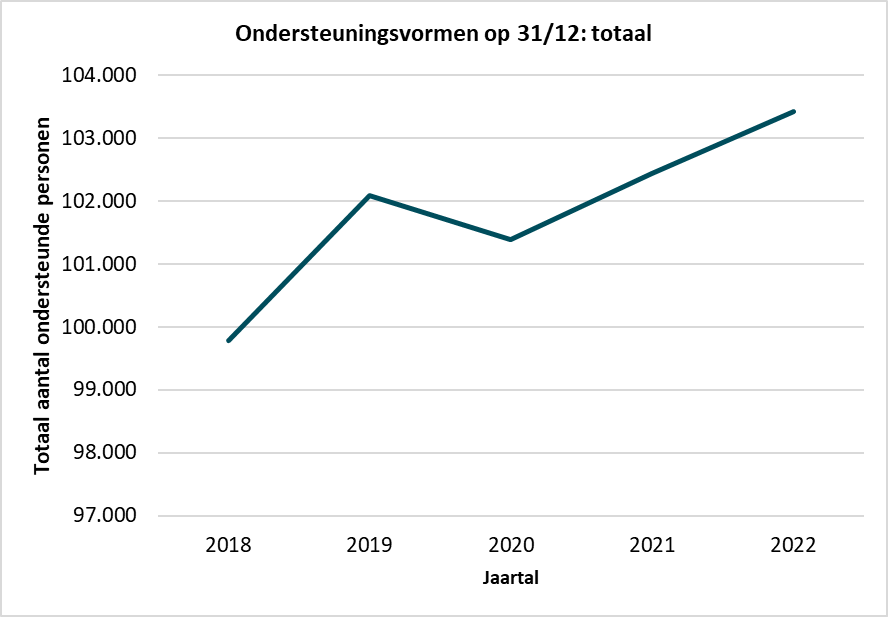 Tabel 1: Evolutie van het aantal ondersteunde gebruikers per ondersteuningsvorm op 31 december (2018-2022)
Wanneer we het totaal aantal personen opsplitsen naargelang de ondersteuningsvorm die ze gebruiken, valt vooral een stijging in het aantal RTH-gebruikers, PAB-budgethouders en PVB-budgethouders op. Dankzij het Zorginvesteringsplan konden we de voorbije jaren steeds onmiddellijk een persoonsvolgend budget ter beschikking stellen aan de automatische-toekenningsgroepen en konden we wachtenden in prioriteitengroep 1 binnen maximum anderhalf jaar na hun aanvraag een persoonsvolgend budget ter beschikking stellen. Ook werd in 2019 GIO in het leven geroepen. Het aantal mensen dat recht heeft op een zorgbudget is afgenomen, evenals het aantal actieve gebruikers van individuele materiële bijstand.Er zijn verschillende combinaties van ondersteuning mogelijk. In onderstaand venndiagram kan het aantal personen worden teruggevonden dat gebruikmaakt van iedere ondersteuningscombinatie (op 31 december 2022).Figuur 1: Venndiagram van de verschillende ondersteuningscombinaties en wachtenden in de prioriteitengroepen (31 december 2022)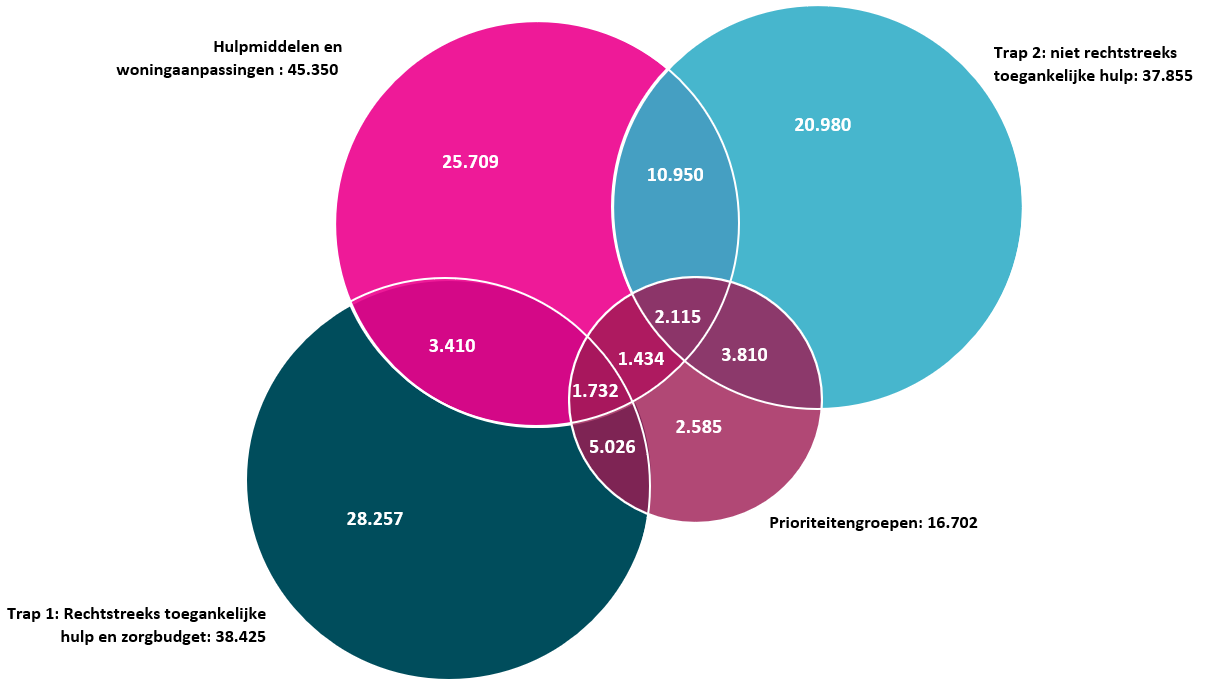 De stijgende ondersteuning kan ook gelinkt worden aan de geïnvesteerde middelen in de voorgaande legislatuur. In 2019 bedroeg de uitvoering nog ongeveer 1,7 miljard euro, waar dit in 2022 al over meer dan 2 miljard euro gaat. Er werden ieder jaar ook uitbreidingsmiddelen toegevoegd aan het bestaande budget.Grafiek 2: Begrotingsuitvoering per jaar (2019-2022)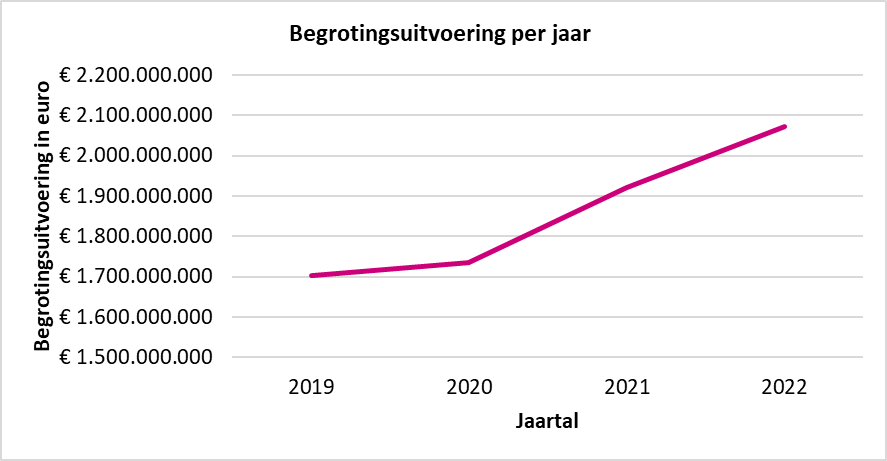 Ondanks de voorgenoemde inspanningen is het aantal wachtenden in de prioriteitengroepen gedurende de vorige legislatuur toegenomen. Dat is voornamelijk te wijten aan een stijging van het aantal personen die wachten in prioriteitengroep 2, aangezien prioriteitengroep 1 fors is gedaald (zie hierboven). Ook in prioriteitengroep 3 was er een lichte daling. Grafiek 3: Wachtenden opgesplitst per prioriteitengroep (2019-2022)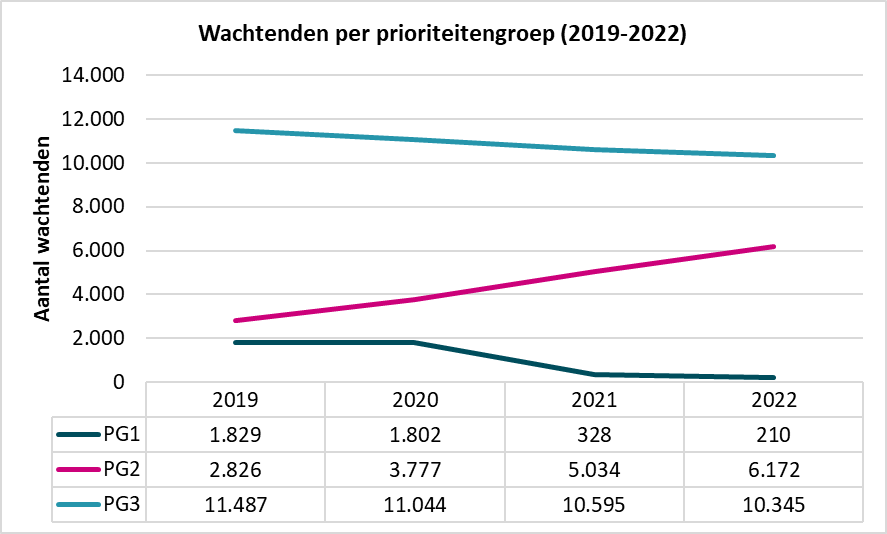 85 procent van de wachtenden op de prioriteitenlijst krijgt al een andere vorm van ondersteuning. Het aandeel dat geen ondersteuning krijgt, is wel toegenomen ten opzichte van 2018 (van 12 % tot 15 %). 
Om ook wachtenden in prioriteitengroep 2 perspectief te kunnen bieden, werd een project met begeleidend wetenschappelijk onderzoek gestart waarbij de 1100 langstwachtenden in prioriteitengroep 2 een deelbudget ter beschikking gesteld kregen. Uit een bevraging bij een steekproef van de wachtenden in prioriteitengroep 3 vloeide dan weer een nota met beleidsaanbevelingen voort. Met een van die aanbevelingen, met name het zoeken naar mogelijkheden om makkelijk toegang te krijgen tot praktische hulp, willen we aan het einde van deze regeerperiode nog aan de slag. Naast cijfers over ondersteunde personen en wachtenden worden in dit terugblikdocument ook enkele uitgebreidere analyses opgenomen. Een ervan is een analyse in verband met stromen tussen de verschillende ondersteuningsvormen/prioriteitengroepen (tussen 2018 en 2022). Hier valt op dat een groot deel van de doelgroep langdurige ondersteuning heeft en dus gedurende lange tijd in de VAPH-sector blijft eens ze ingestroomd zijn. Zeker bij PVB is dat het geval. Bij RTH en GIO zijn er dan weer veel bewegingen in de populatie. Die analyse leert ons ook zaken bij over de samenstelling van de doelgroep en de evolutie daarin. Een interessante observatie is dat personen met een lichte verstandelijke handicap en/of een autismespectrumstoornis een groter aandeel uitmaken van de instromers dan van de uitstromers. Bij de doelgroep ernstige verstandelijke handicap zien we het omgekeerde: van deze groep stromen procentueel meer personen uit dan dat er instromen. We zien dus een verschuiving in de doelgroep. Daarnaast gaan 2 analyses dieper in op welke ondersteuningsfuncties gevraagd worden, en welke uiteindelijk gebruikt worden bij een PVB. Bij de gevraagde ondersteuningsfuncties springt vooral in het oog dat bijna de helft van de mensen voltijdse dag- en woonondersteuning of hoogfrequente woonondersteuning vraagt. Ruim een vierde van de vragen is voor een combinatie van verschillende types van individuele ondersteuning of voor enkel globale individuele ondersteuning. Individuele ondersteuningsfuncties worden maar in beperkte mate gevraagd in combinatie met kortdurende dag- en/of woonondersteuning (3 %). Tot slot zijn er aanzienlijke verschillen in de aangevraagde ondersteuningsfuncties tussen de verschillende doelgroepen en procedures. Een blik op de resultaten van de gebruikte ondersteuningsfuncties leert ons dat een PVB in 2022 in een vierde van de gevallen werd ingezet voor voltijdse dag- en woonondersteuning. Samen met hoogfrequent verblijf maakt het bijna de helft uit van het totaal. Er wordt weinig tot geen gebruik gemaakt van kortdurende dag- of woonondersteuning in vergelijking met andere functies. Net als bij de analyse van de gevraagde functies zien we bij de gebruikte ondersteuningsfuncties ook grote verschillen wanneer we de personen opsplitsen in groepen (per doelgroep, procedure …). Een voorbeeld hiervan is een hoger gebruik van voltijdse ondersteuning bij personen die in voucher besteden, versus meer individuele ondersteuningsfuncties bij cashbesteders.In het algemeen geldt trouwens dat er over de jaren heen meer en meer cash wordt besteed en gecombineerd. Voucherbesteding neemt gradueel af met de tijd. Cashbesteding gaat bovendien vaker samen met een lagere bestedingsgraad. Bij de budgetten die uit transitie ZIN komen, zien we wel nog een uitgesproken meerderheid (90 %) die in voucher besteedt.3	Inhoudelijke realisaties In de periode 2020-2024 werkte het VAPH inhoudelijk aan de realisatie van doelstellingen inzake:kwaliteit (SD1)toegankelijkheid (SD2)innovatie (SD3)all policies (SD4)armoedebestrijding (SD5)3.1	Kwaliteit (SD1)We werkten een kwaliteitskader uit (OD1.1), zetten in op een meer doelmatige besteding van persoonsvolgende budgetten (OD1.2), namen initiatief om sociaal ondernemerschap te stimuleren (OD1.3) en realiseerden een kwaliteitsverbetering van de dienstverlening en processen rond hulpmiddelen en aanpassingen (OD1.4). 3.1.1	KwaliteitskaderBij het ontwikkelen en implementeren van een (vernieuwd) kwaliteitskader werd parallel ingezet op diverse deelaspecten:het ontwikkelen van een kwaliteitskader voor collectieve ondersteuning;het ontwikkelen van een kader voor handhaving, in samenwerking met Zorginspectie;het uitwerken van een minimale infrastructuurregelgeving in functie van kwalitatieve infrastructuur;het ontwikkelen van een visie met betrekking tot het hanteren van vrijheidsbeperkende maatregelen bij personen met een handicap;het ontwikkelen van een visie rond (het realiseren van een cultuur van) participatie van gebruikers van door het VAPH vergunde zorgaanbieders.Verder werd in een apart project bijzondere aandacht besteed aan de kleinschalige initiatieven voor dag- en woonondersteuning. Bestaande kleinschalige initiatieven (onder andere ouderinitiatieven) werden bevraagd met behulp van een webenquête en plaatsbezoeken. Op basis van de resultaten van dat onderzoek - waaronder een inventaris van knelpunten zoals ervaren door de initiatiefnemers - werden aanbevelingen en voorstellen van oplossing geformuleerd. Enkele van die oplossingen werden ondertussen reeds gerealiseerd (bijvoorbeeld het verlengen van de opdracht van GiPSo en het uitwerken van een leermodule over het financieringssysteem).Tot slot namen we vanuit de administratie van het VAPH actief deel aan het met Europese middelen gefinancierde onderzoeksproject UNIC - towards User-centred fuNdIng models for long-term Care. Daarbij ontwikkelden we een toolbox voor personen met een handicap of mantelzorgers, zorgaanbieders en overheden en testten die uit. De finaliteit van de toolbox is om de kwaliteit van de dienst- en zorgverlening in het kader van persoonsvolgende financiering te bewaken. 3.1.2	Doelmatige besteding van persoonsvolgende budgettenZoals afgesproken in het Zorginvesteringsplan volgden we de hele periode de evolutie in de besteding en benutting van de persoonsvolgende budgetten in cash en in voucher op aan de hand van jaarlijkse analyses.We namen daarnaast verschillende initiatieven om een meer doelmatige besteding van persoonsvolgende budgetten te realiseren.Zo kunnen we voortaan begeleidende maatregelen voor kwetsbare personen nemen, ex-post controles uitvoeren op de besteding in voucher, en de niet-besteding (nulbesteders) nauwer opvolgen.3.1.3	Sociaal ondernemenIn verschillende projecten is het stimuleren van sociaal ondernemerschap een belangrijke focus. Binnen het project Kwaliteitsgarantie werd een screening uitgevoerd van beleidsplannen die werden opgevraagd bij de vergunde zorgaanbieders. De resultaten van de screening hebben geleid tot verduidelijking van de administratieve verantwoording ervan. De beleidsplannen worden verder ingekapseld in het geheel van zelfevaluatie zoals bepaald in het kwaliteitsbesluit.We verzamelden vaststellingen en inzichten uit de coachingstrajecten die gelopen werden door vergunde zorgaanbieders die een ingrijpende impact hadden ervaren als gevolg van de transitie naar persoonsvolgende financiering. We gingen aan de slag met beleidsaanbevelingen door het faciliteren van de kwaliteitstafels (cocreatie, intervisie en inspiratie, meer inzetten op fysieke uitwisseling tussen administratie en diverse door het VAPH gefinancierde organisaties). Vanuit de aanbeveling naar een stabiel regelluw kader werd daar de oefening gestart rond vermindering van de regeldruk en vermindering van de administratieve lasten.De service delivery tool die binnen het onderzoeksproject UNIC voor professionele hulpverleners werd ontwikkeld en getest, helpt zorgaanbieders bij het bieden van gebruikersgerichte zorg- en dienstverlening. In de pilootfase RTH (zie ook verder) kregen zowel nieuwe als reeds door het VAPH erkende of vergunde organisaties de opdracht om nieuwe vormen van rechtstreeks toegankelijke ondersteuning te ontwikkelen, uit te proberen en te implementeren en zo aanbevelingen aan te reiken ifv het bijsturen van het beleid en de regelgeving rond RTH. 111 initiatieven van in totaal 113 organisaties gingen deze uitdaging aan.3.1.4	Kwaliteitsverbetering van de dienstverlening en processen rond hulpmiddelen en aanpassingenWe namen verschillende initiatieven met het oog op het optimaliseren van de dienstverlening en processen rond hulpmiddelen en aanpassingen:We ontwikkelden een aanvraagformulier voor autoaanpassingen ter ondersteuning van het multidisciplinair team (MDT) bij de advisering en aanvraag.We stelden formulieren voor het indienen van een vereenvoudigde aanvraag voor hulpmiddelen en aanpassingen ter beschikking in het e-loket.We stuurden een bevraging uit naar vergunde zorgaanbieders en kleinschalige initiatieven om te polsen naar de nood aan individuele subsidies voor hulpmiddelen en aanpassingen voor personen met een handicap die gebruikmaken van hun infrastructuur. We gingen in overleg met de gespecialiseerde multidisciplinaire teams om de mogelijkheid van een uitbreiding van het huuraanbod van hulpmiddelen voor personen met een snel degeneratieve aandoening te onderzoeken. 3.2	Toegankelijkheid (SD2)Om de toegankelijkheid tot ondersteuning te verbeteren, hebben we ingezet op het uitbreiden van middelen voor zorg en ondersteuning (OD2.1). Bij het toekennen van de middelen voor zorg en ondersteuning realiseerden we een gedifferentieerd aanbod voor zoveel mogelijk personen met een handicap (OD2.2). We evalueerden de zorgvragen in de prioriteitengroepen en hervormden het systeem van toewijzing en prioritering van persoonsvolgende budgetten (OD2.3). We evalueerden het systeem van persoonsvolgende financiering voor meerderjarigen (OD2.5) en zochten alternatieven voor de persoonsvolgende financiering voor minderjarigen (OD2.4). We verkenden mogelijkheden om middelen te verschuiven van structuren naar personen (OD2.6) en zetten verder in op een gelijke financiering voor personen met een gelijke zorgzwaarte (OD2.7). We zochten mogelijkheden voor betaalbare zorg, ondersteuning en hulpmiddelen (OD2.10) en onderzochten de mogelijkheden en voorwaarden voor een leeftijdsonafhankelijk hulpmiddelenbeleid (OD2.8). Tot slot zetten we stappen in de richting van intersectoraal georganiseerde zorg en ondersteuning (OD2.9).3.2.1	Verder uitbreiden van de middelen voor zorg en ondersteuning en realiseren van een gedifferentieerd aanbod voor zoveel mogelijk personen met een handicapHet VAPH monitort de budgetten nauwkeurig om op te volgen hoeveel middelen beschikbaar zijn voor terbeschikkingstellingen PVB en toekenningen PVB. Dankzij het Zorginvesteringsplan konden we de voorbije jaren steeds onmiddellijk een persoonsvolgend budget ter beschikking stellen aan de automatische-toekenningsgroepen en konden we wachtenden in prioriteitengroep 1 binnen maximum anderhalf jaar na hun aanvraag een persoonsvolgend budget ter beschikking stellen. Door een goed monitoringssysteem konden we de consequente uitvoering van het Zorginvesteringsplan de voorbije jaren strikt opvolgen. We onderzochten de mogelijkheden om ook wachtenden in prioriteitengroep 2 perspectief te kunnen bieden. In december 2022 werd aan de 1100 langstwachtenden in prioriteitengroep 2 een deelbudget ter beschikking gesteld. Daarvoor werd gelijktijdig een project met begeleidend wetenschappelijk onderzoek gestart om de effecten van deze deelbudgetten te onderzoeken. Dit onderzoek zal opgeleverd worden begin 2024. De onderzoekers zullen hierover beleidsaanbevelingen formuleren aan de Vlaamse Regering. We voerden een bevraging uit bij een steekproef van de wachtenden in prioriteitengroep 3 en maakten op basis van de resultaten een nota op met beleidsaanbevelingen inzake de wijze waarop ook voor die wachtenden opnieuw perspectief kan worden gecreëerd. Met een van die aanbevelingen, met name het zoeken naar mogelijkheden om makkelijk toegang te krijgen tot praktische hulp, willen we aan het einde van deze regeerperiode nog aan de slag. In het kader van het crisisplan meerderjarigen werden middelen gereserveerd in het kader van complexe problematieken voor meerderjarigen (uitbreiding consulentenwerking, uitbreiding ODB, time-out capaciteit, verdere uitrol intensieve samenwerking VAPH met ondersteuning vanuit GGZ, RTH-erkenningen specifiek voor dagbesteding in de gevangenis, top up: tijdelijke middelen bovenop PVB om opstart te faciliteren met expertise uit verschillende sectoren). Daarnaast werd ook de spoedprocedure uitgebreid en werden middelen voorzien voor acties voor mensen die in prioriteitengroep 3 staan. Via een intensief inclusief traject willen we in eerste instantie per persoon beter in kaart brengen wat die mensen al hebben om zo per persoon een individueel inclusief traject te voorzien. We willen dit project verder uitwerken met de sector om tot een gedragen actief en eventueel aanklampend traject te komen, zodat geen enkele persoon met een zorgvraag uit prioriteitengroep 3 vergeten wordt. We denken daarbij in eerste instantie aan heel intensief informeren van de huidige mogelijkheden per persoon op lokaal en interlokaal niveau en mee op zoek gaan en toeleiden tot de beste oplossing op dit moment. Voor minderjarigen konden in 2018 tot en met 2022 1488 nieuwe PAB’s ter beschikking gesteld worden. Het aantal budgethouders PAB is gestegen van 879 op 31 december 2018 tot 1816 op 31 december 2022. Dit aantal zal nog verder stijgen tegen het eind van de legislatuur aangezien er ook in 2023 en 2024 aanzienlijke investeringen gepland zijn in persoonlijke-assistentiebudgetten. We namen daarnaast een actieve rol in in de Taskforce crisis jeugdhulp. We leverden samen met de collega’s van het agentschap Opgroeien de nodige input aan voor de opmaak van het Crisis- en Investeringsplan Jeugdhulp en zorgden mee voor de uitvoering van dat plan. Voor het VAPH vertaalt zich dat in een gevoelige uitbreiding van de capaciteit van multifunctionele centra (meer verblijf 7/7 mogelijk, meer schoolvervangende opvang op basis van noden in de regio, meer crisisverblijf, meer begeleiding en ontwikkeling van intersectorale crisisopvang samen met de collega’s van de federale overheid en Opgroeien) en een extra uitbreiding van PAB’s. Met behulp van middelen uit het VIA 6-akkoord konden we een uitbreiding van 19,5 miljoen euro realiseren van de capaciteit rechtstreeks toegankelijke hulp. We koppelden de uitbreiding aan een vernieuwing van het RTH-beleid en lanceerden een pilootfase (die loopt van 1 januari 2023 tot 30 juni 2024) waarbij zowel reeds erkende of vergunde als nieuwe organisaties konden intekenen met een vernieuwend initiatief. 111 initiatieven van in totaal 113 organisaties tekenden in op deze pilootfase.Eveneens met middelen uit het VIA 6-akkoord , werden extra VTE’s toegekend aan multifunctionele centra waar de nood aan bijkomende ondersteuning het grootst was. Tenslotte werden in het kader van de 
VIA 6-akkoorden de subsidieerbare barema's die gebruikt worden binnen de subsidiëringsmethodiek van personeelspunten verhoogd met minimaal 1,7 % en werden de loonschalen verlengd tot 35 jaar baremieke anciënniteit.In het kader van de door het VAPH opgenomen acties binnen het Strategisch plan hulp- en dienstverlening aan gedetineerden en geïnterneerden 2020-2025 (STRAP) gaven we projectsubsidies in functie van het uitwerken van een kader inzake het realiseren van een autismevriendelijke gevangenis. Samen met de collega’s binnen het beleidsdomein Onderwijs zorgden we voor de inkanteling van de internaten permanente openstelling (IPO’s), (delen van) de medisch-pedagogische instituten van het GO! onderwijs van de Vlaamse Gemeenschap (MPIGO’s) en enkele andere onderwijsinternaten, binnen Welzijn. De inkanteling van deze 23 internaten binnen Welzijn betekent voor het VAPH dat er binnen de MFC-capaciteit punten bijkomen ter waarde van 1119 plaatsen voor verblijf. Ook het agentschap Opgroeien was betrokken bij deze transitie. Daar wordt een bijkomende capaciteit voorzien ter waarde van 317 plaatsen verblijf. 3.2.2	Evalueren van het systeem van persoonsvolgende financiering voor meerderjarigen en hervormen van de prioritering van zorgvragen We namen de voorbije periode verschillende initiatieven om het systeem van persoonsvolgende financiering te evalueren en verder te optimaliseren. Zo werd het onderzoek ‘Evaluatie PVF: het perspectief van de gebruikers en hun netwerk’ uitgevoerd en gingen we aan de slag met de aanbevelingen uit dit onderzoek. Daarnaast werd binnen het project Nieuwe Financiering onderzocht in hoeverre de financiering van de voorzieningen verder vereenvoudigd kan worden en ook transparanter kan worden gemaakt, en werden voorstellen ontwikkeld om nog bestaande historisch gegroeide verschillen tussen zorgaanbieders verder weg te werken. We pasten ons ICT-systeem aan om onze financiering boekhoudkundig in regel te stellen met de Vlaamse Codex Overheidsfinanciën. Elke vastlegging en betaling is nu gelinkt aan de rechthebbende. Dankzij deze eerste fase van het project Nieuwe Financiering kan de onderbenutting van PVB voortaan transparant gerapporteerd worden, waardoor deze onderbenutting ingezet kan worden voor nieuwe budgetten.Met het project Vereenvoudiging Toeleidingsprocedure werkten we aan het hervormen van het systeem van toewijzing en prioritering van persoonsvolgende budgetten. Het nieuwe zorgzwaarte-instrument voor meerderjarigen (ZZI) met aangepaste B- en P-waarden werd uitgerold. De Vlaamse Toeleidingscommissie is juridisch verankerd en volledig geoperationaliseerd. De procedures van maatschappelijke noodzaak en noodsituatie werden geïntegreerd. De Vlaamse regering keurde het voorstel rond de herwerking van de toeleidingsprocedure goed. De beoordelingscriteria van prioritering en van de automatische toekenningsgroepen werden onder de loep genomen. Om te verzekeren dat personen met de dringendste ondersteuningsnoden de garantie hebben dat zij in de hoogste prioriteitengroep worden ingedeeld en dat de automatische toekenningsgroepen de meest precaire dossiers includeren, werden de prioriteringscriteria en de criteria voor de noodprocedure en prioriteitengroep 1 bijgestuurd.3.2.3	Vernieuwen van het beleid voor minderjarigen met een handicapSamen met Opgroeien werkten we verder aan een visie rond de toekomstige zorg en ondersteuning voor kinderen en jongeren. Daarbij werden en worden de bestaande instrumenten (PAB, MFC, RTH) geoptimaliseerd. Het VAPH was ook nauw en actief betrokken bij de verschillende strategische cirkels voor de uitwerking van Vroeg & Nabij en de opmaak van het bijhorende decreet. We leverden samen met de collega’s van het agentschap Opgroeien de nodige input aan voor de opmaak van het Crisis- en Investeringsplan Jeugdhulp en zorgden mee voor de uitvoering van dat plan. Dit vertaalt zich in een gevoelige uitbreiding van de capaciteit van multifunctionele centra (meer verblijf 7/7 mogelijk, meer schoolvervangende opvang, meer crisisverblijf, meer begeleiding en ontwikkeling van intersectorale crisisopvang samen met de collega’s van de federale overheid en Opgroeien) en extra uitbreiding van PAB’s. 3.2.4 Middelen verschuiven van structuren naar personenBij de aanpassing van de bestaande procedures (zie eerder) hebben we het verschuiven van middelen van structuren naar personen steeds consequent meegenomen. Zo is voortaan elke vastlegging en betaling in het kader van de persoonsvolgende financiering boekhoudkundig gelinkt met de rechthebbende, zijnde de persoon met een handicap die het PVB ontvangt.Bij de geformuleerde voorstellen voor vereenvoudiging van de toeleidingsprocedure zijn besparingen opgenomen op kosten voor tussenliggende actoren in het voortraject door het vermijden van het indienen van overbodige documenten en het inperken van herzieningsvragen.Bij het integreren van de procedures noodsituatie en maatschappelijke noodzaak werd gezorgd voor een besparing op kosten voor tussenliggende actoren in het voortraject doordat de aanvraag niet langer verplicht door een multidisciplinair team moet worden ingediend en niet langer beoordeeld wordt door de Vlaamse Toeleidingscommissie.3.2.5	Verder inzetten op gelijke financiering van personen met gelijke zorgzwaarteEr werden verschillende acties uitgevoerd om ervoor te zorgen dat personen met een gelijke zorgzwaarte een gelijke financiering krijgen. De methode van budgetbepaling is geëvalueerd en geoptimaliseerd. Het gebruikte instrumentarium is geëvalueerd. Het vernieuwde zorgzwaarte-instrument is in gebruik genomen. Correctiefase 2 (in het bijzonder het verder verhogen van de budgetten van de betrokken budgethouders) wordt consequent uitgevoerd.3.2.6	Mogelijkheden voor betaalbare zorg, ondersteuning en hulpmiddelen en mogelijkheden tot een leeftijdsonafhankelijk hulpmiddelenbeleidIn overleg met OCMW's, VVSG en de FOD Sociale Zekerheid werd de problematiek inzake de betaalbaarheid van woon- en leefkosten in kaart gebracht, en werden voorstellen van oplossingen geformuleerd over verschillende domeinen heen.We werkten mee aan het vervolgonderzoek over de impact van de woon- en leefkosten op de PVF-gebruiker. Een concept met betrekking tot transparantie van prijzen werd goedgekeurd. Voor de operationalisering ervan werd een modelovereenkomst met extra informatie uitgewerkt.In het kader van gewijzigd beleid rond vervoer nam het VAPH deel aan overleg met het departement Mobiliteit.Jaarlijks passen we, in het kader van het hulpmiddelenbeleid, de refertelijst en de hulpmiddelenfiches waar nodig aan. Eind 2023 werd de refertelijst uitgebreid en werd beslist dat de refertebedragen van de hulpmiddelen vanaf 2024 met 5 % stijgen. In samenwerking met de Vlaamse sociale bescherming (VSB) formuleerden we pistes over hoe het leeftijdsonafhankelijk hulpmiddelenbeleid gerealiseerd kan worden. In overleg met de Vlaamse sociale bescherming is afgesproken dat in een eerste fase door de VSB verder zal onderzocht worden of een aantal mobiliteitshulpmiddelen kunnen overgebracht worden van het VAPH naar de VSB. Voor het leeftijdsonafhankelijk maken van de andere VAPH-hulpmiddelen is bepaald dat bijkomend extern onderzoek nodig is.Hiervoor worden geen specifieke budgetten aangewend.3.2.7	Evolutie naar intersectoraal georganiseerde zorg en ondersteuningEr werd werk gemaakt van een meer structurele financiering van units voor personen met een dubbeldiagnose verstandelijke handicap en psychiatrische problematiek. Vanuit het VAPH participeren we samen met de collega’s van departement Zorg voortaan ook aan de Vlaamse Intersectorale Stuurgroep Dubbeldiagnose. Hier willen we onder meer aan de hand van ‘situatieschetsen’ specifieke probleemstellingen op de grens tussen VAPH en GGZ scherp krijgen en een aanzet tot oplossing formuleren en vertalen in concrete aanbevelingen voor het beleid.In het kader van het Crisis- en Investeringsplan Jeugdhulp wordt er gewerkt aan gemeenschappelijke units voor crisisopvang samen met de federale overheid. De verdere uitrol daarvan is voorzien voor 2024.Ook bij jongvolwassenen en meerderjarigen zien we een toename van het aantal personen met complexe ondersteuningsnoden. Om aan deze noden tegemoet te komen is het noodzakelijk om een combinatie van expertise in te zetten op maat en vaak vanuit meerdere sectoren. In dit kader breiden we op korte termijn (eind 2023) de capaciteit van de consulentenwerking en de ODB-units uit. 3.3	Innovatie (SD3)We hebben ingezet op het verder digitaliseren van de dienstverlening van het VAPH en het uitbreiden van het e-loket van het VAPH. Klanten kunnen voortaan via het e-loket vragen stellen over hun dossier. Voor alle applicaties hanteren we voortaan één consistente lay-out. We integreerden de functies van klantrelatiebeheer-software (CRM) in de applicaties. Bij elk klantcontact kan een contacthistoriek opgeroepen worden zodat er zicht is op alle vragen die de klant heeft gesteld en de daarop uniform gegeven antwoorden.We investeerden in veilige elektronische gegevensuitwisseling en verkenden chathulp als vorm van online hulpverlening. Sinds juni 2023 worden brieven ook via eBox verstuurd. 3.4	All policies (SD4)We monitoren en rapporteren over de implementatie van de VN-conventie over de rechten van personen met een handicap in Vlaanderen en evalueren het gevoerde beleid daarover. In het UNIC-project werden er partnerschappen opgezet met verschillende EU-lidstaten om ondersteuning te bieden bij het ontwerp, de implementatie en de evaluatie van persoonsvolgende budgetten in verschillende lidstaten, met bijzondere aandacht voor de betere integratie van chronische zorg met andere dienstverlening. In oktober 2022 lanceerden we de Academische Werkplaats De-Institutionalisering. Binnen deze Academische Werkplaats willen we gedurende de komende jaren werk maken van nieuwe concepten voor meer inclusiviteit voor personen met een handicap, conform de bepalingen van artikel 19 van het VN-verdrag.In het project Infrastructuurdoelstellingen werd gefocust op artikel 9 (toegankelijkheid), artikel 19 (zelfstandig wonen en deel uitmaken van de maatschappij), artikel 22 (eerbiediging van het privéleven) en artikel 28 (recht op behoorlijke levensstandaard) van de VN-conventie. Op vlak van infrastructuur moeten inclusie en kwaliteit van leven leidende principes zijn.We gingen van start met het verkennen van de mogelijkheden en grenzen van de inzet van persoonsvolgende financiering binnen Brussel, zodat we kunnen bekijken hoe we drempels kunnen wegnemen zodat inwoners van het Brussels Hoofdstedelijk Gewest die dat wensen vlot een persoonsvolgend budget kunnen aanvragen. Het CuSeHa-project (CultuurSensitieve zorg bij personen met een Handicap) werd in samenwerking met Gelijke Kansen opgestart. De doelstelling van dit project is om Brusselaars op het kruispunt van een (vermoeden van) handicap en migratieachtergrond beter te bereiken en om de drempels tot zorg te verlagen.Specifiek voor de dienstverlening inzake tolken voor doven en slechthorenden werkten we samen met Onderwijs en Werk voor een afgestemde dienstverlening. De afstandstolkendienstverlening werd structureel verankerd in de werking van het Vlaams Communicatie Assistentie Bureau voor Doven (CAB).3.5	Armoedebestrijding (SD5)We voerden een veralgemeende omschakeling van woon-en leefkosten door, met aandacht voor die personen die daardoor mogelijk in de problemen komen. Ook installeerden we begeleidende maatregelen die we ter ondersteuning of ter bescherming kunnen toepassen voor personen met een handicap die zich in kwetsbare situaties bevinden.4	Geboden ondersteuning en wachtendenIn het hoofdstuk omtrent geboden ondersteuning en wachtenden geven we de cijfers van voorgaande legislatuur, meer bepaald van de jaren 2019 tot en met 2022. Dat zijn immers de recentste cijfers die we beschikbaar hebben op het ogenblik van de opmaak van dit document. Waar mogelijk maken we ook de vergelijking met de cijfers van 2017 (start van persoonsvolgende financiering) en/of 2018. De wachtenden in de prioriteitengroepen die geen andere vorm van ondersteuning krijgen, worden ook in rekening gebracht wanneer we het globale plaatje van de gehele VAPH-doelgroep schetsen in deel 4.1. Deze groep komt dus ook mee aan bod bij de opsplitsing in gebruikte ondersteuningscombinaties, leeftijdscategorie ... Vandaar dat er in de hoofdtitel van dit hoofdstuk ook ‘en wachtenden’ staat. Onderdeel 4.1.1 vormt hierop de uitzondering, aangezien hier enkel personen die effectief al VAPH-ondersteuning krijgen, worden meegenomen. Gedetailleerdere info over wachtenden vindt u in hoofdstuk 5.4.1	Evolutie per ondersteuning(svraag)4.1.1	Evolutie van het aantal gebruikers van VAPH-ondersteuning per ondersteuningsvormIn onderstaande tabel vindt u de evolutie van het aantal gebruikers van VAPH-ondersteuning (2018-2022) per ondersteuningsvorm. Onder gebruikers van VAPH-ondersteuning verstaan we de rechthebbenden op een zorgbudget en de gebruikers van RTH (rechtstreeks toegankelijke hulp), GIO (globale individuele ondersteuning), MFC (ondersteuning in een multifunctioneel centrum), PAB (persoonlijke-assistentiebudget), PVB (persoonsvolgend budget) en IMB (individuele materiële bijstand). Daarnaast zijn er ook mensen die ondersteuning krijgen via directe financiering NAH, en geïnterneerden. Die worden niet meegeteld in onderstaande tabel. Meer info over de groep vindt u in hoofdstuk 4.6 en 4.7. Voor iedere ondersteuningsvorm wordt in kaart gebracht hoeveel personen er gebruik van maakten op basis van gegevens van 31 december van dat jaar (met uitzondering van RTH en GIO: daar is het het aantal personen in het volledige jaar). Tabel 2: Evolutie van het aantal gebruikers VAPH-ondersteuning per ondersteuningsvorm op 31 december (2018-2022)*Een persoon kan van meerdere ondersteuningsvormen gebruikmaken, waardoor de som van bovenstaande cellen groter is dan het totaal aantal gebruikers. Globaal gezien is het aantal ondersteunde personen door het VAPH toegenomen over de jaren heen, van net geen 100.000 in 2018 tot meer dan 103.000 in 2022. De stijging is het sterkst tussen de jaren 2018 en 2019, maar ook tussen 2020 en 2022 zien we een consistente stijging . Het (covid-)jaar 2020 is het enige jaar waarin een daling wordt opgetekend. In grafiek 4 hieronder ziet u een visualisatie van deze evolutie.Grafiek 4: Evolutie van het aantal gebruikers van VAPH-ondersteuning (2018-2022)Wanneer we de evolutie voor de afzonderlijke ondersteuningsvormen onder de loep nemen, kunnen we het volgende concluderen:Het aantal rechthebbenden op het zorgbudget is gedaald in 2022 ten opzichte van 2019. De daling is voor een gedeelte te wijten aan een overstap naar niet-rechtstreeks toegankelijke hulp of overlijden. In 2021 en 2022 konden nieuwe toekenningen van een zorgbudget enkel gebeuren voor de volgende twee groepen:'nieuwe' kinderen en jongeren met minstens 12 punten op de schaal voor de zorgtoeslag voor kinderen met een specifieke ondersteuningsbehoefte;(onder bepaalde voorwaarden) PVB-budgethouders die vrijwillig wensten over te stappen naar het zorgbudget. Sinds 1 januari 2023 is die vrijwillige overstap naar het zorgbudget niet meer mogelijk. Vanaf diezelfde datum werd voor kinderen en jongeren het zorgbudget omgevormd naar een 'ondersteuningstoeslag' uitbetaald via het Groeipakket. Bij rechtstreeks toegankelijke hulp zien we een constante stijging over de jaren heen. In deze vorm van ondersteuning werd de voorbije jaren heel wat geïnvesteerd (zie ook hoofdstuk 8). In het coronajaar 2020 zien we wel een knikje in het aantal gebruikers.Bij MFC-ondersteuning wordt er een daling opgetekend in het aantal ondersteunde personen op het einde van het jaar. Een groot deel van de daling tussen 2021 en 2022 is louter administratief: vanaf 2022 was er namelijk een meer accurate manier van het registreren van MFC-overeenkomsten. Het aantal cliënten dat op jaarbasis ondersteund wordt, daalt echter veel minder sterk. De daling in 2020 is hoofdzakelijk te wijten aan een daling van de erkende capaciteit door de overdracht van capaciteit naar het agentschap Opgroeien (GES+-units) en reconversies naar RTH-capaciteit.In PAB-ondersteuning werd ook fors geïnvesteerd. Het aantal gebruikers is dan ook sterk gestegen de voorbije jaren. We zien een verdubbeling ten opzichte van 2018: van 879 naar 1816.Ook bij het aantal gebruikers van een PVB zien we dankzij forse investeringen in de afgelopen legislatuur een stijging. In 2022 waren er bijna 4000 meer dan in 2018.Bij de actieve gebruikers van IMB zien we dalende aantallen. Een van de mogelijke verklaringen daarvoor zouden de stijgende prijzen kunnen zijn, waardoor mensen bepaalde kosten uitstellen. Mogelijk speelt hier ook een versterkend corona-effect mee, al bemerken we ook al een daling vóór 2020.4.1.2	Evolutie van het aantal gebruikers van (en aantal wachtenden op) VAPH-ondersteuning per ondersteuningscombinatieIn de onderstaande tabel vindt u de evolutie van het aantal gebruikers van VAPH-ondersteuning en wachtenden op VAPH-ondersteuning (2018-2022) per ondersteuningscombinatie. Ook hier gaat het om de ondersteuning op 31 december van een bepaald jaar (met uitzondering van RTH en GIO, waar het een volledig jaar is). Trap 1 omvat telkens ondersteuning door middel van RTH of GIO en/of een zorgbudget. Bij trap 2 gaat het om een PVB, een PAB of ondersteuning in een MFC. Bij IMB gaat het om actieve gebruikers. Met 'actieve gebruikers' worden personen bedoeld die een tegemoetkoming voor hulpmiddelen en aanpassingen gekregen hebben in de 10 jaar voor de referentiedatum en die niet overleden waren voor de referentiedatum. Hierbij geldt ook weer dat het aantal ondersteunde personen verschilt van het totaal aantal unieke personen in de tabel. Het aantal dat effectief wordt ondersteund is exclusief degenen die enkel wachten op een PVB in de prioriteitengroepen.Tabel 3: Evolutie van het aantal gebruikers van VAPH-ondersteuning en wachtenden in de prioriteitengroepen (2018-2022) per ondersteuningscombinatie
De opvallendste trends in bovenstaande tabel zijn de volgende:Minder mensen doen uitsluitend een beroep op individuele materiële bijstand. In combinatie met andere ondersteuningsvormen blijft het gebruik van IMB meestal constant, of stijgt het zelfs lichtjes. Er wordt over de jaren heen meer gebruikgemaakt van ‘enkel trap 1’ en ‘enkel trap 2’. Bij ‘enkel trap 1’ zijn er net geen 3000 gebruikers bij gekomen, bij ‘enkel trap 2’ zo’n 1300. Die stijging in trap 2 bemerkten we in het vorige onderdeel ook al in de afzonderlijke cijfers van PVB en PAB.Het aantal personen dat enkel wacht in de prioriteitengroepen is eveneens gestegen de voorbije jaren. Een verdere opsplitsing in de prioriteitengroepen leert ons dat deze stijging zich voornamelijk situeert in prioriteitengroep 2, aangezien er in prioriteitengroep 1 sprake was van een forse daling. Het aantal mensen in prioriteitengroep 3 daalde ook licht. Voor gedetailleerde cijfers over de wachtenden verwijzen we naar onderdeel 5.1. Figuur 2: Venndiagram van de verschillende ondersteuningscombinaties en wachtenden in de prioriteitengroepen (31 december 2022)4.1.3	Evolutie van het aantal gebruikers van (en aantal wachtenden op) VAPH-ondersteuning per leeftijdscategorieHieronder brengen we de leeftijdsverdeling in kaart over de verschillende jaren van de voorgaande legislatuur heen. Het gaat telkens om het aantal gebruikers van VAPH-ondersteuning, evenals de wachtenden.Tabel 4: Evolutie van het aantal gebruikers van en aantal wachtenden op VAPH-ondersteuning (2019-2022) per leeftijdscategorie
De leeftijdsverdeling blijkt stabiel te zijn gedurende de voorgaande legislatuur, zonder opvallende evoluties. Ongeveer een vierde van het totaal aantal gebruikers van VAPH-ondersteuning en/of wachtenden is minderjarig. 4.1.4	Evolutie van het aantal gebruikers van (en wachtenden op) VAPH-ondersteuning per doelgroepDe gebruikers en wachtenden worden in onderstaande tabel nog verder opgesplitst per doelgroep. U vindt hierin de evolutie in aantallen van 2019 tot 2022. Een persoon kan in meerdere categorieën voorkomen, aangezien een persoon een combinatie van meerdere handicaps kan hebben. De som van de percentages zal daardoor dus ook hoger zijn dan 100 %. Tabel 5: Evolutie van het aantal gebruikers van en aantal wachtenden op VAPH-ondersteuning (2019-2022) per doelgroep*Om een vergelijking over de verschillende jaren heen mogelijk te maken, zijn degenen zonder handicapcode niet opgenomen in het totaal.Bij de meeste doelgroepen zien we gelijkaardige verhoudingen over de jaren.Het percentage van personen met een autismespectrumstoornis steeg van 14 % in 2019 naar 19 % in 2022.Bijna de helft van het totaal aantal personen heeft een fysieke handicap. Dat aandeel is toegenomen over de jaren heen, al kent het in 2022 een daling (45 %) ten opzichte van 2021 (48 %). 4.1.5	Evolutie van het aantal gebruikers van (en wachtenden op) VAPH-ondersteuning per provincieIn de onderstaande tabel geven we een opsplitsing van het aantal gebruikers van en wachtenden op VAPH-ondersteuning per provincie (domicilie van de persoon met een handicap). Om de cijfers vergelijkbaar te maken, laten we in het bovenste gedeelte van de tabel de categorieën ‘niet gekend’ en ‘buiten Vlaanderen’ weg. Zo kunnen we procentueel de verhouding weergeven van de verschillende provincies op het totaal. Het vetgedrukte percentage is het aandeel VAPH-gebruikers in een bepaalde provincie ten opzichte van het totaal aantal VAPH-gebruikers. Het percentage in de uiterst rechtse kolom geeft ter vergelijking de verhouding weer tussen het aantal inwoners in de specifieke provincie en het totaal aantal inwoners van Vlaanderen en Brussel in 2022. Deze verhouding is gebaseerd op cijfers van Statbel (Structuur Van De Bevolking | Statbel, 2023) en voor het Brussels Hoofdstedelijk Gewest werd er gerekend met 30 % van het totaal aantal inwoners daar (De BrusselNorm | BRIO Brussel, 2014).Tabel 6: Evolutie van het aantal gebruikers van en wachtenden op VAPH-ondersteuning per provincie (2019-2022)*Het aantal mensen met een niet-gekend domicilie is drastisch gedaald tussen 2019 en 2020, aangezien er een technische integratie van gegevens geweest is van de KSZ naar de databank van het VAPH. Daardoor hebben we sindsdien meer adresgegevens. In de onderstaande grafiek zien we de verdeling van VAPH-ondersteuning en wachtenden per provincie, gekoppeld aan het bevolkingspercentage van iedere provincie op het totaal. Zo merken we op dat er in verhouding tot het aantal inwoners opvallend minder personen bereikt worden door het VAPH in het Brussels Hoofdstedelijk Gewest. In Vlaams-Brabant is dat in mindere mate het geval. West-Vlaanderen vertegenwoordigt meer dan 20 % van de ondersteunde personen en wachtenden met een handicap, terwijl het in verhouding maar 17 % van de bevolking uitmaakt.Grafiek 5: Verdeling aantal gebruikers van en wachtenden op VAPH-ondersteuning over de provincies met bijhorend bevolkingspercentage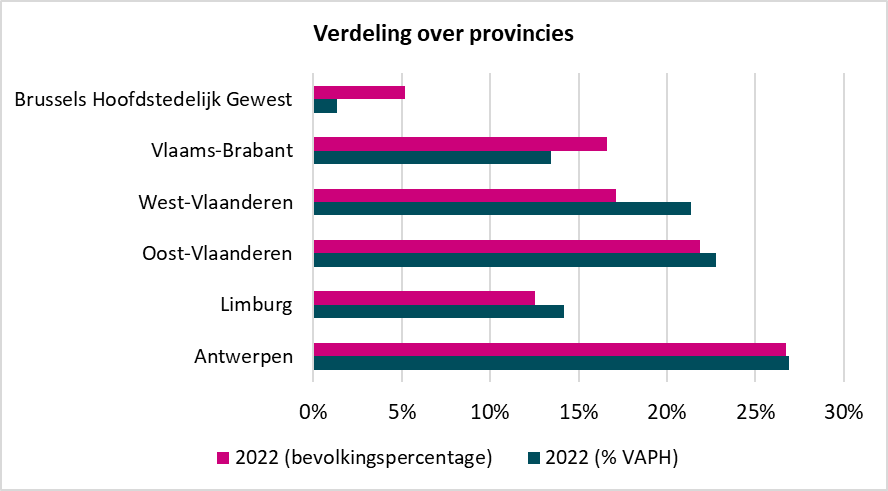 4.1.6	Overzicht van het aantal instromers, blijvers en uitstromers in VAPH-ondersteuningsvormen en/of de prioriteitengroepen tussen eind 2018 en eind 2022We bekijken alle cliënten die VAPH-ondersteuning krijgen of op de wachtlijst voor een PVB staan (PVB, MFC, PAB, RTH of GIO, wachtend in een prioriteitengroep). We vergelijken de situatie op 31 december 2018 met die op 31 december 2022. In de onderstaande tabel tonen we per ondersteuningsvorm hoeveel mensen er op beide momenten in die ondersteuningsvorm zitten, hoeveel mensen er uit die ondersteuningsvorm zijn uitgestroomd en hoeveel erbij gekomen zijn in die vorm. Bij de instroom gaat het over de instroom in die vorm. Dat betekent dat mensen ook kunnen ingestroomd zijn vanuit een andere vorm. Bij de uitstroom gaat het over uitstroom uit die vorm, wat betekent dat mensen ook doorgestroomd kunnen zijn naar een andere zorgvorm. Het totaal op de onderste rij gaat over de zuivere in- en uitstroom in VAPH-ondersteuning of de prioriteitenlijst. Daar is het aantal instromers dus wel volledig nieuw, en het aantal uitstromers volledig weg. Tabel 7: Overzicht van het totaal aantal en het aantal instromers, blijvers en uitstromers per zorgvorm tussen 31 december 2018 en 31 december 2022* Verdere verklaringen en informatie omtrent deze daling kan worden teruggevonden in onderdeel 4.4.3.

In totaal zijn er eind 2018 66.652 personen met VAPH-ondersteuning of wachtend op VAPH-ondersteuning (opgelet, dat is exclusief gebruikers die enkel hulpmiddelen en/of aanpassingen hebben). Eind 2022 zijn dat er 72.513. We zien een grotere instroom dan uitstroom, zowel bij de groep die effectief ondersteuning krijgt als bij de groep die een vraag naar ondersteuning heeft (met uitzondering van MFC). We zien dus een groei in de groep die een beroep doet op het VAPH of een beroep wil doen op het VAPH. Er is een algemene groei van 8,8 %. Dat algemene percentage wordt echter naar beneden getrokken door de daling in MFC-overeenkomsten. De groei van de PVB-groep is 15,2 %, wat overeenkomt met gemiddeld 3,8 % per jaar, en van de wachtenden in de prioriteitengroepen 12,3 %, wat overeenkomt met gemiddeld 3,1 % per jaar. In de onderstaande tabellen tonen we de stromen tussen de verschillende zorgvormen en de prioriteitenlijsten van het VAPH. Wie combineert wordt maar in één categorie meegeteld. Daarbij heeft PVB voorrang op PAB, PAB voorrang op MFC, MFC voorrang op RTH, en RTH voorrang op de prioriteitengroepen. Daardoor kunnen de totalen afwijken van de bovenstaande tabel, waar mensen in meerdere categorieën kunnen voorkomen. Wat overledenen betreft, moeten we opletten met de interpretatie van de cijfers bij RTH en MFC. Er is immers niet standaard een integratie met de KSZ voor mensen die ondersteuning krijgen via RTH of MFC. Dat betekent dat het VAPH niet automatisch de overlijdensdatum doorkrijgt van deze mensen. Voor RTH en MFC zitten de overledenen daarom mee in de categorie 'uitstroom, exclusief overlijden’. Tabel 8: Stromen tussen de zorgvormen tussen 31 december 2018 en 31 december 2022, aantallen* Bij RTH en MFC kunnen hier ook uitstromers vanwege overlijden bij zitten (zie uitleg boven de tabel).** 4090 van hen staan in prioriteitengroep 3, 254 in prioriteitengroep 2 en 8 prioriteitengroep 1 (die laatste zijn herprioriteringen).Tabel 9: Stromen tussen de zorgvormen tussen 31 december 2018 en 31 december 2022, percentagesFiguur 3: Visualisatie van de stromen (van 31 december 2018 tot 31 december 2022)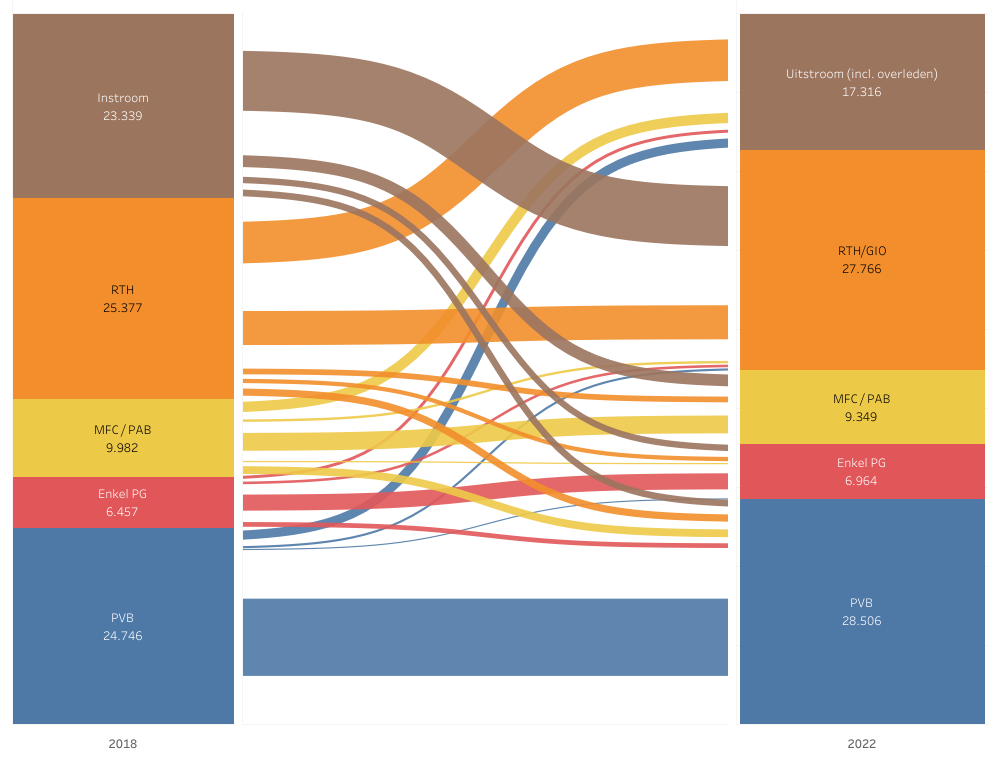 Enkele vaststellingen: Vooral bij RTH en GIO zijn er veel bewegingen in de populatie. Dat betekent dat we daar een grote groep mensen mee bereiken. Van de 26.243 mensen met RTH in 2018 zijn er 16.100 mensen uitgestroomd tussen 2018 en 2022 (een kleine helft daarvan heeft geen ondersteuning door stopzetting of overlijden) en zijn er 18.935 ingestroomd (ruim 1000 van hen zijn ingestroomd in GIO). 38 % heeft zowel in 2018 als in 2022 RTH. Dat ligt in lijn met de verwachtingen gezien het preventieve, laagdrempelige karakter van deze zorgvorm. Vaak zijn RTH-trajecten kortdurend. Dat is in sommige gevallen omdat RTH tijdelijk ingeschakeld wordt voor het versterken van personen met een handicap en hun gezinnen op cruciale momenten in het leven. Zeker bij minderjarigen is dat het geval, en ongeveer de helft van de RTH-gebruikers is minderjarig. Daarnaast zijn er ook RTH-diensten die focussen op kortdurende trajecten waarbij op voorhand een einddatum wordt afgesproken om de schaarse capaciteit over meer mensen te kunnen verspreiden. Het is dus zo dat mensen veelal uitstromen uit RTH omdat de zorgvraag er niet meer is, maar dat is niet steeds het geval. Tot slot wordt RTH soms gebruikt in afwachting van andere, meer intensieve ondersteuningsvormen zoals een PVB of PAB of MFC-ondersteuning, waarvoor wachttijden zijn. 945 mensen hadden RTH in 2018 en geen meer in 2022, maar ondertussen wel een vraag naar een PVB. Dat betekent dat hun zorgvraag stijgt, maar hun ondersteuning daalt. Dat wordt mogelijk mede verklaard door kortdurende trajecten RTH waarbij op voorhand een einddatum wordt vastgelegd voor de ondersteuning. Daarnaast zou het kunnen dat de persoon nog minderjarig was in 2018 en toen dus nog geen aanvraag voor een PVB had ingediend. 29 % van de personen die MFC-ondersteuning kregen in 2018 hebben geen vorm van VAPH-ondersteuning en ook geen vraag naar VAPH-ondersteuning eind 2022. Een deel van deze uitstroom is echter te verklaren door de overdracht van een deel van de capaciteit naar Opgroeien (GES+-units en OBC) en door een accuratere wijze van registreren van overeenkomsten, wat zorgt voor een administratieve daling die zich niet vertaalt in een reële daling. Daarnaast zijn er echter ook mensen die uitstromen uit een MFC omdat hun ondersteuning stopgezet is. Het is in deze analyse echter moeilijk om de grootteorde van deze groep te onderscheiden van die van de andere redenen van de daling. 30 % van de personen die tussen eind 2018 en eind 2022 een PVB kregen, zijn uitgestroomd uit een MFC of hadden een PAB eind 2018. Dat wordt verklaard door het PVB na jeugdhulp waarbij jongeren - als zij aan de voorwaarden voldoen - automatisch een PVB krijgen wanneer zij uitstromen uit het MFC of het PAB stopzetten. Een groot deel van de doelgroep heeft langdurige ondersteuning en blijft gedurende lange tijd in de VAPH-sector eens ze ingestroomd zijn. Zeker bij PVB zien we dit (89,01 %). Het grootste deel van de mensen die uitstromen uit PVB, wordt verklaard door overlijden (8,74 %). Ondanks de inspanningen van de Vlaamse Regering in de afgelopen legislatuur zien we dat 67 % van de mensen die nog geen ondersteuning hadden in 2018, maar wel een PVB-vraag in een prioriteitengroep, nog steeds enkel een vraag in de prioriteitengroep hebben in 2022 en dus nog geen andere vorm van ondersteuning hebben, behalve mogelijk een tegemoetkoming voor hulpmiddelen en/of aanpassingen - dat is immers niet opgenomen in deze analyse. 94 % van hen staat in prioriteitengroep 3. De groei van prioriteitengroep 2 is dus eerder te verklaren door nieuwe vragen na 31 december 2018. Daarnaast zijn er ook 181 zonder PVB die geen vraag meer hebben: dat zijn voornamelijk mensen die vrijwillig overstappen naar een zorgbudget. Tabel 10: Instromers, blijvers en uitstromers MFC tussen 31 december 2018 en 31 december 2022 en percentage dat uitgestroomd is ten opzichte van het totaal aantal op 31 december 2018 per leeftijdscategorie op 31 december 2018 We zien bij MFC bij alle leeftijdscategorieën uitstromers, en niet enkel bij de leeftijd die +18 is, waar jongeren vaak overstappen naar een PVB via de automatische-toekenningsgroep ‘PVB na jeugdhulp’. Ruim de helft van de kinderen die op 31 december 2018 jonger was dan twee, wordt vier jaar later nog steeds ondersteund door het MFC, maar iets minder dan de helft heeft voorlopig voldoende met enkel vroegbegeleiding. Voor de leeftijdscategorieën tot en met 14 jaar geldt ook dat de meerderheid vier jaar nadien nog steeds ondersteund wordt. Voor de groep 6- tot 8-jarigen in 2018 is dit zelfs drie vierde van de kinderen die in het MFC blijft. We zien daarnaast als we naar de instroomcijfers kijken, dat jongeren van alle leeftijdscategorieën vertegenwoordigd zijn in de instroom. Ook de oudere leeftijdscategorieën. Tabel 11: Instromers, blijvers en uitstromers RTH tussen 31 december 2018 en 31 december 2022 en percentage dat uitgestroomd is ten opzichte van het totaal aantal op 31 december 2018 per leeftijdscategorie op 31 december 2018 We zien meer bewegingen in de minderjarige groep RTH-gebruikers dan bij de groep meerderjarige RTH-gebruikers. In de laatste kolom van de bovenstaande tabel zien we dat 72 tot 79 % van de groep minderjarigen op 31 december 2018 uitgestroomd is uit RTH. Bij de oudere leeftijdsgroepen (22 tot 65 jaar) ligt dat eerder rond de 40 à 50 %. Dat zou verklaard kunnen worden door het feit dat RTH vaak tijdelijk ingeschakeld wordt voor het versterken van personen met een handicap en hun gezinnen op cruciale momenten in het leven - bij minderjarigen nog vaker dan bij meerderjarigen. Anderzijds wordt bij volwassenen RTH vaak ingeschakeld in afwachting van meerderjarige niet-rechtstreeks toegankelijke hulp, waar ze een aantal jaren later soms nog steeds op wachten. Bovendien is er een groep volwassenen die niet wacht op niet-rechtstreeks toegankelijke ondersteuning, maar wel een langdurig laag intensief aanbod nodig heeft. Opgelet: Bij de doelgroepen worden personen zonder handicapgegevens niet in de tabel opgenomen. Dat kan zorgen voor een afwijking in de totalen t.o.v. de globale tabellen (niet opgesplitst per doelgroep). Tabel 12: Instromers, blijvers en uitstromers MFC tussen 31 december 2018 en 31 december 2022 en percentage dat uitgestroomd is ten opzichte van het totaal aantal op 31 december 2018 per doelgroepEnkele vaststellingen: De uitstroom (10 %) is groter dan de instroom (6 %) bij de zwaardere handicapprofielen met een ernstige of diepe verstandelijke handicap. We zien hetzelfde bij mensen met een matig verstandelijke handicap (11 % van de instroom ten opzichte van 15 % van de uitstroom).Het omgekeerde zien we bij mensen met een autismespectrumstoornis waar het aandeel in de instroom (25 %) groter is dan de uitstroom (18 %).We zien dus verhoudingsgewijs een verschuiving van de zwaardere verstandelijke handicapprofielen naar lichtere verstandelijke handicapprofielen. Dat betekent echter niet dat dit allemaal mensen zijn die minder zware zorgnoden hebben. Dit zijn immers steeds vaker mensen die omwille van andere problematieken ook zware zorgnoden hebben, zoals bijvoorbeeld psychische problemen en/of (ernstige) gedragsstoornissen, complexere medische problematieken en meer contextproblematieken die niet steeds apart geïndiceerd worden of kunnen geïndiceerd worden bij de inschaling van de handicap. Hierdoor komen deze bijkomende problematieken niet altijd tot uiting in de handicapcodes, die aan de basis van deze tabel liggen. Tabel 13: Instromers, blijvers en uitstromers PAB tussen 31 december 2018 en 31 december 2022 en percentage dat uitgestroomd is ten opzichte van het totaal aantal op 31 december 2018 per doelgroep
We zien gelijkaardige vaststellingen bij PAB als bij MFC: Er is een groter aandeel met ernstige of diep verstandelijke handicaps dat uitstroomt (30 %) dan instroomt (15 %). De omgekeerde beweging zien we hoofdzakelijk bij mensen met enkel een autismespectrumstoornis: 13 % van de instromers heeft enkel een autismespectrumstoornis, ten opzichte van 7 % bij de uitstromers, en in mindere mate ook bij mensen met enkel een fysieke handicap (namelijk 20 % instroom ten opzichte van 17 % uitstroom). Tabel 14: Instromers, blijvers en uitstromers PVB tussen 31 december 2018 en 31 december 2022 en percentage dat uitgestroomd is ten opzichte van het totaal aantal op 31 december 2018 per doelgroep
De verschuiving van de doelgroep (in verhouding ten opzichte van het totaal een kleiner aandeel mensen met een ernstige of diepe verstandelijke handicap, maar een groter aandeel mensen met autismespectrumstoornis of een lichte verstandelijke handicap) tekent zich het sterkst af binnen de groep van mensen met een persoonsvolgend budget. Ook hier is het zo dat bij deze laatst vermelde groep steeds vaker combinaties met psychische problematieken, gedragsstoornissen en medische problematieken voor komen, die niet steeds tot uiting komen in de handicapcodes. We zien dat 11 % van de mensen die nieuw instromen in het persoonsvolgend budget een ernstige of diep verstandelijke handicap hebben, terwijl dit 28 % is bij de mensen die uitstromen. 24 % van de mensen die instromen, hebben een lichte verstandelijke handicap (eventueel gecombineerd met andere handicaps), terwijl dit slechts 16 % is bij de mensen die uitstromen. 11 % van de mensen die instromen hebben een autismespectrumstoornis (eventueel gecombineerd met een psychische stoornis), terwijl dit slechts 2 % is bij de mensen die uitstromen. De voornaamste reden van uitstroom is overlijden. Dit gaat veelal om mensen uit de transitie naar het systeem van de persoonsvolgende financiering. Destijds was er nog geen grote vertegenwoordiging van personen met een autismespectrumstoornis. 4.2	Hulpmiddelen en aanpassingenNa een globaal overzicht van de verschillende ondersteuningsvormen en combinaties, zoomen we in de volgende onderdelen verder in op de verschillende ondersteuningsvormen. In dit hoofdstuk bespreken we hulpmiddelen en aanpassingen.4.2.1	Evolutie van het aantal actieve gebruikers van hulpmiddelen en aanpassingenTabel 15: Evolutie van het aantal actieve gebruikers van hulpmiddelen en aanpassingen
De bovenstaande tabel gaat over het aantal actieve gebruikers van hulpmiddelen of aanpassingen. Een actieve gebruiker van hulpmiddelen en aanpassingen is gedefinieerd als een persoon met een handicap die een uitbetaling voor hulpmiddelen en aanpassingen gekregen heeft in de afgelopen 10 jaar en nog in leven was op het einde van de referentieperiode. Globaal gezien is er een consistente daling van het aantal actieve gebruikers: van 46.935 gebruikers in 2018 tot 45.350 in 2022.De daling situeert zich voornamelijk binnen de leeftijdscategorie van 18-64 jaar. We zien echter dat het aantal actieve gebruikers jonger dan 18 jaar licht gestegen is over de voorbije jaren. In 2022 zijn dat er 4970, tegenover de 4853 in 2018. Ook bij diegenen van 65 jaar en ouder zien we een lichte stijging: van 13.722 tot 14.411 in 2022. 4.2.2	Evolutie van het aantal personen per leeftijdscategorie per jaar dat een goedkeuring kreeg voor hulpmiddelen en aanpassingenTabel 16: Evolutie van aantal personen per jaar dat een goedkeuring kreeg voor hulpmiddelen en aanpassingen 
Over de jaren heen zijn er minder personen die een goedkeuring kregen voor hulpmiddelen en aanpassingen:De daling in 2019 komt voornamelijk door de bevoegdheidsoverdracht van de rolstoelen naar de Vlaamse sociale bescherming.De stijging van 2020 en daling in 2021 hebben te maken met het moment waarop de verlengingen voor het incontinentieforfait zijn opgemaakt. Voor het jaar 2020 zijn die opgesteld in januari 2020, voor 2021 in december 2020.De onderstaande tabel geeft het aantal personen met een goedkeuring opgesplitst per leeftijdscategorie. De leeftijden kunnen niet fijnmazig opgesplitst worden voor de jaren 2018 en 2019.Tabel 17: Evolutie van aantal personen per leeftijdscategorie per jaar dat een goedkeuring kreeg voor hulpmiddelen en aanpassingen (2020-2022)4.3	Rechtstreeks toegankelijke hulp (RTH) en globale individuele ondersteuning (GIO)4.3.1	Evolutie van de RTH-capaciteitTabel 18: De capaciteit RTH (2017-2022): aantal erkende diensten, aantal aanbieders en personeelspunten (kortverblijf)*Dit ging in vanaf 2018.Wat betreft de RTH-capaciteit zien we het volgende:In 2019 ligt het aantal erkende diensten een stuk lager dan het jaar ervoor. In 2018 werd er namelijk een oproep gedaan voor onder andere een overdracht van punten vanaf 1 september 2019, in het kader van een minimum erkenning van 35 punten. Daardoor is een aantal erkenningen stopgezet vanaf 1 januari 2019. Het aantal personeelspunten is echter gestegen. Dit kan onder andere verklaard worden door het uitbreidingsbeleid dat inging in het najaar.In 2020 zien we weer een stijging. Zo zijn er onder andere door correctiefase 2 nieuwe RTH-diensten bij gekomen, evenals door de herverdeling van de punten van RTH-kortverblijf. De punten van de OBC’s gingen echter naar het agentschap Opgroeien vanaf 2020 (dus de erkenning liep maar tot 2019).In 2021 liggen de punten wat lager dan in 2020. Dat heeft voornamelijk te maken met een aanpassing naar beneden van RTH-punten (in het kader van een correctie op correctiefase 2).Elk jaar heb je daarenboven een mogelijke samenvoeging van erkenningen RTH door fusie of overdracht.Het totaal aantal erkende personeelspunten RTH ligt in 2022 een stuk hoger (83.925) dan in 2017 (63.000). In 2020 bereikte het aantal personeelspunten de hoogste piek (85.257).Specifiek voor 2022 waren er 966 gebruikers van kortverblijf. Daarnaast werden er 747 personeelspunten voor RTH-begeleid werken voor schoolverlaters in het kader van het project Geïntegreerd Breed Onthaal toegekend. Ook waren er 1990 personeelspunten voorzien voor globale individuele ondersteuning voor minderjarigen (GIO). Deze punten werden al in het uitbreidingsbeleid van 2019 goedgekeurd.4.3.2	Evolutie van het aantal gebruikers van RTH per ondersteuningsfunctieTabel 19: Evolutie van aantal gebruikers RTH per ondersteuningsfunctie* Als de aantallen in de bovenstaande tabel opgeteld worden, is de som groter dan het totaal eronder. Dat is omdat een persoon van verschillende ondersteuningsfuncties gebruik gemaakt kan hebben. Ambulante begeleiding en begeleid werken namen toe in (het coronajaar) 2020, terwijl alle andere ondersteuningsfuncties (dagopvang, verblijf, mobiele begeleiding en groepsbegeleiding) afnamen. Mogelijk heeft dat te maken met een groeiende ondersteuning via online begeleiding, die als ambulante begeleiding geregistreerd wordt. In 2021 zien we opnieuw een stijging bij alle ondersteuningsfuncties, met als uitzondering mobiele begeleiding. Dat blijft afnemen in 2021, al staat daartegenover wel een sterke stijging van het aantal ambulante begeleidingen (16.207 ten opzichte van 13.111 in 2020). Vanaf 2022 zien we opnieuw meer een verschuiving van ambulante naar mobiele begeleiding.4.3.3	Evolutie van het aantal gebruikers RTH per leeftijdscategorieIn de onderstaande tabel vindt u het aantal RTH-gebruikers van de voorbije jaren, opgesplitst per leeftijdscategorie.Tabel 20: Evolutie van het aantal gebruikers RTH (percentage) per leeftijdscategorieOver het algemeen zien we dat het aantal RTH-gebruikers tussen 2019 en 2022 gestegen is met bijna 1.000 mensen. In 2020 was er nog sprake van een daling in het totaal aantal gebruikers. De COVID-19-crisis heeft hier mogelijk een impact gehad. Daarnaast zien we dat over de jaren heen ongeveer de helft van de RTH-gebruikers minderjarigen zijn, met de grootste vertegenwoordiging van de groep 6- tot 11-jarigen.De groep van 0- tot 5-jarigen neemt over de jaren heen een groter aandeel in van het totaal: van 
14 % in 2019 tot 16 % in 2022.4.3.4	Evolutie van het aantal gebruikers RTH per provincieOok per provincie maakten we een overzicht van RTH-gebruikers. Hierbij voegden we wederom het bevolkingspercentage toe, zoals we ook deden bij alle ondersteuningsvormen samen.Tabel 21: Evolutie van het aantal gebruikers RTH per provincie: percentage per provincie op totaal (exclusief buiten Vlaanderen en niet gekend), afgezet tegenover algemeen bevolkingspercentage per provincie
Bovenstaande tabel en onderstaande grafiek tonen ons het volgende:We zien geen grote shifts in het aandeel van de verschillende provincies. De percentages blijven stabiel over de jaren heen.In Antwerpen zijn procentueel de meeste gebruikers van RTH, maar dat bevolkingspercentage ligt over het algemeen ook hoger.Het Brussels Hoofdstedelijk Gewest vertegenwoordigt slechts een heel beperkt aandeel van het totaal aantal RTH-gebruikers. Ook wanneer we dit aandeel afzetten tegen het bevolkingspercentage, ligt dit een stuk lager. In Vlaams-Brabant is dat laatste ook het geval, hetzij in iets mindere mate.Grafiek 6: Aantal gebruikers RTH per provincie: percentage per provincie op totaal, afgezet tegenover algemeen bevolkingspercentage per provincie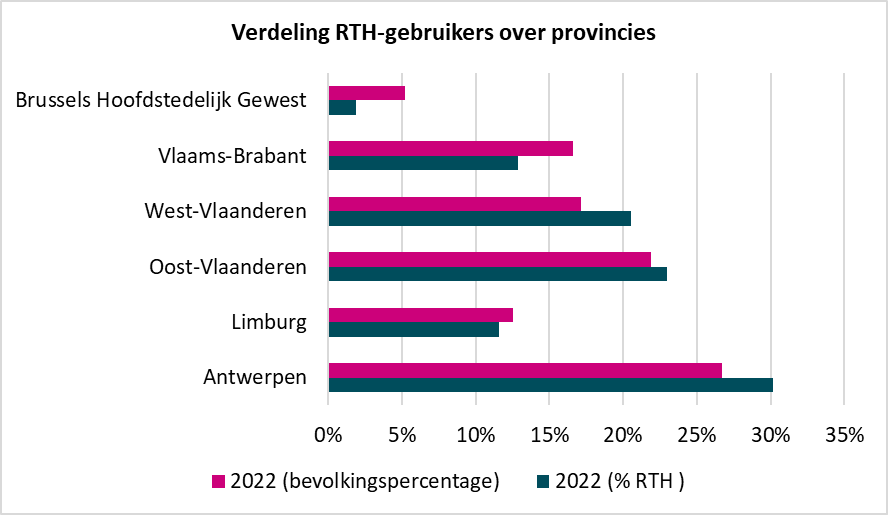 4.3.5	Evolutie van het aantal gebruikers GIO per leeftijdHieronder wordt het aantal gebruikers van GIO opgesplitst per leeftijdscategorie, waarbij de leeftijd werd berekend op basis van de startdatum van de ondersteuning.Tabel 22: Evolutie van het aantal gebruikers GIO per leeftijd (over het hele jaar heen)
Wat hier vooral opvalt is de opmerkelijke stijging van het aantal GIO-gebruikers waarbij de ondersteuning werd opgestart tussen de 3 en 5 jaar. Hiermee samenhangend neemt het aandeel van 6- tot 8-jarigen af, terwijl het aantal min of meer constant blijft. 4.4	Niet-rechtstreeks toegankelijke hulpNa de informatie omtrent rechtstreeks toegankelijke hulp focussen we in dit onderdeel op de verschillende vormen van niet-rechtstreeks toegankelijke hulp. Hier zijn 3 grote onderdelen: PVB, PAB en MFC.4.4.1	PVB4.4.1.1	Aantal nieuwe terbeschikkingstellingen per jaar per reden van terbeschikkingstelling (2017-2022)Tabel 23: Aantal nieuwe terbeschikkingstellingen per jaar per reden van terbeschikkingstelling (2017-2022)* Vanaf 2021 zijn er geen terbeschikkingstellingen meer via de procedure 7/7 en definitief PVB na transitie CRZ. Deze procedures werden afgeschaft in Mozaïekbesluit 4. Bij het totaal aantal terbeschikkingstellingen zien we een sterke piek in 2021. Dat is hoofdzakelijk te wijten aan de grote hoeveelheid terbeschikkingstellingen in de prioriteitengroepen. Naar aanleiding van het Zorginvesteringsplan was er in dat jaar namelijk een grote uitbreidingsronde in 2021.Ook in 2022 zien we een groot aantal terbeschikkingstellingen. Dat komt onder andere door de terbeschikkingstelling van deelbudgetten in prioriteitengroep 2 en door de terbeschikkingstellingen in prioriteitengroep 1 die meteen na toewijzing werden gegeven - een versnelling van de 18 maand wachttijd in prioriteitengroep 1 die vooropgesteld werd in het Zorginvesterinsplan. Voor 2022 geldt dat 972 personen met een prioriteringsdatum tot en met 17 januari 2018 in prioriteitengroep 2 beschikken over een deelbudget. In het najaar 2022 werd immers aan 1100 personen de helft van hun budget of - voor wie reeds een PVB had - de helft van de meervraag ter beschikking gesteld. Het verschil tussen de 1100 en de 972 ligt in het feit dat er in tussentijd mensen overleden zijn, het deelbudget geweigerd hebben, of ondertussen een andere terbeschikkingstelling kregen. Die personen worden in de loop van 2023 vervangen door nieuwe budgethouders. Het aantal nieuwe terbeschikkingstellingen met procedure maatschappelijke noodzaak is afgenomen sinds 2017, van 217 naar 156.Vanaf 2020 zien we een daling in het aantal nieuwe terbeschikkingstellingen PVB na jeugdhulp MFC. In de jaren ervoor (= de overgangsfase) was er een geleidelijke toekenning van PVB’s, waarbij per jaar telkens twee geboortejaren in aanmerking kwamen voor een budget. Personen met als geboortejaar 1995 en 1996 konden bijvoorbeeld een terbeschikkingstelling krijgen in 2018. In 2019 waren dat degenen met geboortejaar 1997 en 1998. Vanaf 2020 is dit slechts 1 geboortejaar, wat de daling (gedeeltelijk) kan verklaren.In datzelfde jaar was er een wijziging van de regelgeving: naast het feit dat je in aanmerking moest komen voor een PVB en MFC-ondersteuning moest hebben op het moment van het indienen van je ondersteuningsplan, was de derde voorwaarde dat je nog steeds MFC-ondersteuning moest hebben in het jaar waarin je het PVB na jeugdhulp zou ontvangen. Vanaf 1 januari 2021 konden gebruikers van GES+ ook in aanmerking komen voor een PVB na jeugdhulp, onder dezelfde voorwaarden als gebruikers van een MFC.4.4.1.2	Aantal budgethouders PVB per 31 december (2017-2022) Naast het aantal nieuwe terbeschikkingstellingen per jaar, is het ook interessant om te kijken naar alle (nog) lopende terbeschikkingstellingen op een bepaald moment in de tijd. In dit onderdeel geven we een overzicht van het aantal mensen met een lopend PVB op 31 december, met verschillende opdelingsvormen. De onderstaande grafiek schetst alvast een overzicht van het aantal budgethouders door de jaren heen, waarbij een consistente stijging opvalt. Zoals in het onderdeel hierboven vermeld, is de stijging het sterkst in 2021.Grafiek 7: Evolutie van het aantal budgethouders PVB (2017-2022)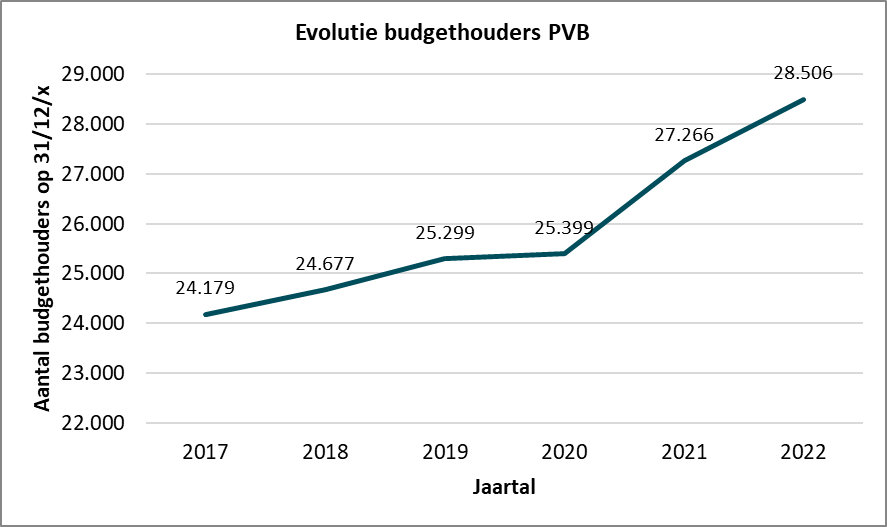 Budgethouders PVB op 31 december per budgetcategorie (evolutie 2017-2022)In de onderstaande tabel vindt u de procentuele verdeling van het aantal personen met een lopend PVB op 31 december van het jaar over de verschillende budgetcategorieën. Het gaat hier om berekende budgetcategorieën: de nieuwe budgetcategorieën werden afgeleid naar de oude. Voor 2017 werden budgetcategorieën III, IV en V samengevoegd omdat we geen aparte betrouwbare cijfers beschikbaar hebben. Tabel 24: Budgethouders PVB op 31 december per budgetcategorie (evolutie 2017-2022)
Er zijn weinig grote schommelingen in het aandeel van de verschillende budgetcategorieën. Wat wel opvalt, is dat het percentage dat een budget heeft in budgetcategorie I is afgenomen, van 16 % in 2017 tot 12 % in 2022.Budgethouders PVB op 31 december per doelgroep (evolutie 2019-2022)Hieronder geven we het aantal personen per doelgroep dat op 31 december een lopende terbeschikkingstelling had. Opgelet: 1 persoon kan in meerdere categorieën voorkomen (combinatie handicaps), tenzij expliciet anders vermeld bij ‘enkel zwakbegaafd’. Personen die enkel zwakbegaafd zijn, behoren normaal gezien niet tot de doelgroep voor een PVB. Het gaat hier veelal om oude erkenningen waarbij de handicapcode sindsdien niet gewijzigd of gecorrigeerd is.Tabel 25 : Budgethouders PVB op 31 december per doelgroep (evolutie 2019-2022)* Vanwege een technische storing zijn niet alle handicapcodes vlot doorgestroomd naar de rapportering. De handicapcodes van deze personen zijn daardoor niet meegenomen in de rapportering.In de onderstaande tabel wordt weergegeven hoeveel procent van iedereen met een PVB een bepaalde handicap heeft, net zoals dat in het vorige onderdeel werd gedaan voor alle personen met ondersteuning of wachtenden. Net als in de vorige tabel is de som van de percentages meer dan 100 %, aangezien iemand in meerdere doelgroepen kan vallen.Tabel 26: PVB’ers op 31 december per doelgroep in procent (evolutie 2019-2022)
Er zijn weinig veranderingen in doelgroepen door de jaren heen. Personen met een PVB hebben in meer dan 40 % van de gevallen een fysieke handicap. Het percentage dat ASS heeft, neemt ook toe met de jaren: van 14 % in 2019 tot 18 % in 2022.Budgethouders PVB op 31 december per reden van terbeschikkingstelling (evolutie 2019-2022)In de onderstaande tabel vindt u wederom het aantal lopende PVB’s, maar dit keer opgesplitst per reden van terbeschikkingstelling.Tabel 27: Budgethouders PVB op 31 december per reden van terbeschikkingstelling (evolutie 2019-2022)
In de bovenstaande tabel vallen enkele zaken op:Het overgrote deel van de mensen met een lopend PVB heeft een budget uit de transitie ZIN (inclusief Correctiefase 2). Het gaat om meer dan de helft van het totaal aantal personen. Door de jaren heen daalt het aantal personen echter, voornamelijk door overlijdens.Bij de transitie PAB zien we dezelfde daling van 2019 naar 2022. Dat is logisch, aangezien er in beide groepen geen nieuwe terbeschikkingstellingen bij komen. Daarnaast is er een grote groep die een terbeschikkingstelling kreeg in de prioriteitengroepen. Voornamelijk de uitgebreide terbeschikkingstellingsronde in 2021 resulteerde in een verhoging van dit aantal. Budgethouders PVB op 31 december per leeftijdscategorie (evolutie 2019-2022)Tabel 28: Budgethouders PVB op 31 december per leeftijdscategorie (evolutie 2019-2022)
We zien geen grote veranderingen in de leeftijdsverdelingen in de voorbije legislatuur. Het aandeel 36- tot 45-jarigen en 46- tot 55-jarigen daalde lichtjes, terwijl het aandeel 26- tot 35-jarigen wat toenam.Budgethouders PVB op 31 december per provincie (evolutie 2019-2022)Tabel 29: Budgethouders PVB op 31 december per provincie (evolutie 2019-2022)* Er zijn een aantal mensen die onder het oude samenwerkingsakkoord ondersteund werden in Vlaanderen, maar gedomicilieerd waren in Wallonië. Die kregen een PVB, maar mogen het enkel inzetten in de voorziening waar ze reeds zaten. Los daarvan heb je mensen die verhuizen. Indien hun domicilie na drie maanden niet opnieuw in Vlaanderen staat, dan wordt het PVB stopgezet.Grafiek 8: Budgethouders PVB op 31 december 2022 per provincie (percentage), afgezet ten opzichte van bevolkingspercentage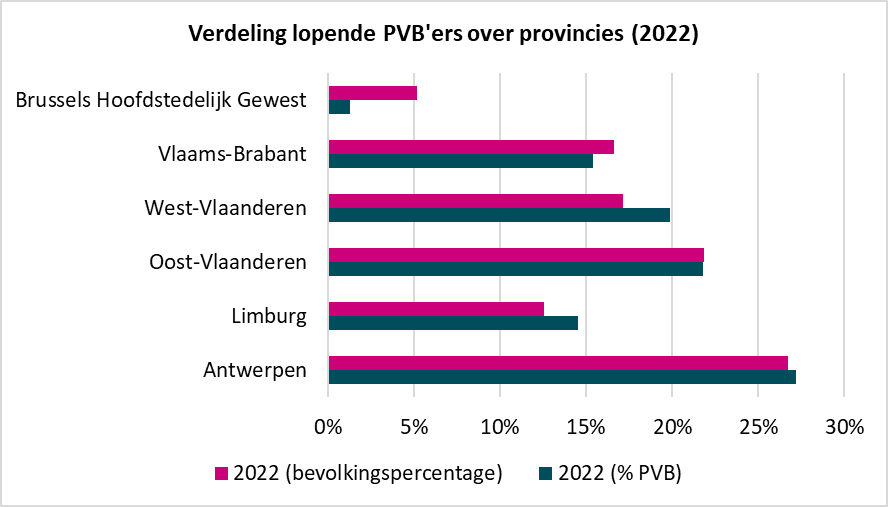 Ook hier zien we een gelijkaardig patroon als bij RTH: een ondervertegenwoordiging van het Brussels Hoofdstedelijk Gewest in verhouding tot het aantal inwoners en een grotere vertegenwoordiging van West-Vlaanderen (maar ook Limburg hier). Voor Antwerpen is dit verschil minder uitgesproken.4.4.1.3	Evolutie van bestedingswijze van het PVB: aantal personen met cash of voucher en combinatieEr zijn verschillende manieren waarop het PVB kan worden besteed. In de onderstaande tabel wordt er een opsplitsing gemaakt van (het percentage van) de verschillende mogelijkheden, door de jaren heen. Tabel 30: Bestedingswijze van PVB (2018 tot 2022)
Uit de bovenstaande tabel blijkt het volgende:We zien voornamelijk minder louter voucherbesteding. Dit percentage daalt van 84 % naar 69 % in 2022. Er wordt voornamelijk meer gecombineerd. De combinatie van voucher met cash bij een niet-vergunde zorgaanbieder verdrievoudigt bijvoorbeeld. In 2018 gebruikte slechts 4 % deze bestedingswijze, terwijl het in 2022 al 13 % is. Ook het aandeel enkel cash bij niet-vergunde zorgaanbieder groeit aanzienlijk (van 7 % in 2018 tot 11 % in 2022). Hier wordt abstractie gemaakt van het vrij besteedbaar deel.4.4.1.4 Cash: evolutie in de type overeenkomsten van cash-besteders PVB (2017-2022)Wanneer we verder inzoomen op de types overeenkomsten die gesloten worden door cashbesteders, vinden we het volgende: Tabel 31: Types overeenkomsten van cashbesteders PVB (evolutie 2018-2022)
In de bovenstaande tabel zien we dat sinds 2018 het aantal cashovereenkomsten meer dan verdrievoudigd is: van 13.221 in 2018 naar 43.642 in 2022. Ondanks een stijgend totaal aantal overeenkomsten blijft het aantal arbeidsovereenkomsten stabiel sinds 2020 en daalt het zelfs in 2022. Procentueel zien we zelfs een daling van 17 naar 6 %, maar dat wordt mee versterkt door het feit dat er vanaf 2021 in de jaarverslagen ook cijfers over bijstand werden opgenomen. Aangezien de cashovereenkomsten voor bijstand meer dan een vierde van alle cashovereenkomsten uitmaken in 2021 en 2022, zakken de percentages van de andere types overeenkomsten automatisch aanzienlijk. Daarom kan het dus ook interessant zijn om ook te kijken naar de absolute aantallen. Ook opmerkelijk is de steile toename in het aantal overeenkomsten met vrijwilligers in 2020. Het aantal overeenkomsten met hulpverleners steeg ook: in 2022 zijn er bijna 4 keer zo veel cashovereenkomsten met hulpverleners als in 2018. Onder die groep vallen zelfstandigen, maar ook deeleconomieplatformen. Die laatsten lijken steeds te winnen aan populariteit. 4.4.1.5 Evolutie van het bestedingspercentage PVB Hieronder wordt besproken welk percentage van het budget er uiteindelijk besteed wordt. Het gaat steeds over een globaal gemiddelde over alle PVB’ers heen. Dit is dus inclusief de volledig nieuwe budgethouders, die tijd nodig hebben om hun budget op te starten en een gepaste aanbieder voor zorg en ondersteuning te vinden voor hun vraag. Tabel 32: Evolutie van het globaal bestedingspercentage persoonsvolgend budget
We zien een dalend bestedingspercentage doorheen de tijd. Dit kan onder andere verklaard worden door het feit dat er meer cash wordt ingezet door nieuwe budgethouders. De groeiende groep cashbesteders wordt over het algemeen gekenmerkt door een lagere bestedingsgraad dan zij die in voucher besteden. 4.4.1.6 Gebruikte ondersteuningsfuncties PVB en evolutie hierin (2017-2022)Naast de wijze van besteding (cash, voucher, combinatie), de types overeenkomsten en het bestedingspercentage, zijn we ook geïnteresseerd in de ondersteuningsfuncties die worden gebruikt. In onderstaand deel proberen we in kaart te brengen voor welke ondersteuningsfuncties het PVB in de afgelopen jaren werd ingezet. We kijken zowel naar de gebruikte ondersteuningsfuncties van het laatst gekende jaar (2022) als naar de evolutie sinds de start van PVF. Om de invloed van een eindejaars- of vakantieperiode te vermijden, nemen we telkens de lopende overeenkomsten op 30 november. Dit gaat over zowel cash- als voucherovereenkomsten.Gebruikte collectieve ondersteuningsfuncties worden uitgedrukt in aantal dagen of nachten per week (dagondersteuning, woonondersteuning), gebruikte individuele ondersteuningsfuncties worden uitgedrukt in aantal uren per week (individuele psychosociale ondersteuning, praktische hulp, globale individuele ondersteuning). Om een globaal overzicht te kunnen geven van de vragen, maakten we een clustering van het type vragen op basis van welbepaalde gebruikte combinaties van ondersteuningsvormen zodat iedere vraag gevat wordt door een van de categorieën. Zo kwamen we tot de onderstaande 11 categorieën:Voltijdse dag- en woonondersteuning: 7 dagen dagondersteuning en 7 nachten woonondersteuningHoogfrequente woonondersteuning: meer dan 4 nachten woonondersteuning (eventueel gecombineerd met andere ondersteuning: woonondersteuning wordt veelal gecombineerd met dagondersteuning)Laagfrequente woonondersteuning: meer dan 1,15 en minder dan 4 nachten (eventueel gecombineerd met andere ondersteuning: woonondersteuning wordt veelal gecombineerd met dagondersteuning)Hoogfrequente dagondersteuning: meer dan 4 dagen (eventueel in combinatie met individuele ondersteuning). 
Opgelet: wie dag- en woonondersteuning combineert, wordt enkel bij de categorieën van woonondersteuning gerekend.Laagfrequente dagondersteuning: meer dan 1,15 en minder dan 4 dagen (eventueel gecombineerd met individuele ondersteuning)Individuele ondersteuning met kortdurende dag- en/of woonondersteuning: Praktische hulp en/of oproepbare permanentie en/of individuele psychosociale begeleiding en/of globale individuele ondersteuning gecombineerd met kortdurende dag- en of/woonondersteuningEnkel globale ondersteuningEnkel praktische hulpEnkel psychosociale ondersteuningEnkel kortdurende dag- en/of woonondersteuningWel overeenkomst, maar geen ondersteuningsfunctieWe deden eveneens een gelijkaardige analyse voor de gevraagde ondersteuningsfuncties in het ondersteuningsplan, waarbij de eerste 10 categorieën dezelfde zijn (zie Gevraagde ondersteuningsfuncties).Algemene bevindingenTabel 33: Gebruikte ondersteuningsfuncties bij personen met een PVB (evolutie 2017-2022)Wanneer we inzoomen op het jaar 2022 in de bovenstaande tabel, vallen onmiddellijk enkele zaken op: Een PVB werd in dat jaar (gekeken op 30 november) in een vierde van de gevallen ingezet voor voltijdse dag- en woonondersteuning. Daarnaast is er een aandeel van 23 % hoogfrequent verblijf. Beide ondersteuningsfuncties samen maken bijna de helft uit van het totaal. Andere ondersteuningsfuncties die in meer dan 10 % van de gevallen gebruikt worden zijn laagfrequente dagondersteuning en globale ondersteuning.Er wordt weinig tot geen gebruik gemaakt van kortdurende dag- of woonondersteuning in vergelijking met andere functies, ook niet in combinatie met bijvoorbeeld globale of praktische ondersteuning.Qua evolutie sinds 2017 zien we:Een stijging van voltijdse dag- en woonondersteuning door de jaren heen (van 21 % naar 25 % in 2022), wat gepaard gaat met een daling van hoogfrequent verblijf (van 29 % naar 23 % in 2022). Samen staan beide ondersteuningsfuncties echter al die jaren al in voor ongeveer 48-49 % van het totaal. Het gezamenlijk aandeel blijft dus stabiel.De opvallendste stijging is de (meer dan) verdubbeling van het aandeel ‘enkel globale ondersteuning’, van 6 % in 2017 tot 13 % in 2022.Gebruikte ondersteuningsfuncties per leeftijdscategorie (2022)In de onderstaande tabel vind je per leeftijdscategorie de ondersteuningsfuncties waar een beroep op wordt gedaan (op 30/11/2022).Tabel 34: Gebruikte ondersteuningsfuncties bij personen met een PVB per leeftijdscategorie 
De opvallendste observaties voor 30 november 2022 (zie ook de bovenstaande tabel) worden hieronder toegelicht:Voltijdse dag- en woonondersteuning wordt meer en meer gebruikt naarmate de leeftijdscategorie stijgt. We zien een (bijna) lineaire groei van het gebruik van deze ondersteuningsfunctie van jong naar oud: van 13 % bij 18- tot 21-jarigen tot 40 % bij personen van 66 jaar of ouder.Bij de leeftijdsgroepen van 18- tot 21-jarigen (18 %) en 22-25-jarigen (20 %) heeft de ondersteuningsfunctie ‘enkel globale ondersteuning’ het grootste aandeel (18 %). Dit ligt in beide gevallen een stuk boven het gemiddelde over de leeftijdsgroepen heen (13 %).Bij enkel praktische ondersteuning springt de jongste leeftijdsgroep er ook uit (12 % ten opzichte van het globaal gemiddelde van 5 %).26- tot 35-jarigen hebben vaker dan gemiddeld laagfrequente dagondersteuning: in 18 % van de gevallen ten opzichte van het gemiddelde van 11 %.Per type bestederOok zijn er verschillende manieren van besteding. Hieronder wordt een opsplitsing gemaakt tussen diegenen die op 30 november 2022 in cash besteden, in voucher, of in een combinatie van beide. Tabel 35: Gebruikte ondersteuningsfuncties bij personen met een PVB per type bestederOp basis van de bovenstaande tabel zien we een samenhang tussen het type besteding en de gebruikte ondersteuningsfuncties.Cashers doen vaker een beroep op enkel globale ondersteuning (41 %) en enkel praktische ondersteuning (36 %) dan voucherbesteders (respectievelijk 4 % en 0 %). Bij combineerders is er dan weer meer sprake van laagfrequente dagondersteuning: 22 % ten opzichte van 3 % bij cash en 10 % bij voucher.Door voucherbesteders wordt er opvallend meer gebruikgemaakt van voltijdse dag- en woonondersteuning: 32 % ten opzichte van 4 % bij cashbesteders. Ook bij hoogfrequent verblijf zien we dezelfde trend: 28 % ten opzichte van 3 % bij cashbesteders. Per procedureIn de onderstaande tabel kan per procedure worden teruggevonden op welke ondersteuningsfuncties een beroep wordt gedaan (op 30 november 2022). Tabel 36: Gebruikte ondersteuningsfuncties bij personen met een PVB per procedure*Gewone procedure (zonder prioritering), geïnitieerd na de terbeschikkingstelling van transitie CRZ.Enkele opvallende zaken worden hieronder toegelicht:De grootste groep uit deze analyse, namelijk de personen die een budget kregen uit de transitie ZIN of CF2, hebben voornamelijk voltijdse ondersteuning (25 %) en hoogfrequent verblijf (30 %).Bij een PVB in het kader van een noodsituatie (tijdelijk, verlenging en definitief na nood samen) wordt er meer dan dubbel zo veel gebruikgemaakt van voltijdse ondersteuning (52 %) als het gemiddelde (25 %). Bij de procedure maatschappelijke noodzaak is dit percentage ook bovengemiddeld: 35 %.In het geval van een spoedprocedure (41 %), maar ook bij transitie PAB (39 %), is het aandeel ‘enkel globale ondersteuning’ drie keer zo hoog als gemiddeld (13 %). Dit ligt in lijn met de verwachtingen. Ook wie een terbeschikkingstelling kreeg in een prioriteitengroep doet vaker dan gemiddeld een beroep op enkel globale ondersteuning: 31 %.Ook bij ‘enkel praktische ondersteuning’ zijn spoed en transitie PAB koplopers, met respectievelijk 35 % en 32 %. Ter vergelijking: over alle procedures heen gebruikt gemiddeld slechts 5 % deze ondersteuningsfunctie.‘Enkel globale ondersteuning’ en ‘enkel praktische ondersteuning’ maken in totaal samen dus meer dan 70 % uit van de gebruikte ondersteuningsfuncties bij zowel spoed als transitie PAB. Dit ligt in lijn met de verwachtingen. Bij PVB na jeugdhulp zien we duidelijk een ander patroon bij PVB na jeugdhulp MFC versus PAB. Jongeren die uitstromen uit een MFC (met een PVB na jeugdhulp) hebben nog vaker voltijdse dag- en woonondersteuning of hoogfrequent verblijf. Samen zijn deze twee ondersteuningsfuncties goed voor een aandeel van 57 %. Bij PVB na jeugdhulp PAB is dat slechts 8 %.Het omgekeerde geldt voor ‘enkel globale ondersteuning’ en ‘enkel praktische ondersteuning’: de som van beide is 58 % voor PVB na jeugdhulp PAB en slechts 12 % in het geval van PVB na jeugdhulp MFC. Ook dit ligt in lijn met de verwachtingen, aangezien een PAB ingezet wordt voor individuele ondersteuningsvormen en MFC voor een groot deel collectieve ondersteuningsfuncties aanbiedt. Personen met als procedure herziening krijgen vaker voltijdse dag- en woonondersteuning en hoogfrequent verblijf (38 %) dan diegenen met een terbeschikkingstelling in prioriteitengroepen (16 %). Dit is geen verwonderlijk resultaat, aangezien mensen die een herziening vragen algemeen genomen dus meer ondersteuning nodig hebben dan mensen die voor het eerst een vraag stellen.Tot slot zijn er nog enkele procedures die niet gevat zijn door de tabellen, omdat er bijvoorbeeld maar een heel laag aantal mensen onder valt. Hierover kunnen we het volgende zeggen:Voltijdse dag- en woonondersteuning en hoogfrequent verblijf maakt een groot aandeel uit bij de procedure 5/7 en 7/7 (98 %), maar ook bij personen met een procedure na directe financiering niet-aangeboren hersenletsel (95%) en na directe financiering geïnterneerden (83 %). Dit gaat dus niet over alle mensen met een NAH of een statuut geïnterneerden. Per provincieIn de onderstaande tabel maken we dezelfde opsplitsing in gebruikte ondersteuningsfuncties voor de verschillende provincies. Enkel de Vlaamse provincies (en het Brussels Hoofdstedelijk Gewest) werden opgenomen. In totaal waren er iets meer dan 50 personen woonachtig buiten Vlaanderen (of op een ongekend adres). Er zijn een aantal mensen die onder het oude samenwerkingsakkoord ondersteund werden in Vlaanderen, maar gedomicilieerd waren in Wallonië. Die kregen een PVB, maar mogen het enkel inzetten in de voorziening waar ze reeds zaten. Los daarvan heb je mensen die verhuizen. Indien hun domicilie na drie maanden niet opnieuw in Vlaanderen staat, dan wordt het PVB stopgezet.We zien over de provincies heen een vergelijkbaar patroon van gebruikte ondersteuningsfuncties.In het Brussels Hoofdstedelijk Gewest is er procentueel iets minder voltijdse dag- en woonondersteuning (17 %) dan gemiddeld (25 %). Daar wordt dan weer iets meer gebruikgemaakt van ‘enkel globale ondersteuning’ (16 % ten opzichte van het gemiddelde van 13 %), maar vooral ‘enkel psychosociale ondersteuning’ (15 % ten opzichte van het gemiddelde van 8 %).Tabel 37: Gebruikte ondersteuningsfuncties bij personen met een PVB per provinciePer doelgroepIn de onderstaande tabellen worden per doelgroep de gebruikte ondersteuningsfuncties op 30 november 2022 weergegeven. In de bijlage bij dit document wordt de samenstelling van iedere doelgroep verder toegelicht. Tabel 38: Gebruikte ondersteuningsfuncties bij personen met een PVB per doelgroepIn lijn met wat we kunnen verwachten, is er naarmate de ernst van de verstandelijke handicap toeneemt meer sprake van voltijdse ondersteuning en hoogfrequent verblijf. Dat is ook het geval wanneer een verstandelijke handicap samen voorkomt met een andere handicap (zoals bijvoorbeeld een psychische stoornis). Personen met een ernstige of diepe verstandelijke handicap (gecombineerd met een andere handicap) hebben vaker dan gemiddeld voltijdse dag- en woonondersteuning en hoogfrequent verblijf. Bij deze doelgroep maken beide ondersteuningsfuncties 74 % uit van het totaal. Over alle doelgroepen heen is dat gemiddeld 48 %.Bij personen met enkel een zintuiglijke handicap (dus ofwel een auditieve ofwel een visuele handicap) is er net opvallend minder voltijdse dag-en woonondersteuning en hoogfrequent verblijf dan gemiddeld (samen 16 %). 65 % van de gebruikte ondersteuning in deze groep valt echter onder ‘enkel globale, enkel praktische en enkel psychosociale ondersteuning’.Ook bij autismespectrumstoornis en psychische stoornissen is er een grote vertegenwoordiging bij de individuele functies. In het geval van een autismespectrumstoornis zonder bijkomende psychische stoornis is dit 59 %, in het geval van een combinatie van ASS met een psychische stoornis is dit 64 % en bij enkel een psychische stoornis is dit 50 %. Bij ‘enkel praktische ondersteuning’ springt de doelgroep met een fysieke handicap eruit. Hoewel er gemiddeld over de doelgroepen heen maar in 5 % van de gevallen praktische ondersteuning is, is dit bij deze doelgroep 25 %. Dit percentage ligt met 20 % ook hoog bij de groep zonder beschikbare handicapgegevens en met 19 % bij de groep met meerdere lichamelijke beperkingen.4.4.1.7	Analyse cliënten die een PVB kregen in het kader van transitie ZIN en PAB versus nieuwe cliënten: wijze van bestedingWe stelden ons bijkomend ook de vraag of we verschillen kunnen zien in de wijze van besteding tussen personen die uit transitie komen versus degenen die nieuwe budgetten hebben. In dit onderdeel gaan we dieper in op het onderscheid tussen drie verschillende groepen: transitie ZIN, transitie PAB en nieuw of gewijzigd budget sinds de start van PVF. Tabel 39: Bestedingswijze bij personen uit transitie ZIN, transitie PAB en met een nieuw of gewijzigd budget sinds de start van PVF
Uit de bovenstaande tabel kunnen we de volgende zaken afleiden:Bij degenen met een budget uit transitie ZIN zien we dat ze in 90 % van de gevallen in voucher besteden. Nog eens 8 % combineert. Slechts 2 % van deze groep besteedt in cash.Bij degenen met een budget uit transitie PAB geldt het omgekeerde: bijna geen besteding (2 %) in voucher en maar liefst 84 % in cash. In deze groep combineert 15 %.Bij de personen met een nieuw of gewijzigd budget besteedt de grootste groep in voucher (48 %). Bijna een derde van hen (31 %) combineert en een vijfde (20 %) besteedt in cash. 4.4.1.8 Aantal mensen dat vrijwillig overstapt van trap 2 naar trap 1 Tabel 40: Evolutie van het aantal mensen dat vrijwillig overstapt van trap 2 naar trap 1 (2017-2022)
In 2019 stapte het grootste aantal personen vrijwillig over van trap 2 naar trap 1: 869 om precies te zijn. De jaren daarna was er voornamelijk sprake van overstap vanuit MFC of PAB door minderjarigen, en zelden tot nooit vanuit een PVB. Sinds 1 januari 2023 is de vrijwillige overstap niet meer mogelijk.4.4.2	PABHet tweede onderdeel van niet-rechtstreeks toegankelijke hulp is PAB. Ook hiervoor hebben we het nodige cijfermateriaal voorzien.4.4.2.1 Aantal nieuwe toekenningen PAB per jaar De onderstaande tabel geeft vanaf 2019 weer hoeveel nieuwe PAB-toekenningen er ieder jaar werden gedaan. Tabel 41: Aantal nieuwe PAB-toekenningen per jaar
In 2021 werden er meer dan dubbel zo veel toekenningen PAB gedaan als in 2020. Ook in 2022 werden er heel wat budgetten toegekend.4.4.2.2 Aantal budgethouders PAB per 31 december (2017-2022)In dit onderdeel geven we telkens het aantal budgethouders op een vaste datum (31 december) van het jaar. Het gaat dus iedere keer over een momentopname. De onderstaande grafiek geeft alvast een globaal beeld van de stijging in het aantal budgethouders in de loop van de tijd. Grafiek 9: Evolutie van het aantal budgethouders PAB (2017-2022)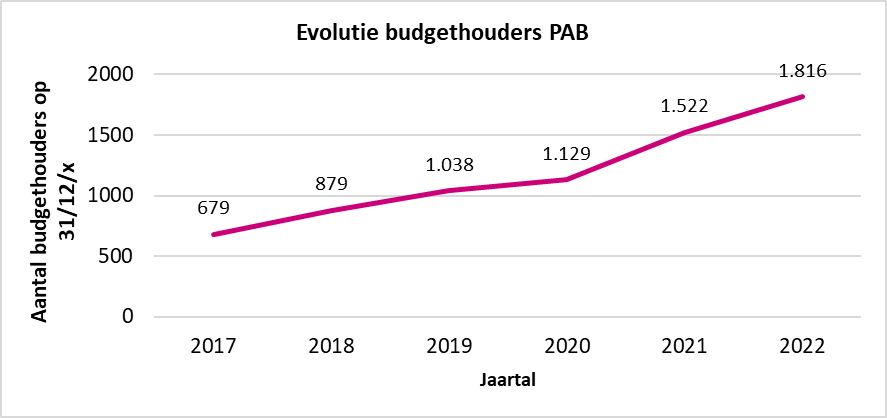 Budgethouders PAB op 31 december per budgetcategorie (evolutie 2017-2022)Tabel 42: Opsplitsing van PAB-budgethouders per budgetcategorie
Het aandeel kinderen en jongeren met budgetcategorie V neemt af over de jaren (van 69 % naar 53 %), terwijl het aandeel met budgetcategorie III en IV toeneemt. Bij budgetcategorie III gaat het om een stijging van 6 % en bij budgetcategorie IV zelfs 11 %. Budgethouders PAB op 31 december per leeftijdscategorie (evolutie 2017-2022)Tabel 43: Aantal kinderen en jongeren met een PAB per leeftijdscategorie
Over de jaren heen is het aandeel 6- tot 11-jarigen met een PAB afgenomen (van 31 % in 2018 naar 26 % in 2022), terwijl het aandeel 18- tot 21-jarigen is toegenomen (van 14 tot 22 %). Budgethouders PAB op 31 december per provincie (evolutie 2017-2022)Tabel 44: Budgethouders PAB op 31 december per provincie, per jaar*Op het moment van rapportering is er geen adres gekend is in ons systeem. Dit kan gaan over mensen die verhuizen waardoor het oude adres verdwijnt, maar het nieuwe adres nog niet is doorgestroomd naar de databank. Het aandeel van budgethouders PAB uit de provincie Antwerpen is licht toegenomen doorheen de tijd: van 29 % naar 32 % in 2022, met een daling tot 27 % in 2020. In 2022 is er ook een kleinere proportie van budgethouders PAB die woonachtig is in Oost-Vlaanderen. Grafiek 10: Verdeling budgethouders PAB over provincies, afgezet tegenover bevolkingspercentage (2022)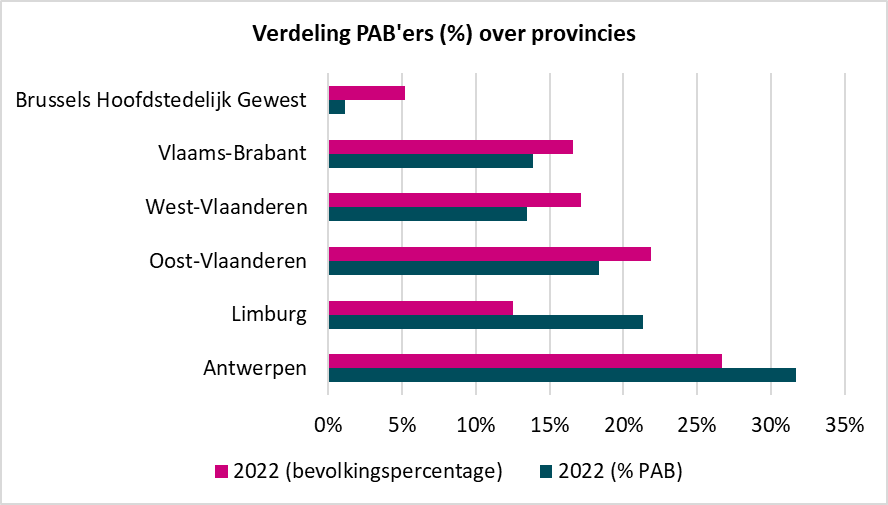 
In Antwerpen en Limburg zijn er in verhouding een stuk meer budgethouders PAB dan je zou verwachten op basis van de algemene bevolkingsverdeling over de provincies. In de andere provincies zien we het omgekeerde patroon, met het Brussels Hoofdstedelijk Gewest voorop. 4.4.3	MFC4.4.3.1 Aantal erkende MFC’s (eind 2022 of evolutie) per provincie met totaal erkende puntenWe zoomen eerst in op het aantal multifunctionele centra.Tabel 45: Aantal MFC’s per provincie, met totaal personeelspunten en output in erkenning (2017-2022)Het totaal aantal erkende MFC’s is afgenomen over de jaren heen: van 98 MFC’s in 2017 tot 82 in 2022. Die daling is deels te verklaren door fusies. Voor MFC’s kan er ook een evolutie in kaart worden gebracht wat betreft het aantal personeelspunten waarvoor ze erkend zijn. Hier zien we dat de capaciteit over de jaren heen afneemt (ondanks een lichte stijging in 2021). Ten slotte werd in deze tabel de outputfactor opgenomen voor ieder jaar, die aangeeft hoeveel cliënten een MFC minimaal moet ondersteunen op jaarbasis. Deze factor is gedaald, onder andere door de overdracht van enkele MFC’s naar het agentschap Opgroeien en door reconversies van MFC naar RTH. 4.4.3.2 Evolutie in het aantal ondersteunde cliënten MFC Tabel 46: Aantal ondersteunde cliënten MFC (2018-2022)Er wordt een daling opgetekend in het aantal ondersteunde personen op het einde van het jaar. Een groot deel van de daling van 2021 naar 2022 is louter administratief: vanaf 2022 was er namelijk een meer accurate manier van het registreren van MFC-overeenkomsten. Zoals te zien is in bovenstaande tabel, daalt het aantal cliënten dat op jaarbasis ondersteund wordt veel minder sterk. De daling in 2020 is hoofdzakelijk te wijten aan een daling van de erkende capaciteit door de overdracht van capaciteit naar het agentschap Opgroeien (GES+-units) en reconversies naar RTH-capaciteit.In de onderstaande tabel vindt u een verdere uitsplitsing van het aantal cliënten die ondersteund werden gedurende het volledige jaar per leeftijdscategorie.Tabel 47: Aantal ondersteunde cliënten in een MFC gedurende het volledige jaar per leeftijdscategorie4.4.3.3 Gebruikte ondersteuningsfuncties MFC en evolutie hierin Tabel 48: Gebruikte ondersteuningsfuncties MFC (evolutie 2019-2022)* Geen registraties meer voor diagnostiek en behandeling aangezien dit geboden werd door OBC (observatie- en behandelingscentra) en deze units werden overgedragen naar Opgroeien vanaf 2020. De som van de aantallen in de bovenstaande tabel is groter dan het totaal aantal ondersteunde cliënten. Eén persoon kan namelijk gebruikmaken van verschillende ondersteuningsfuncties binnen eenzelfde jaar.Naast de bovenstaande ondersteuningsfuncties is het ook mogelijk om gebruik te maken van de typemodule verblijf voor minderjarigen met een handicap (kortdurend) zonder dat te combineren met andere ondersteuning in een multifunctioneel centrum. In 2021 deden 33 minderjarigen dat en in 2022 waren het er 37. Een combinatie met andere ondersteuning in een MFC is eveneens mogelijk: 221 minderjarigen combineerden op die manier in 2021 en 323 in 2022. Tot slot waren er in 2022 nog 236 geregistreerde gebruikers van noodopvang voor kinderen uit het kleuter- en lager onderwijs. De financiële tussenkomst die de Vlaamse Regering hiervoor voorzien heeft, geldt voor de periode van 13 december 2021 tot en met 15 april 2022 en is zowel voor de compensatie van het multifunctioneel centrum als voor de extra kosten voor vervoer.4.5	Observatie-, diagnose- en behandelingsunits4.5.1	Aantal observatie-, diagnose- en behandelingsunits voor volwassenenHet aantal observatie-, diagnose- en behandelingsunits voor volwassenen bleef over de jaren van vorige legislatuur constant op 4. Dit kwam overeen met 1969,21 personeelspunten voor meerderjarige personen met een handicap. Het aantal personeelspunten is onveranderd ten opzichte van 2013. 4.5.2	Aantal gebruikers van observatie-, diagnose- en behandelingsunits Tabel 49: Aantal gebruikers van ODB’s (2017-2022)
Het aantal gebruikers van observatie-, diagnose- en behandelingsunits is gestegen de voorbije jaren: van 70 naar 87 in 2022. We zagen een tussentijdse daling in 2020, maar in 2022 is dit aantal weer verhoogd.4.6	Aanbod voor geïnterneerden4.6.1	AlgemeenOp 15 januari 2019 is de procedure directe financiering voor geïnterneerde personen met een handicap gestart. Op dat moment werd ook de aanvraagprocedure voor opname in een residentiële unit voor geïnterneerden geïntegreerd in de nieuwe procedure directe financiering.Tabel 50: Aantal aanvragen voor doelgroep geïnterneerden, goedkeuringen, weigeringen en stopzettingen (2019-2022)
In de bovenstaande tabel vindt u voor ieder jaartal het aantal aanvragen dat werd ingediend door personen met een handicap voor de doelgroep geïnterneerden. Het aantal goedkeuringen omvat ook de goedkeuringen die het jaar opeenvolgend aan het jaar van indiening plaatsvonden. Op het moment van rapportering waren er nog 6 aanvragen uit 2022 lopend. 4.6.2	Units voor geïnterneerden Er zijn 3 residentiële units voor geïnterneerden, samen goed voor 50 plaatsen. Op 1 januari 2019 waren zij samen erkend voor in totaal 4350 personeelspunten. Dat is in de daaropvolgende jaren ongewijzigd gebleven.Tabel 51: Evolutie van het aantal goedgekeurde aanvragen voor en nieuwe opnames in units voor geïnterneerden (2019-2022)4.6.3	Dagondersteuning in de gevangenis door vergunde zorgaanbiedersSinds 2017 is het aantal vergunde zorgaanbieders dat dagondersteuning biedt aan personen met een handicap in de gevangenis constant gebleven. Er zijn drie organisaties erkend voor in totaal 1647 punten. 4.6.4	Directe financiering geïnterneerdenHet aantal vergunde zorgaanbieders in het kader van directe financiering van geïnterneerden is gestegen over de jaren. Eind 2019 bedroeg het aantal nog 65, eind 2020 waren er 70 en eind 2021 en 2022 waren er 78.Tabel 52: Evolutie van het aantal goedgekeurde aanvragen en opnames binnen de procedure directe financiering voor geïnterneerden (2019-2022)4.7	Niet-aangeboren hersenletsel (NAH)4.7.1	Aantal met directe financiering NAH Tabel 53: Aanvragen directe financiering NAH (2018-2022)Het aantal goedgekeurde aanvragen voor directe financiering van personen met een niet-aangeboren hersenletsel bleef constant sinds 2019. 4.7.2	Aantal personen met overeenkomst NAH Tabel 54: Aantal personen met overeenkomst NAH (2018-2022) 
Vanaf 2021 werden veel overeenkomsten NAH stopgezet ingevolge de toekenning van een PVB.5	Gegevens met betrekking tot vragen naar VAPH-ondersteuningWaar we in het vorige hoofdstuk dieper ingingen op de geboden ondersteuning, wordt er in dit hoofdstuk gefocust op de vragen die gesteld werden naar VAPH-ondersteuning. Het gaat met andere woorden over de wachtenden in de prioriteitengroepen, de vragen die gesteld en beoordeeld werden, en de vragen die gesteld worden naar minderjarigenondersteuning.5.1	Evolutie van het aantal wachtenden op een PVB op 31 december per prioriteitengroepIn de onderstaande tabel vindt u het aantal wachtenden op een PVB op 31 december van een bepaald jaar. De som van de verschillende prioriteitengroepen is groter dan het totaal aantal unieke personen onderaan, aangezien eenzelfde persoon in twee prioriteitengroepen kan voorkomen met een hoofd- en deelvraag naar ondersteuning.Tabel 55: Evolutie van het aantal wachtenden op een PVB op 31 december per prioriteitengroep (2019-2022). In prioriteitengroep 1 zien we een duidelijke daling van het aantal wachtenden over de jaren heen. Vanaf 1 oktober 2022 werd aan alle mensen in prioriteitengroep 1 onmiddellijk een persoonsvolgend budget ter beschikking gesteld zodra zij in de prioriteitengroep stonden. De 210 mensen die in prioriteitengroep 1 stonden op 31 december 2022, kregen allen hun terbeschikkingstelling in februari 2023. Prioriteitengroep 2 groeit verder aan over de jaren heen. Van de wachtenden in prioriteitengroep 2 beschikten eind 2022 al 972 personen met een prioriteringsdatum tot en met 17 januari 2018 over een deelbudget. Vanaf het najaar 2022 werd immers aan 1100 personen de helft van hun budget of - voor wie reeds een PVB had - de helft van de meervraag ter beschikking gesteld. De personen die hun budget geweigerd hebben, of waarvan het budget werd stopgezet, worden nog verder vervangen in 2023. In prioriteitengroep 3 zien we een daling van 2019 tot 2022. Het aantal wachtenden in prioriteitengroep 3 neemt onder andere af door herprioritering. Grafiek 11: Overzicht van het aandeel vragen op 31 december 2022 per budgethoogte in euro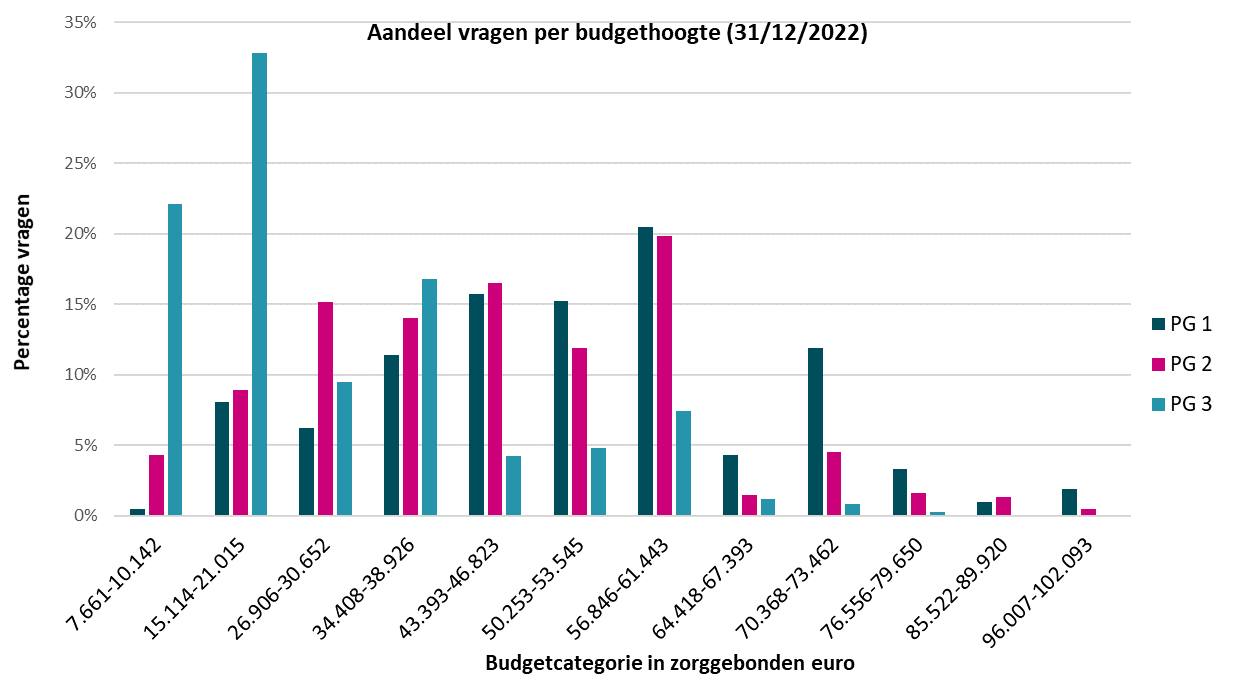 We zien dat de lagere budgetten meer vertegenwoordigd zijn in prioriteitengroep 3, en de hogere budgetten meer vertegenwoordigd zijn in prioriteitengroep 1, en in mindere mate ook in prioriteitengroep 2. Tabel 56: Verdere uitsplitsing van het aantal wachtenden PVB op 31 december per prioriteitengroep per doelgroep (2019-2022)Qua doelgroep zien we vooral evoluties in prioriteitengroep 1. Zo is het percentage van personen met een ernstige of diepe verstandelijke handicap in combinatie met een andere handicap afgenomen van 11 % in 2019 naar 9 % in 2022. Een kanttekening hierbij is dat het totaal aantal wachtenden in prioriteitengroep 1 in het algemeen drastisch gedaald is sinds 2021. Zowel in prioriteitengroep 1 als 2 heeft in 2022 een groter aandeel mensen enkel een autismespectrumstoornis ten opzichte van in 2019: een stijging van respectievelijk 5 % naar 8 % en 7 % naar 9 %. Ook opvallend: in 2021 stonden er plots procentueel heel wat minder mensen met enkel een fysieke handicap in prioriteitengroep 1. Het aandeel op het totaal lag rond de 7 %, terwijl het daarvoor 13 % was. In 2022 steeg het opnieuw tot 11 %. 5.2	Opsplitsing van het aantal wachtenden (per prioriteitengroep) naar reeds gebruikte ondersteuning (2019 vs. 2022)Voor de personen die nog wachten op ondersteuning, kunnen we een opsplitsing maken in de ondersteuning die zij reeds krijgen. Een aantal van hen heeft bijvoorbeeld al een deel van hun budget ter beschikking en wacht nog op een meervraag, of doet momenteel een beroep op rechtstreeks toegankelijke hulp.Tabel 57: Opsplitsing aantal wachtenden naargelang reeds gebruikte ondersteuning (PVB, PAB, RTH, zorgbudget …): vergelijking 2019 en 2022Uit de bovenstaande tabel blijkt het volgende:Er zijn procentueel minder wachtenden in 2022 met een zorgbudget (al dan niet in combinatie met IMB) tegenover in 2019: 17 % ten opzichte van 23 %.Ook het aandeel wachtenden met een zorgbudget en RTH is gedaald: van 13 % naar 9 % van het totaal. Het aandeel personen dat op de wachtlijst staat en enkel IMB of geen ondersteuning heeft, is gestegen. Deze groep maakte in 2019 nog 19 % uit van het totaal wachtenden, waar het nu 24 % is. Afgerond 15 % heeft nog geen enkele vorm van ondersteuning eind 2022 en 9 % enkel IMB.Voor het jaar 2022 maakten we nog een verdere opsplitsing per prioriteitengroep. Tabel 58: Opsplitsing aantal wachtenden per prioriteitengroep naar reeds gebruikte ondersteuning in 2022 (PVB, PAB, RTH, zorgbudget …) Wanneer we de vergelijking maken over de verschillende prioriteitengroepen heen, zien we dat er voornamelijk in prioriteitengroep 3 veel personen zijn met een zorgbudget (27 %) of een zorgbudget én RTH (11 %), in totaal dus 38 %. In prioriteitengroep 1 en 2 is dat in totaal slechts respectievelijk 15 % en 11 %. Bij RTH (al dan niet met IMB) zien we het omgekeerde: 22 % in prioriteitengroep 1, 19 % in prioriteitengroep 2 en 11 % in prioriteitengroep 3.Het hoog percentage deel-PVB (48 %) in prioriteitengroep 2 kan mogelijk mede verklaard worden door de deelbudgetten die eind december ter beschikking werden gesteld. 5.3	Ondersteuningsplannen 5.3.1	Aantal ingediende ondersteuningsplannenEen ondersteuningsplan persoonsvolgend budget (OP PVB) kan ingediend worden door de persoon met een (vermoeden van handicap) zelf of zijn wettelijk vertegenwoordiger, een dienst ondersteuningsplan (DOP) en door een dienst maatschappelijk werk (DMW) van een ziekenfonds. Tabel 59: Aantal ingediende ondersteuningsplannen (2017-2022), per dienst via dewelke deze zijn ingediend In 2019 werd het hoogste aantal ondersteuningsplannen persoonsvolgend budget ingediend. In 2020 zien we een enorme daling van het aantal ondersteuningsplannen, te wijten aan de maatregelen genomen naar aanleiding van het coronavirus. In 2021 en 2022 stijgt het aantal ingediende ondersteuningsvragen opnieuw. Sinds 2017 tot en met 2022 zien we dat meer en meer personen met een (vermoeden van handicap) een beroep doen op een professionele dienst (DOP of DMW) om hun ondersteuningsplan in te dienen. In 2022 worden 15 % van alle ondersteuningsplannen zelfstandig ingediend door de persoon met een (vermoeden van handicap) en/of de wettelijk vertegenwoordiger, eventueel bijgestaan door andere leden binnen hun netwerk of professionele hulp. De globale stijging in 2022 is wellicht te wijten aan een inhaalmanoeuvre (personen die tijdens corona geen ondersteuningsvraag gesteld hebben) en een stabilisatie.5.3.2	Aantal nieuwe vragen per leeftijdscategorie In de volgende twee onderdelen wordt het aantal nieuwe vragen opgesplitst per leeftijdscategorie en provincie van de aanvrager. Het gaat hierbij telkens om reguliere aanvragen van een PVB met een ondersteuningsplan persoonsvolgend budget (dus onder andere noodsituaties, spoed, directe financiering en procedure 5/7-7/7 werden niet meegenomen). Standaard werd gerapporteerd over het aantal vragen (en niet over het aantal unieke personen).Vanaf de leeftijd van 17 jaar kan een persoonsvolgend budget worden aangevraagd. Vanaf de leeftijd van 18 jaar kan een budget pas ter beschikking worden gesteld. Als een vraag naar persoonsvolgend budget te vroeg (voor de leeftijd van 17 jaar) wordt gesteld, wordt de aanvraag onontvankelijk verklaard op basis van de leeftijdsvoorwaarde. Er kan een ontvankelijke aanvraag persoonsvolgend budget worden ingediend door personen ouder dan 65 jaar, als zij voor hun 65 jaar al erkend werden als persoon met een handicap door het VAPH. In de onderstaande tabel vindt u een overzicht van de nieuwe vragen, opgesplitst per leeftijdscategorie.Tabel 60: Aantal nieuwe vragen per leeftijdscategorie (2019-2022)We zien een spreiding over de verschillende leeftijdsgroepen heen, met een groter aandeel bij de groep 17- tot 21-jarigen. Deze groep maakt de overgang naar meerderjarigheid. Een deel van deze aanvragers komt bovendien in aanmerking voor een automatisch ter beschikking gesteld budget in het jaar dat zij 21 jaar worden, als zij reeds gebruikmaken van een MFC of (semi-)internaat.5.3.3	Aantal nieuwe vragen PVB per provincieTabel 61: Aantal nieuwe vragen PVB per provincie (2019-2022)Grafiek 12: Verdeling nieuwe PVB-vragen over provincies, afgezet tegenover bevolkingspercentage (2022)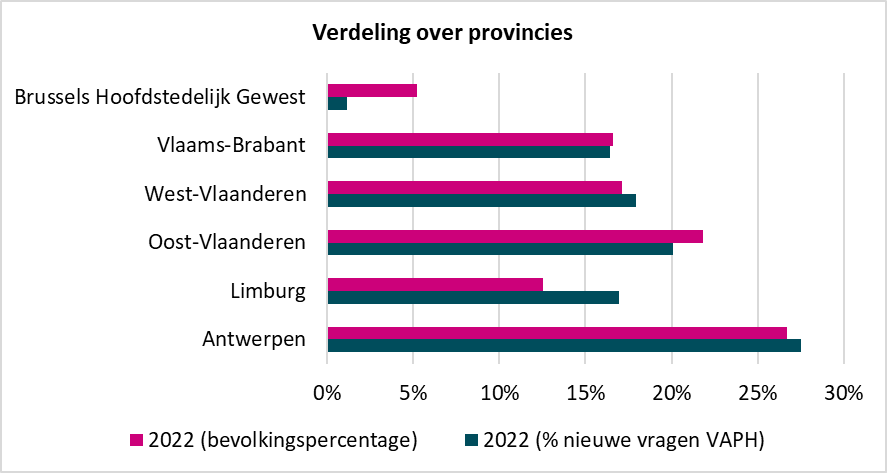 
In verhouding tot het bevolkingspercentage zien we een ondervertegenwoordiging van nieuwe vragen PVB uit het Brussels Hoofdstedelijk Gewest en in verhouding meer aanvragen in Limburg.5.4	Gevraagde ondersteuningsfunctiesIn wat volgt geven we een inzicht in de gevraagde ondersteuningsfuncties in het ondersteuningsplan van mensen die een PVB aangevraagd hebben. Mensen kunnen verschillende ondersteuningsvormen aanvragen. We hanteren dezelfde clustering van ondersteuningsfuncties als bij de gebruikte ondersteuningsfuncties (hoofdstuk 4.4.1.6). De 11e categorie (wel overeenkomst, geen ondersteuningsfunctie) vervalt hier. Dit brengt ons tot 10 categorieën: Voltijdse dag- en woonondersteuning: 7 dagen dagondersteuning en 7 nachten woonondersteuningHoogfrequente woonondersteuning: meer dan 4 nachten woonondersteuning (eventueel gecombineerd met andere ondersteuning)Laagfrequente woonondersteuning: meer dan 1,15 en minder dan 4 nachten (eventueel gecombineerd met andere ondersteuning)Hoogfrequente dagondersteuning: meer dan 4 dagen (eventueel in combinatie met individuele ondersteuning)Laagfrequente dagondersteuning: meer dan 1,15 en minder dan 4 dagen (eventueel gecombineerd met individuele ondersteuning)Individuele ondersteuning met kortdurende dag- en/of woonondersteuning: praktische hulp en/of oproepbare permanentie en/of individuele psychosociale begeleiding en/of globale individuele ondersteuning gecombineerd met kortdurende dag- en of/woonondersteuningEnkel globale ondersteuningEnkel praktische hulpEnkel psychosociale ondersteuningEnkel kortdurende dag- en/of woonondersteuningVragen die geweigerd zijn, onontvankelijk zijn of administratief zijn stopgezet, worden niet meegenomen in de analyse. Vragen vanuit de transitie CRZ of de transitie ZIN worden ook niet meegenomen in de analyse. We focussen op de nieuwe PVB-vragen sinds de start van PVF. Tabel 62: Gevraagde combinaties van ondersteuning per prioriteitengroepEnkele algemene vaststellingen: Ruim een derde van de vragen is voor voltijdse woon- en dagondersteuning.We zien dat bijna de helft van de mensen voltijds dag- en woonondersteuning vraagt of hoogfrequente woonondersteuning (47 %).Ruim een vierde van de vragen is voor een combinatie van verschillende types van individuele ondersteuning of voor enkel globale individuele ondersteuning.Slechts een beperkt percentage vraagt enkel praktische hulp (3 %) of enkel psychosociale ondersteuning (minder dan 1 %). Vragen naar praktische hulp zullen echter veelal gevat zijn onder de algemenere categorie ‘globale ondersteuning’. Individuele ondersteuningsfuncties worden maar in beperkte mate gevraagd in combinatie met kortdurende dag- en of woonondersteuning (3 %).Vaststellingen opsplitsing per prioriteitengroep:Opgelet: voor prioriteitengroep 3 gaat dit over een beperkt aandeel van de vragen in deze groep, aangezien het grootste aandeel vragen daar nog steeds de procedure transitie CRZ hebben, en deze niet gevat zijn in deze analyse. Hier gaat het over de nieuwe PVB-vragen die sinds 2016 in een prioriteitengroep geplaatst zijn.We zien dat het aantal vragen naar voltijdse dag- en woonondersteuning hoger is en prioriteitengroep 1 (38 %) dan in 2 (25 %) en 3 (23 %). We zien een grotere vertegenwoordiging van vragen naar globale ondersteuning en praktische hulp in prioriteitengroep 3 (40 % en 6 %) dan in prioriteitengroep 1 (18 % en 4 %) en 2 (30 % en 4 %). Deze vaststellingen liggen in lijn met de resultaten van de bevraging in prioriteitengroep 3 waaruit bleek dat een groot aandeel mensen vragen had naar praktische hulp. Ook het aandeel hoogfrequente dagondersteuning dat gevraagd wordt is hoger in prioriteitengroep 1 (14 %) dan in prioriteitengroep 2 (11 %) en prioriteitengroep 3 (7 %)Het ligt in de lijn van de verwachtingen dat mensen met meer dringende vragen ook hogere frequenties vragen en dus vaker hoogfrequente of voltijdse dag- en /of woonondersteuning vragen. Bij mensen met zwaardere handicapprofielen kunnen we verwachten dat ze gemakkelijker in prioriteitengroep 1 terechtkomen en dus ook gemakkelijker hoge zorgvragen qua frequentie van collectieve functies vragen. Prioriteringsregels houden immers rekening met de ondersteuninsgkloof (als je zware zorgnoden hebt zal de kloof hoger zijn dan bij de kleinere zorgnoden) en het netwerk en functioneren van de persoon zelf (ook daar zal het netwerk van iemand met zware zorgnoden het vaker moeilijk hebben). Tabel 63: Gevraagde combinatie van ondersteuningsfuncties per doelgroep * Bij 2 personen zijn geen handicapgegevens beschikbaar in de databank. Die werden uit het totaal gefilterd. Vandaar een afwijking in het totaal ten opzichte van de andere tabellen.We zien dat mensen met een mentale handicap, psychische stoornis of stoornis van specifieke mentale functies vaker collectieve ondersteuningsfuncties aanvragen dan mensen met fysieke handicaps:Zo zien we bij mensen met een ernstige of diepe verstandelijke handicap percentages van rond de 60 % voor voltijdse dagopvang en verblijf, ongeacht of ze bijkomend nog andere handicaps hebben. Wanneer we hier ook het hoogfrequente verblijf (18 % en 16 %) bij rekenen, spreken we over ongeveer 75 % voor deze groep.De tweede grootste groep mensen met een vraag naar voltijdse ondersteuning zijn de mensen met een matige verstandelijke handicap (46 % enkel), eventueel gecombineerd met andere handicaps (52 %). In deze groep vraagt daarnaast telkens ongeveer 15 % hoogfrequente woonondersteuning.Het aandeel mensen met een lichte verstandelijke handicap in combinatie met andere handicaps dat voltijds ondersteuning vraagt is 37 %. Bij een enkelvoudige lichte verstandelijke handicap is het aandeel 30 %.Bij mensen met enkel een fysieke handicap (15 %) of zintuiglijke handicap (7 %) liggen deze percentages een pak lager voor voltijds verblijf.Mensen met een fysieke of zintuiglijke handicap vragen beduidend vaker globale ondersteuning (tussen de 46 % en 60 % ten opzichte van minder dan 10 % bij matige of ernstige of diepe mentale handicaps of 22 à 26 % bij lichte mentale en cognitieve handicaps).De gevraagde functies zijn gelijkaardig bij mensen met autisme als bij mensen met een fysieke handicap, namelijk ongeveer 16 % vraagt voltijdse verblijf, 13 % vraagt hoogfrequente woonondersteuning (4 % bij fysieke handicap), en de grootste groep, namelijk ongeveer de helft, vraagt enkel individuele ondersteuningsfuncties (ten opzichte van 63 % bij enkel fysieke handicap). Het grootste verschil tussen mensen met ASS en mensen met enkel een fysieke handicap zien we bij het percentage dat enkel praktische ondersteuning vraagt, dit is namelijk 17 % bij fysieke handicap waarbij het verwaarloosbaar is bij mensen met autisme.Tabel 64: Gevraagde combinatie van ondersteuningsfuncties per provincieHet aandeel vragen naar voltijdse ondersteuning is iets groter in de Vlaamse provincies (33 à 38 %) dan in Brussel (27 %) en Vlaams-Brabant (29 %).Het aandeel vragen naar hoogfrequente dagondersteuning is echter hoger in Brussel, namelijk
15 %, dan in de andere provincies, waar dit eerder rond de 10 % schommelt.Het aandeel vragen naar globale ondersteuning ligt beduidend hoger in Vlaams-Brabant, namelijk 35 %, dan in de andere provincies, waar dat eerder schommelt rond de 23 %.Tabel 65: Gevraagde combinatie van ondersteuningsfuncties per leeftijdscategorieHoe ouder de leeftijd op het moment van indiening van het ondersteuningsplan, hoe hoger het percentage vragen naar voltijdse ondersteuning. Bij jongeren tussen 18 en 25 jaar is dat ongeveer 30 %, terwijl dat bij de leeftijdscategorieën ouder dan 46 jaar eerder rond de 40 % ligt. Een uitzondering zien we bij de 17-jarigen: daar zien we ook een hoog percentage voltijdse ondersteuning (38 %).Het percentage dagondersteuning ligt dan weer hoger bij jongeren (23 % hoog- en laagfrequent samen bij de groep jonger dan 22) dan bij ouderen (16 % bij 56-65 en 12 % bij 65+). Tabel 66: Gevraagde combinatie van ondersteuningsfuncties procedure (voor meer info over de procedures, zie bijlage)* Het totaal aantal in deze tabel wijkt licht af van voorgaande tabellen, omdat categorieën met verwaarloosbaar kleine aantallen werden weggelaten (minder dan 10 vragen). We zien dat voornamelijk bij de procedures voor geïnterneerden (94 %), persoonsvolgend budget (na) nood (65 %), persoonsvolgend budget voor mensen met een niet-aangeboren hersenletsel na directe financiering (91 %) zeer hoge percentages gevraagd worden naar voltijdse ondersteuning. Gezien de situatie en problematiek van deze mensen, zijn dit geen verwonderlijke cijfers.We zien daarnaast een groot verschil in het aandeel mensen dat voltijdse ondersteuning vraagt tussen mensen die via de gewone procedure komen (20 %) en mensen die via de herzieningsprocedure komen (50 %). Dat hoeft niet te verbazen omdat mensen die een herziening vragen, vaak een upgrade vragen van de bestaande vraag en dus hogere percentages in die zwaardere ondersteuningscategorieën vragen. Daarnaast zien we dat mensen met een vraag naar aanleiding van continuering van de jeugdhulp MFC (= procedure zorgcontinuïteit) in 39 % van de gevallen voltijdse ondersteuning vragen en nog eens 23 % hoogfrequente woonondersteuning. Deze percentages voor deze zwaardere collectieve ondersteuningsvormen liggen dus beduidend hoger dan bij mensen die via de gewone procedure een vraag stellen, waar het percentage 20 % is (los van herzieningen). Het aandeel van gevraagde dagondersteuning is het hoogst bij vragen via continuering jeugdhulp PAB (18 % hoogfrequente en 9 % laagfrequente dagondersteuning) en de gewone procedure (12 % hoogfrequente en 10 % laagfrequente dagondersteuning). De individuele ondersteuningsfuncties worden slecht in beperkte mate aangevraagd door mensen met een PVB na jeugdhulp MFC (14 %), terwijl die wel in grotere mate gevraagd worden door mensen met een PVB na jeugdhulp PAB (36 %). Dat is niet verwonderlijk, aangezien het PAB meer ingezet wordt voor assistentie en mensen in een MFC veelal collectieve ondersteuningsfuncties krijgen. Verder zien we dat 43 % van de mensen via de gewone procedure globale ondersteuning vraagt of praktische ondersteuning - wat toch een vrij grote groep is in vergelijking met de totale groep
(28 %).Tabel 67: Gevraagde combinatie van ondersteuningsfuncties per jaar van indiening ondersteuningsplan We zien een forse stijging in het aandeel vragen naar voltijdse dag- en woonondersteuning: in 2016 was dat nog 23 %, terwijl het in 2023 om 43 % van de aanvragen gaat. Het aandeel vragen naar hoogfrequente woonondersteuning is hierdoor niet (of amper) gedaald en is doorheen de jaren stabiel gebleven rond de 12 %. Deze trend wordt echter grotendeels ingegeven door herzieningsvragen. Wanneer we immers dezelfde tabel opvragen voor PVB-vragen, los van herzieningen, zien we dat dit, voor alle ondersteuningsfuncties, een vrij stabiel gegeven is (zie de onderstaande tabel). Exclusief herzieningen zijn er ongeveer 30 % vragen naar voltijdse ondersteuning.Tabel 68: Gevraagde combinatie van ondersteuningsfuncties per jaar van indiening ondersteuningsplan (exclusief herzieningen)Tabel 69: Gevraagde combinatie van ondersteuningsfuncties per jaar van indiening ondersteuningsplan: herzieningenHet aandeel herzieningsvragen naar voltijdse ondersteuning stijgt fors doorheen de jaren (van 34 % in 2017 tot 66 % in 2023). Daartegenover staat een steeds dalend aandeel vragen naar individuele ondersteuningsvormen (22 % in 2017, 13 % in 2023), en een steeds dalend aandeel naar niet-voltijdse dagondersteuning (20 % in 2017, 13 % in 2023) en/of woonondersteuning (24 % in 2017, 8 % in 2023). Wie dus een herziening vraagt van zijn budget, gaat steeds vaker maximaliseren. Deze evolutie heeft mogelijk ook te maken met de vergrijzing van de populatie. 5.5	Doorlooptijden van de aanvraagprocedure PVBIn de onderstaande tabel wordt de doorlooptijd (mediaan) per jaar weergegeven vanaf het indienen van het ondersteuningsplan persoonsvolgend budget tot en met het versturen van het voornemen van toewijzing (voorlopige beslissing). Vervolgens is er de mogelijkheid om in heroverweging te gaan (niet verplicht). Tot slot wordt de beslissing toewijzing opgemaakt waardoor de vraag naar een PVB geregistreerd wordt in een prioriteitenlijst. Tabel 70: Doorlooptijd tot prioriteitenlijst (2019-2022)5.6	Aantal multidisciplinaire verslagenTabel 71: Aantal multidisciplinaire verslagen (2017-2022)
Een persoonsvolgend budget moet aangevraagd worden via een ondersteuningsplan persoonsvolgend budget en een multidisciplinair verslag. Dat verslag bevat informatie die nodig is om de handicap, de zorgzwaarte en de dringendheid van de vraag te kunnen beoordelen. In bovenstaande tabel wordt het aantal multidisciplinaire verslagen gegeven per jaar in kader van een aanvraag naar een persoonsvolgend budget. 5.7	Aantal vragen beoordeeld door de regionale prioriteitencommissie (RPC) of de Vlaamse toeleidingscommissie (VTC)De Vlaamse toeleidingscommissie (VTC) beoordeelt aanvragen voor een persoonsvolgend budget. Het VAPH beslist of een persoonsvolgend budget kan toegewezen worden en neemt, op basis van informatie over de vraag en over de zorgzwaarte, een beslissing over de hoogte van het budget en de prioriteitengroep waarin de vraag ondergebracht kan worden. In onderstaande tabel ziet u het aantal PVB-vragen dat beoordeeld werd op de dringendheid door de VTC (of RPC, de voorganger van de VTC) per jaar. Tabel 72: Aantal vragen beoordeeld door RPC of VTC (2017-2022)5.8	Percentage beoordeeld door RPC of VTC per prioriteitengroep Tabel 73: Aandeel van de reguliere aanvragen PVB die beoordeeld worden door de RPC, en later VTC, dat ingedeeld wordt in prioriteitengroep 1, 2, 3 of beoordeeld wordt als maatschappelijke noodzaak (2017-2022)5.9	Aantal wachtenden PAB op 31 decemberTabel 74: Aantal wachtenden PAB per jaar (op 31 december)5.10	Aantal wachtenden MFC op 31 decemberTabel 75: Aantal wachtenden MFC per jaar (op 31 december)6	Gegevens met betrekking tot organisaties6.1	Vergunde zorgaanbiedersIn de onderstaande tabel vindt u het aantal vergunde zorgaanbieders in de voorbije jaren.Tabel 76: Aantal vergunde zorgaanbieders
We zien dat in 2020 het aantal vergunde zorgaanbieders is afgenomen met 10. Voor die daling zijn verschillende oorzaken, zoals onder andere fusies, overdachten van beheer en het stopzetten van enkele vergunningen. Aangezien enkele multifunctionele centra zijn overgedragen naar de bevoegdheid van het agentschap Opgroeien in dat jaar, werd hun vergunning als zorgaanbieder ook stopgezet. De (lichte) dalingen in de overige jaren zijn telkens ook het gevolg van fusies en overdrachten van beheer.6.2	OuderinitiatievenOuderinitiatieven zijn initiatieven van ouders en/of andere familieleden tot de tweede graad van personen met een handicap die zorg en ondersteuning willen organiseren voor een groep van maximaal 15 personen met een handicap met en zonder persoonsvolgend budget en die zich kunnen laten registreren bij het VAPH. Sinds 1 januari 2019 kan het persoonsvolgend budget (PVB) bij een geregistreerd ouderinitiatief besteed worden. Deze registratie is nodig als er collectieve ondersteuning wordt aangeboden. Met het persoonlijke-assistentiebudget (PAB) kan er voor maximaal 155 dagen of nachten per jaar dag- en woonondersteuning worden ingekocht. In onderstaande tabel vindt u het aantal geregistreerde ouderinitiatieven per jaar, evenals het aantal gebruikers (indien dat cijfer gekend was). Het aantal ouderinitiatieven neemt jaar na jaar toe, net als het aantal gebruikers.Tabel 77: Aantal geregistreerde ouderinitiatieven6.3	GroenezorginitiatievenEen groenezorginitiatief is een initiatief van een bedrijf, vereniging of particulier waarin activiteiten van land- of tuinbouwproductie of andere activiteiten die betrekking hebben op de omgang met planten of dieren, deel uitmaken van de dagactiviteiten voor mensen uit kwetsbare groepen. De activiteiten gebeuren onder begeleiding. Voorbeelden van een groenezorginitiatief zijn een zorgboerderij, een dierenasiel, een dierenpension en een belevingshoeve. Ondersteuning door een groenezorginitiatief kan enkel betaald worden via het cashsysteem van het persoonsvolgend budget (en sinds 2021 ook met een PAB). In de onderstaande tabel staan het aantal groenezorginitiatieven en gebruikers per jaar. Tabel 78: Aantal groenezorginitiatievenOver de jaren heen steeg het aantal groenezorginitiatieven van 66 naar 104. De stijging was het sterkst in 2020. Het aantal gebruikers is meer dan verdrievoudigd gedurende de voorgaande legislatuur. In 2022 waren er al in totaal 197 gebruikers van groenezorginitiatieven. 6.4	Ondersteunende instanties 6.4.1	BijstandsorganisatiesIn dit onderdeel wordt de ondersteuning door bijstandsorganisaties onder de loep genomen. Belangrijk is om hierbij te vermelden dat 1 bijstandsorganisatie (MyAssist) haar werking stopzette en er in 2022 dus 4 bijstandsorganisaties waren in plaats van 5.In de onderstaande tabel wordt het aantal mensen opgesomd dat in ieder jaar een beroep deed op hoogdrempelige, dus intensieve, bijstand. De gegevens voor PVB en PAB werden hierbij samengenomen. Over de jaren heen doen er meer en meer mensen beroep op hoogdrempelige bijstand.Tabel 79: Aantal mensen met hoogdrempelige bijstand (2017-2022)
Hieronder nemen we de cijfers op voor laagdrempelige bijstand, dus lidmaatschap van een bijstandsorganisatie. Hier zien we dezelfde stijgende trend terugkeren.Tabel 80: Aantal mensen met laagdrempelige bijstand (2017-2022)
Vanaf mei 2021 was er ook sprake van gratis bijstand. In de onderstaande tabel kan het aantal leden worden teruggevonden waarvoor de bijstandsorganisaties een forfaitair bedrag van 800 euro per persoon ontvingen, evenals het bedrag van de subsidiëring op basis van het lidgeld. Voor 2021 zijn dit de cijfers vanaf mei 2021, aangezien de gratis bijstand loopt vanaf 1 mei (structurele wetgeving).Tabel 81: Aantal mensen en bedrag gratis bijstand (2021-2022)* MyAssist zette haar werking stop.6.4.2	Consulentenwerking en casemanagementSoms heeft iemand intensievere begeleiding nodig om de gepaste ondersteuning te vinden. Bijvoorbeeld omdat zijn vraag toch niet zo eenvoudig is of omdat het moeilijk is om een aanbieder te vinden die passende ondersteuning kan bieden.In de onderstaande tabel vindt u het totaal aantal behandelde dossiers voor consulentenwerking per provincie. Tabel 82: Aantal behandelde dossiers consulentenwerking per provincie (2018-2022)Grafiek 13: Aantal behandelde dossiers consulentenwerking per provincie: percentage per provincie op totaal, afgezet tegenover algemeen bevolkingspercentage per provincie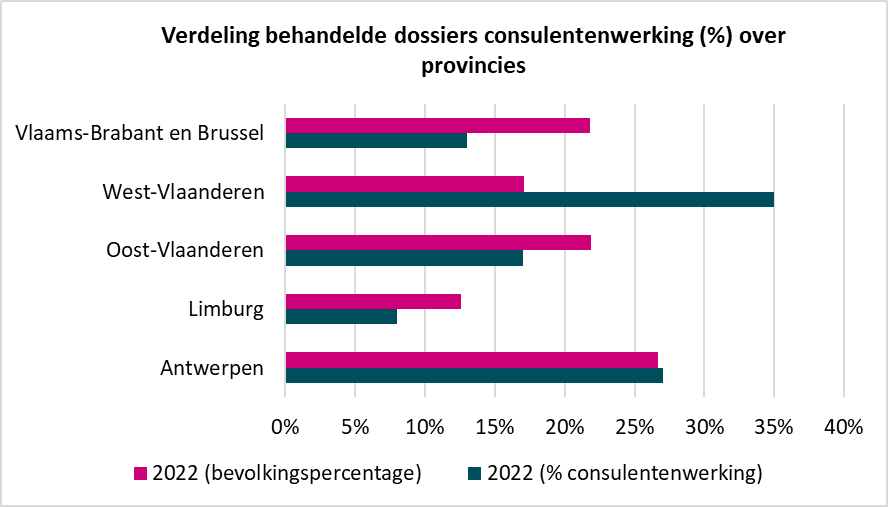 Als er nood is aan bijkomende diagnostiek, het uitklaren van de gepaste ondersteuningsvraag … dan kan er samen met een casemanager (medewerker van de consulentenwerking) een traject doorlopen worden waarin de ondersteuningsvraag wordt uitgeklaard. Ook andere diensten kunnen erbij komen om de mogelijkheden qua ondersteuning te verkennen.In de onderstaande tabel vindt u het totaal aantal behandelde dossiers voor casemanagement per provincie.Tabel 83: Aantal behandelde dossiers casemanagement per provincie (2018-2022)Grafiek 14: Aantal behandelde dossiers casemanagement per provincie: percentage per provincie op totaal, afgezet tegenover algemeen bevolkingspercentage per provincie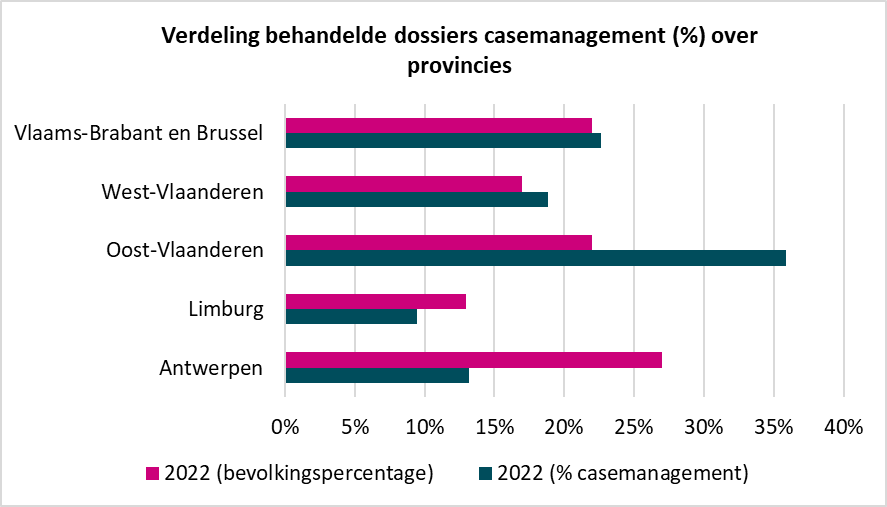 Wanneer het aantal nieuwe vragen voor consulentenwerking en casemanagement wordt opgeteld, zien we bij alle werkingen een stijging. In sommige gevallen is er in 2022 zelfs een verdubbeling van het aantal vragen op te merken. Voornamelijk bij de dossiers voor casemanagement is er een duidelijke stijgende trend op te merken in het aantal behandelde dossiers. Bij dossiers voor consulentenwerking zien we een meer verdeelde curve, maar algemeen gesproken ook eerder een stijgende trend.Al sinds 2018 maken de organisaties melding van dossiers die blijven openstaan of terugkerende vragen met betrekking tot dezelfde persoon ingevolge een grote kwetsbaarheid en complexe problematiek bij deze persoon. Ze rapporteren hierbij dat deze personen vaak nood hebben aan gedeelde intersectorale zorg. Ze merken op dat de nodige gedeelde expertise en gepaste infrastructuur (bijvoorbeeld time-outruimtes) een knelpunt blijft. De grootste knelpunten worden gerapporteerd voor personen met een normale begaafdheid en ASS, personen met een lichte verstandelijke beperking maar lage sociaal-emotionele ontwikkeling, en personen die ingevolge een dubbeldiagnose nood hebben aan veel structuur en nabijheid. 6.4.3	Diensten ondersteuningsplanHet aantal diensten ondersteuningsplan (5) en het totaal aantal begeleidingen waarvoor ze erkend zijn (27.958), is constant gebleven over de jaren heen. In de tabel hieronder vindt u het aantal personen met een (vermoeden van) handicap dat gebruikmaakte van een DOP. Dit gaat over alle personen die zij geholpen hebben, niet enkel in kader van de opmaak van een ondersteuningsplan persoonsvolgend budget. Tabel 84: Aantal personen met een handicap dat gebruik maakte van een DOP (2019-2022)* Bij benadering6.4.4	Multidisciplinaire teamsTabel 85: Aantal multidisciplinaire teams (2019-2022)
In 2019 waren er in totaal 104 multidisciplinaire teams erkend. Een jaar later, op 31 december 2020, waren dat er nog 97. Eind 2022 waren er 83 multidisciplinaire teams. Dat zijn er 12 minder dan in 2021. De reden voor die daling is enerzijds dat enkele multidisciplinaire teams fuseerden. Zo is er onder andere een grote fusie geweest van MDT’s binnen de Christelijke Mutualiteit (vanaf 01 januari 2022). Daarnaast gaven enkele zorgaanbieders bij een bevraging aan dat hun MDT-erkenning kon worden stopgezet omdat ze weinig tot geen activiteiten meer hadden onder die erkenning.6.4.5	Centra voor ontwikkelingsstoornissen in 2022 (ten opzichte van 2017) Zowel voor 2017, 2018 en 2019 zijn er 4 centra voor ontwikkelingsstoornissen met een erkenning. Zij zijn vanaf 2020 overgedragen naar Opgroeien.6.4.6	Extramurale centra voor ambulante revalidatieTabel 86: Aantal extramurale centra voor ambulante revalidatie (CAR's) dat van het VAPH onderhoudstoelagen ontving (2017-2022)
Over de jaren heen zien we een lichte daling van het aantal extramurale centra voor ambulante revalidatie (die van VAPH onderhoudstoelagen ontvingen). 6.4.7	Organisaties vrijetijdszorgEr waren jaarlijks 20 organisaties voor vrijetijdszorg. In de onderstaande tabel vindt u het aantal cliënten dat gebruikmaakte van vrijetijdszorg. Tabel 87: Aantal cliënten met vrijetijdszorg door een organisatie vrijetijdszorg (2017-2021)
In 2020 zien we een sterke terugval in het aantal cliënten dat gebruikmaakte van de diensten van de organisaties vrijetijdszorg. In 2021 zien we echter opnieuw een stijgende trend, al werd de situatie van voor 2019 nog niet geëvenaard. De informatie omtrent vrijetijdszorg werd niet meer opgenomen in het jaarverslag van 2022.7	PersoneelsgegevensIn dit hoofdstuk is er ruimte voor personeelsgegevens, met aandacht voor de evolutie van 2017 of 2019 tot 2022. Let wel op: het gaat hier enkel om personeelsleden waarvoor het VAPH de voorzieningen subsidieert.7.1	Overzicht van het gesubsidieerd aantal VTE’s voor 2017 tot 2022 per functiecategorieTabel 88: Aantal VTE’s per functiegroep
Voor de jaren tot en met 2021 is de informatie over de VTE’s afkomstig uit de afrekeningen, voor 2022 uit de voorschotten.7.2	Evolutie van het bedrag per personeelspunt Tabel 89: Omslagsleutel bij cashbesteding en kost bij voorzieningen (2019-2022)
Zoals u ziet in de bovenstaande tabel, nemen zowel de omslagsleutel bij cashbesteding als de kosten bij voorzieningen toe over de jaren heen. De stijging is het felst van 2021 naar 2022. Bij het bepalen van de omslagsleutel wordt er rekening gehouden met de indexering. We keken hiervoor telkens naar de gezondheidsindex van december van het voorgaande jaar. Bovendien hangt de gemiddelde kost van een personeelspunt bij een vergunde zorgaanbieder niet enkel af van de indexering, maar ook van de gemiddelde anciënniteit en de evolutie van de verschillende personeelscategorieën.8	Geïnvesteerde middelen8.1	Genormaliseerde begrotingsuitvoering per kostenpostIn de 'genormaliseerde' begrotingsuitvoering worden enkel de kosten met betrekking tot dat (prestatie-)jaar in rekening gebracht. Er wordt geen rekening gehouden met bijvoorbeeld de recuperatie van resterende middelen uit nog te ontvangen facturen (NOF-middelen).In de mate van het mogelijke wordt rekening gehouden met de afrekeningen of nabetalingen in een volgend jaar. Voor de jaren dat de definitieve afrekening nog niet beschikbaar is, wordt rekening gehouden met de inschatting van nog te ontvangen facturen (NOF-inschatting) die betrekking hebben op dat jaar.Tabel 90: Genormaliseerde begrotingsuitvoering per kostenpost (2019-2022)8.2	Uitbreidingsbeleid per kostenpostIn de onderstaande tabel vindt u het uitbreidingsbeleid per jaar, opgesplitst in verschillende kostenposten. Enkel de kostenposten waar er in het desbetreffende jaar uitbreidingsbeleid voor voorzien was, zijn ingevuld in de tabel.Tabel 91: Uitbreidingsbeleid per kostenpost (2019-2022)* Het uitbreidingsbeleid (UB) van 2019 is toegekend in de legislatuur 2014-2019.
** Hiervan werd 19 miljoen euro aangewend in het kader van het Crisisplan Jeugdhulp, waarvan 3.350.000 euro voor PAB en 16.550.000 euro voor MFC.8.3	VIA 5, VIA 6 en index De stijging van het totale budget wordt niet enkel verklaard door uitbreidingsbeleid, maar ook door VIA-middelen en indexering. De onderstaande bedragen zijn samengesteld uit gecumuleerde bedragen opgenomen in de basis (begrotingsopmaak of begrotingsaanpassing) en aangevuld met eenmalige bedragen via bijblad. Het uitbreidingsbeleid van 2019 is toegekend in de legislatuur 2014-2019 en werd cumulatief niet meegerekend.Tabel 92: Gecumuleerde bedragen VIA 5, VIA 6 per kostenpost (2020-2022)Tabel 93: Gecumuleerde bedragen index per kostenpost (2020-2022)8.4	Coronacompensaties (extra middelen) per prestatiejaar Tabel 94: Overzicht van de coronacompensaties per categorie, per jaar8.5	Verlaging percentage organisatiegebonden kosten en beheerskostenIn de onderstaande tabel vindt u het percentage organisatiegebonden kosten en beheerskosten per jaar, van 2019 tot 2022. Onder organisatiegebonden kosten verstaan we een bijkomend bedrag (percentage) dat vergunde zorgaanbieders ontvangen. Dat bedrag dient om kosten te vergoeden voor personeelsleden die eerder op logistiek of administratief vlak aan de slag zijn. Beheerskosten zijn de kosten die de budgethouder moet maken voor de organisatie en het beheer van zijn budget, als hij het gebruikt als cashbudget. Tabel 95: Overzicht van het percentage organisatiegebonden kosten en beheerskosten per jaarHet percentage organisatiegebonden kosten werd afgebouwd van 21,18 % in 2019 tot 16,18 % in 2022. De minderuitgaven worden geraamd op 48,4 miljoen euro. Deze middelen werden echter opnieuw geïnvesteerd in VAPH-ondersteuning. Daardoor konden meer mensen ondersteund worden. In de onderstaande tabel vindt u een verdere uitsplitsing van het totale bedrag. In deze berekening gingen we ervan uit dat alle extra organisatiegebonden punten benut zouden worden. We weten echter niet of er meer onderbenutte punten zouden zijn als de minderuitgaven niet waren doorgevoerd. Tabel 96: Overzicht van de minderuitgaven dankzij verlaging van percentage organisatiegebonden kostenOok het percentage beheerskosten verlaagde van 11,94 % in 2019 tot 10,35 % in 2022. Dit komt overeen met een bedrag van ongeveer 2 miljoen euro.9	Bijlagen9.1	Regelgeving in de voorbije legislatuurDe verkiezingen voor het Vlaams Parlement vonden plaats op 26 mei 2019.De legislatuur ging van start na het Besluit van de Vlaamse Regering van 2 oktober 2019 tot bepaling van de bevoegdheden van de leden van de Vlaamse Regering (B.S. 18.10.2019 pg 98980).9.1.1	Besluiten van de Vlaamse Regering en ministeriële besluiten2019DecemberMinisterieel besluit van 20 december 2020 houdende de vervanging van de refertelijst en de refertelijst bis betreffende individuele materiële bijstand en tot aanpassing van de hulpmiddelenfiches.Belgisch Staatsblad 29 januari 2020 p. 4661.2020AprilBesluit van de Vlaamse Regering van 24 april 2020 tot aanpassing van een aantal besluiten van de Vlaamse Regering over de ondersteuning van personen met een handicapBelgisch Staatsblad 25 mei 2020 p. 37276.Besluit van de Vlaamse Regering van 30 april 2020 over de financiële gevolgen van de maatregelen ter bestrijding van COVID-19 voor voorzieningen voor personen met een handicap en voor personen met een handicap die ondersteuning hebben van het Vlaams Agentschap voor Personen met een HandicapBelgisch Staatsblad 8 mei 2020 p. 33190.MeiBesluit van de Vlaamse Regering van 8 mei 2020 tot aanpassing van administratieve procedures en termijnen in de regelgeving van het beleidsdomein Welzijn, Volksgezondheid en Gezin door de uitbraak van COVID-19 en tot wijziging van diverse besluiten van de Vlaamse Regering van dat beleidsdomeinBelgisch Staatsblad 26 mei 2020 p. 37533.Besluit van de Vlaamse Regering van 29 mei 2020 tot wijziging van het besluit van de Vlaamse Regering van 15 januari 2016 houdende de vaststelling van overkoepelende regels voor het centraal tolkenbureau voor de beleidsdomeinen Onderwijs en Welzijn, Volksgezondheid en Gezin wat betreft de diplomavereisten voor gebarentaaltolken en het persoonlijke contingent van tolkuren in de leefsituatieBelgisch Staatsblad 15 juni 2020 p. 43290.JuliBesluit van de Vlaamse Regering van 17 juli 2020 over de verdeling van de middelen van het Vlaams Agentschap voor Personen met een Handicap voor niet rechtstreeks toegankelijke zorg en ondersteuning voor het jaar 2020Belgisch Staatsblad 21 augustus 2020 p. 63414Besluit van de Vlaamse Regering van 17 juli 2020 tot wijziging van verschillende besluiten van de Vlaamse Regering ter uitvoering van het vijfde Vlaams Intersectoraal Akkoord van 8 juni 2018 voor de social-/non-profitsectoren voor de periode 2018-2020 voor de sector personen met een handicapBelgisch Staatsblad 18 augustus 2020 p. 61282.Ministerieel besluit van 17 juli 2020 tot wijziging van het ministerieel besluit van 13 juli 2018 over de berekening van het budget zorgcontinuïteitBelgisch Staatsblad 28 augustus 2020 p. 64204.Ministerieel besluit van 20 juli 2020 over vermindering van de subsidiëring bij het niet adequaat inzetten van personeel van voorzieningen voor personen met een handicap tijdens de periode COVID-19Belgisch Staatsblad 21 augustus 2020 p. 63452.Ministerieel besluit van 23 juli 2020 over de verdeling van de middelen voor de terbeschikkingstelling van budgetten voor niet-rechtstreeks toegankelijke zorg en ondersteuning voor het jaar 2020Belgisch Staatsblad 25 augustus 2020 p. 63908.AugustusMinisterieel besluit van 5 augustus 2020 over de verhoging van het percentage voor budgetoverschrijding als gevolg van COVID-19Belgisch Staatsblad 21 augustus 2020 p. 63543.SeptemberMinisterieel besluit van 29 september 2020 houdende de vervanging van de refertelijst en de refertelijst bis betreffende individuele materiële bijstand en tot aanpassing van de hulpmiddelenfichesBelgisch Staatsblad 16 oktober 2020 p. 75141.OktoberMinisterieel besluit van 2 oktober 2020 over een financiële compensatie voor de derving van vergoedingen voor woonkosten als gevolg van COVID-19Belgisch Staatsblad 16 oktober 2020 p. 75262.Besluit van de Vlaamse Regering van 16 oktober 2020 over het proefproject Vlaamse toeleidingscommissieBelgisch Staatsblad 9 december 2020 p. 86749.Besluit van de Vlaamse Regering van 16 oktober 2020 tot wijziging van het besluit van de Vlaamse Regering van 4 maart 2016 over de oprichting van een regionale prioriteitencommissie, de toekenning van prioriteitengroepen, de vaststelling van de maatschappelijke noodzaak, de toeleiding naar ondersteuning, de afstemming en planning in het kader van persoonsvolgende financiering, wat betreft de prioriteringscriteriaBelgisch Staatsblad 2 december 2020 p. 84454.Ministerieel besluit van 22 oktober 2020 over de vaststelling van de einddatum van de periode COVID-19 en de verhoging van het percentage voor budgetoverschrijding als gevolg van COVID-19Belgisch Staatsblad 30 oktober 2020 p. 78394.NovemberBesluit van de Vlaamse Regering van 20 november 2020 tot wijziging van het besluit van de Vlaamse Regering van 15 december 2000 houdende vaststelling van de voorwaarden van toekenning van een persoonlijke-assistentiebudget aan personen met een handicap en het besluit van de Vlaamse Regering van 10 maart 2017 over persoonsvolgende middelen voor minderjarige personen met een handicap met dringende nodenBelgisch Staatsblad 21 januari 2021 p. 3019.DecemberBesluit van de Vlaamse Regering van 11 december 2020 tot wijziging van het besluit van de Vlaamse Regering van 24 juni 2016 over de besteding van het budget voor niet-rechtstreeks toegankelijke zorg en ondersteuning voor meerderjarige personen met een handicap en over organisatiegebonden kosten voor vergunde zorgaanbiedersBelgisch Staatsblad 20 januari 2021 p. 2780.Besluit van de Vlaamse Regering van 18 december 2020 tot vaststelling van maatregelen om de ondersteuning van personen met een handicap te continueren in periodes van opflakkering van COVID-19Belgisch Staatsblad 12 januari 2021 p. 1142.Ministerieel besluit van 18 december 2020 over de berekening van een tegemoetkoming voor de eindejaarspremie voor de personen met een handicap die beschikken over een persoonlijke assistentiebudget of over een budget voor niet rechtstreeks toegankelijke zorg en ondersteuningBelgisch Staatsblad 3 juni 2021 p. 56733.2021JanuariMinisterieel besluit van 26 januari 2021 tot wijziging van het ministerieel besluit van 22 oktober 2020 over de vaststelling van de einddatum van de periode COVID-19 en de verhoging van het percentage voor budgetoverschrijding als gevolg van COVID-19Belgisch Staatsblad 9 februari 2021 p. 12230.Ministerieel besluit van 26 januari 2021 over de overschrijding van het persoonsvolgend budget of het PAB voor het jaar 2021 als gevolg van COVID-19Belgisch Staatsblad 9 februari 2021 p. 12231.MaartBesluit van de Vlaamse Regering van 5 maart 2021 tot wijziging van een aantal besluiten van de Vlaamse Regering over de ondersteuning van personen met een handicapBelgisch Staatsblad 29 april 2021 p. 40940.Besluit van de Vlaamse Regering van 19 maart 2021 over de verdeling van de middelen van het Vlaams Agentschap voor Personen met een Handicap voor niet rechtstreeks toegankelijke zorg en ondersteuning voor het jaar 2021Belgisch Staatsblad 14 april 2021 p. 33328.AprilMinisterieel besluit van 9 april 2021 over de vermindering van de outputnormen van een aantal diensten en organisaties voor personen met een handicap, over de compensatie van gederfde vergoedingen voor woonkosten en over een compenserende subsidie voor bijstandsorganisatiesBelgisch Staatsblad 30 april 2021 p. 41300.Besluit van de Vlaamse Regering van 23 april 2021 tot wijziging van het besluit van de Vlaamse Regering van 18 december 2020 tot vaststelling van maatregelen om de ondersteuning van personen met een handicap te continueren in periodes van opflakkering van COVID-19Belgisch Staatsblad 7 mei 2021 p. 46976.Ministerieel besluit van 26 april 2021 over de berekening van het persoonsvolgend budget na jeugdhulpBelgisch Staatsblad 8 juli 2021 p. 69033.MeiMinisterieel besluit van 27 mei 2021 houdende de vervanging van de refertelijst en de refertelijst bis betreffende individuele materiële bijstand en tot aanpassing van de hulpmiddelenfichesBelgisch Staatsblad 25 juni 2021 p. 65402.JuniMinisterieel besluit van 4 juni 2021 tot wijziging van het ministerieel besluit van 26 januari 2021 over de overschrijding van het persoonsvolgend budget of het PAB voor het jaar 2021 als gevolg van COVID-19Belgisch Staatsblad 14 juni 2021 p. 61860.Ministerieel besluit van 7 juni 2021 tot wijziging van het ministerieel besluit van 9 april 2021 over de vermindering van de outputnormen van een aantal diensten en organisaties voor personen met een handicap, over de compensatie van gederfde vergoedingen voor woonkosten en over een compenserende subsidie voor bijstandsorganisatiesBelgisch Staatsblad 14 juni 2021 p. 61860.Ministerieel besluit van 9 juni 2021 tot toekenning van een subsidie aan de bijstandsorganisaties voor het uitwerken van een methode om gratis bijstand in functie van opstart te bieden aan startende budgethouders PAB of PVBBelgisch Staatsblad 24 juni 2021 p. 64878.JuliBesluit van de Vlaamse Regering van 9 juli 2021 tot wijziging van het besluit van de Vlaamse Regering van 15 december 2000 houdende vaststelling van de voorwaarden van toekenning van een persoonlijke-assistentiebudget aan personen met een handicap, het besluit van de Vlaamse Regering van 11 december 2015 houdende de vergunningsvoorwaarden en de subsidieregeling van bijstandsorganisaties om budgethouders bij te staan in het kader van persoonsvolgende financiering en het besluit van de Vlaamse Regering van 24 juni 2016 over de besteding van het budget voor niet-rechtstreeks toegankelijke zorg en ondersteuning voor meerderjarige personen met een handicap en over organisatiegebonden kosten voor vergunde zorgaanbiedersBelgisch Staatsblad 25 augustus 2021 p. 91270.Ministerieel besluit van 15 juli 2021 over de verdeling van de middelen voor de terbeschikkingstelling van budgetten voor niet-rechtstreeks toegankelijke zorg en ondersteuning voor het jaar 2021Belgisch Staatsblad 2 augustus 2021 p. 77434.SeptemberMinisterieel besluit van 20 september 2021 houdende vaststelling van de programmatie van direct gefinancierde zorg en ondersteuning voor personen met een niet-aangeboren hersenletsel of tetraplegie ten gevolge van een hoge dwarslaesie met de hoogste zorg- en ondersteuningsnoodBelgisch Staatsblad 11 oktober 2021 p. 106340.Ministerieel besluit van 20 september 2021 houdende de vervanging van de refertelijst en de refertelijst bis betreffende individuele materiële bijstand en tot aanpassing van de hulpmiddelenfichesBelgisch Staatsblad 20 oktober 2021 p. 108461.2022JanuariBesluit van de Vlaamse Regering van 14 januari 2021 tot wijziging van het besluit van de Vlaamse Regering van 20 juli 2018 over de bemiddeling, de afstemming en de planning in het kader van persoonsvolgende financiering voor meerderjarige personen met een handicap en besluit van de Vlaamse Regering van 20 juli 2018 houdende erkenning en subsidiëring van opdrachthouders ConsulentenwerkingBelgisch Staatsblad 22 maart 2022 p. 22388.Besluit van de Vlaamse Regering van 28 januari 2022 tot wijziging van het besluit van de Vlaamse Regering van 16 oktober 2020 over het proefproject Vlaamse toeleidingscommissie wat betreft de uitwerking ervanBelgisch Staatsblad 6 april 2022 p. 27491.MaartBesluit van de Vlaamse Regering van 11 maart 2022 tot wijziging van het besluit van de Vlaamse Regering van 30 september 2011 betreffende de erkenning en subsidiëring van diensten Ondersteuningsplan en een mentororganisatie voor het voortraject van personen met een handicapBelgisch Staatsblad 30 mei 2022 p. 45221.AprilBesluit van de Vlaamse Regering over de verdeling van de middelen van het Vlaams Agentschap voor Personen met een Handicap voor niet rechtstreeks toegankelijke zorg en ondersteuning voor de jaren 2022 tot met 2024Belgisch Staatsblad 15 juli 2022 p. 56743.Besluit van de Vlaamse Regering van 29 april 2022 tot vaststelling van de outputvereisten en de toekenning van subsidies voor bijkomende kosten voor voorzieningen voor personen met een handicap in periodes van opflakkering van COVID-19Belgisch Staatsblad 20 mei 2022 p. 44179.MeiMinisterieel besluit van 2 mei 2022 over de verdeling van de middelen voor de terbeschikkingstelling van budgetten voor niet-rechtstreeks toegankelijke zorg en ondersteuning voor het jaar 2022Belgisch Staatsblad 15 juli 2022 p. 56508.JuniMinisterieel besluit van 17 juni 2022 tot wijziging van het ministerieel besluit van 18 december 2020 over de berekening van een tegemoetkoming voor de eindejaarspremie voor de personen met een handicap die beschikken over een persoonlijke assistentiebudget of over een budget voor niet rechtstreeks toegankelijke zorg en ondersteuningBelgisch Staatsblad 10 oktober 2022 p. 72360.Besluit van de Vlaamse Regering van 24 juni 2022 tot wijziging van het besluit van de Vlaamse regering van 15 december 2000 houdende vaststelling van de voorwaarden van toekenning van een persoonlijke-assistentiebudget aan personen met een handicapBelgisch Staatsblad 5 oktober 2022 p. 71609.SeptemberMinisterieel besluit houdende de vervanging van de refertelijst en de refertelijst bis betreffende individuele materiële bijstand en tot aanpassing van de hulpmiddelenfichesBelgisch Staatsblad 9 december 2022 p. 90193.Besluit van de Vlaamse Regering van 16 september 2022 tot wijziging van het besluit van de Vlaamse Regering van 22 februari 2013 betreffende rechtstreeks toegankelijke hulp voor personen met een handicap wat betreft de organisatie van een pilootfase voor het ontwikkelen en uitproberen van nieuwe mogelijkheden voor rechtstreeks toegankelijke hulpBelgisch Staatsblad 13 december 2022 p. 93566Besluit van de Vlaamse Regering van 16 september 2022 tot wijziging van het besluit van de Vlaamse Regering van 26 februari 2016 houdende erkenning en subsidiëring van multifunctionele centra voor minderjarige personen met een handicap wat betreft de bijdrageregelingBelgisch Staatsblad 9 december 2022 p. 91163.Besluit van de Vlaamse Regering van 16 september 2022 over een experiment voor de gedeeltelijke terbeschikkingstelling van budgetten voor niet-rechtstreeks toegankelijke zorg en ondersteuning aan personen met een handicap in prioriteitengroep tweeBelgisch Staatsblad 26 oktober 2022 p. 78120.NovemberBesluit van de Vlaamse Regering van 25 november 2022 tot wijziging van verschillende besluiten van de Vlaamse Regering ter uitvoering van het zesde Vlaams Intersectoraal Akkoord van 30 maart 2021 voor de social-/non-profitsectoren voor de periode 2021 - 2025 voor de sector personen met een handicapBelgisch Staatsblad 2 februari 2023 p. 18544.Besluit van de Vlaamse Regering van 25 november 2022 tot wijziging van het besluit van de Vlaamse regering van 15 december 2000 houdende vaststelling van de voorwaarden van toekenning van een persoonlijke-assistentiebudget aan personen met een handicap en het besluit van de Vlaamse Regering van 24 juni 2016 over de besteding van het budget voor niet-rechtstreeks toegankelijke zorg en ondersteuning voor meerderjarige personen met een handicap en over organisatiegebonden kosten voor vergunde zorgaanbieders, wat betreft de eenmalige verhoging van de persoonlijke-assitentiebudgetten en de persoonsvolgende budgetten voor personen met een handicapBelgisch Staatsblad 30 januari 2023 p. 13936.DecemberMinisterieel besluit van 5 december 2022 over de inhoud van het onderzoek over de effecten van de gedeeltelijke terbeschikkingstelling van persoonsvolgende budgettenBelgisch Staatsblad 31 januari 2023 p. 15030.2023JanuariBesluit van de Vlaamse Regering van 20 januari 2023 tot wijziging van het besluit van de Vlaamse Regering van 13 juli 2001 tot vaststelling van de criteria, voorwaarden en refertebedragen van de tussenkomsten in de individuele materiële bijstand voor de sociale integratie van personen met een handicapBelgisch Staatsblad 2 maart 2023 p. 26692.Besluit van de Vlaamse Regering van 27 januari 2023 tot wijziging van regelgeving over de ondersteuning van personen met een handicap in verband met de integratie van de procedures noodsituatie en maatschappelijke noodzaakBelgisch Staatsblad 13 maart 2023 p. 30340.FebruariBesluit van de Vlaamse Regering van 17 februari 2023 tot wijziging van een aantal besluiten over de ondersteuning van personen met een handicapBelgisch Staatsblad 29 juni 2023 p. 57825.Ministerieel besluit van 17 februari 2023 over de verdeling van de middelen voor de terbeschikkingstelling van budgetten voor niet-rechtstreeks toegankelijke zorg en ondersteuning voor het jaar 2023Belgisch Staatsblad 3 mei 2023 p. 43933.9.1.2.	DecretenDecreet van 7 mei 2004 tot oprichting van het intern verzelfstandigd agentschap met rechtspersoonlijkheid vlaams agentschap voor personen met een handicapNiet gewijzigd in deze legislatuurperiode bij de opmaak van deze inventaris op 14 april 2023.Decreet van 25 april 2014 houdende de persoonsvolgende financiering voor personen met een handicap en tot hervorming van de wijze van financiering van de zorg en de ondersteuning voor personen met een handicapNiet gewijzigd in deze legislatuurperiode bij de opmaak van deze inventaris op 14 april 2023.9.2	Lijst met begrippen en afkortingen9.2.1	Algemeen9.2.3	Toelichting procedures PVBMANO = maatschappelijke noodzaak: Wie zich in een situatie van ‘maatschappelijke noodzaak’ bevond (wanneer er sprake was van ernstig misbruik of verwaarlozing van de persoon met een handicap naar zijn mantelzorgers toe of omgekeerd), kon tot en met 31 januari 2023 vragen om die maatschappelijke noodzaak te laten vaststellen binnen zijn aanvraag voor een persoonsvolgend budget. Sinds 1 februari 2023 bestaat de procedure maatschappelijke noodzaak niet meer en is een nieuwe procedure in werking getreden, de noodprocedure persoonsvolgend budget (PVB).PVB_5_7_EN_7_7: Personen die in het oude systeem een goedkeuring hadden voor residentiële, voltijdse zorg en ook gebruik maken van ondersteuning bij een vergunde zorgaanbieder maar bijvoorbeeld een à twee dagen thuis werden opgevangen, konden tot 4 juni 2020 een aanvraag indienen voor de uitzonderingsprocedure 7/7. Die garandeert in dat geval dat onmiddellijk en voltijds ondersteuning wordt gebodenPVB_ATTEST_HAND: De gewone aanvraag van een PVB, met attest. Wanneer de aanvrager nog niet erkend was als persoon met een handicap door het VAPH, maar wel beschikt over een attest waaruit blijkt dat een andere instantie zijn handicap reeds heeft vastgesteld, zal het VAPH zich niet meer moeten uitspreken over de erkenning als persoon met een handicap.PVB_CONT_BUDG_JEUGDHULP: Dit gaat om het automatisch ter beschikking gesteld persoonsvolgend budget ter hoogte van de gekregen jeugdhulp in een MFC of via een PAB. PVB_CONT_PAB = persoonsvolgend budget na jeugdhulp persoonlijke-assistentiebudget: Het ‘persoonsvolgend budget na jeugdhulp persoonlijke-assistentiebudget’ is een budget dat, onder voorwaarden, sneller ter beschikking gesteld kan worden aan jongvolwassenen met een handicap die als minderjarige ondersteuning kregen via een persoonlijke-assistentiebudget om deze langdurige en noodzakelijke ondersteuning te kunnen continueren als meerderjarige.PVB_GEINTERNEERD: Personen met een handicap met een interneringsstatuut met directe financiering bij een vergunde zorgaanbieder die vanaf de eerste dag van de zevende maand van hun ondersteuning via directe financiering de reguliere procedure mogen doorlopen en met het resulterend budget uit de procedure gerangschikt worden in prioriteitengroep 1.PVB_GEW = PVB gewoon: De gewone aanvraag van een PVB. Deze wordt enkel gebruikt voor de eerste aanvraag PVB (geen eerdere toewijzing of TBS van een PVB).PVB_HERZ = PVB herziening: De procedure 'PVB_HERZ' wordt normaal gezien gebruikt voor:personen die al een toegewezen vraag op de wachtlijst hebben en nu een meervraag formuleren.personen die al een ter beschikking gestelde vraag hebben en nu een meervraag formuleren.PVB_NA_TBS_CRZ: vroeger moesten mensen die een budget kregen op basis van een PVB-vraag met als procedure transitie CRZ (Centrale Registratie van Zorgvragen) de toeleidingsprocedure doorlopen om het budget bij te stellen op basis van hun zorgzwaarte. CRZ-vragen waren immers omgezet naar PVB-vragen op basis van de gevraagde zorgvorm op de CRZ en nog niet op basis van de zorgzwaarte. Sinds 4 juni 2020 moeten mensen met een PVB-vraag op basis van de procedure transitie CRZ toeleidingsprocedure niet meer doorlopen, maar ontvangen zij onmiddellijk een definitief budget op basis van de PVB transitie CRZ-vraag.PVB_NAH = PVB na directe financiering NAH: Deze procedure geldt voor personen met een handicap met een niet-aangeboren hersenletsel die uitgestroomd zijn uit een REVA met directe financiering bij een vergunde zorgaanbieder. Deze personen moeten nadien de reguliere procedure doorlopen en worden hiermee gerangschikt in prioriteitengroep 1 met de aanvraagdatum als ‘datum prioriteit’, tenzij er al een PG1-vraag is. Dan wordt ‘datum prioriteit’ van deze vraag gebruikt. PVB_(NA)_NOOD: Dit omvat alle procedures in het kader van een noodsituatie: zowel een tijdelijk budget, de verlenging daarvan als het definitieve budget (als de noodsituatie niet tijdelijk blijkt te zijn).PVB_TRANSITIE_PAB: Dit gaat om de omzetting van de vroegere dossiers persoonlijk assistentie budget (PAB) voor meerderjarigen naar een PVB.PVB_TRANSITIE_ZIN = transitie zorg in natura : Procedure gebruikt om een verblijf in een voorziening voor ‘zorg in natura’ (ZIN) om te zetten in een PVB.PVB_ZORG_CONTIN = persoonsvolgend budget na jeugdhulp multifunctioneel centrumTBS prioriteitengroep: Terbeschikkingstelling van een PVB nadat een persoon stond te wachten in de prioriteitengroepen. 9.2.3	Toelichting handicapdoelgroepenMensen kunnen verschillende doelgroepen combineren. Binnen het VAPH wordt gebruikgemaakt van een classificatie waarbij elke persoon met een handicap in slechts één klasse kan voorkomen om een beter beeld te krijgen op het globale profiel van een persoon. Zo zijn er categorieën ‘gecombineerd’. Hierbij wegen de mentale of cognitieve handicaps door voor wie dit gecombineerd heeft met lichamelijke handicaps.In het onderdeel over stromen en gevraagde of gebruikte functies komt de volgende opsplitsing aan bod:Ernstige/diepe verstandelijke handicap gecombineerdEnkel ernstige/diepe verstandelijke handicapMatige verstandelijke handicap gecombineerdEnkel matige verstandelijke handicapLichte verstandelijke handicap gecombineerdEnkel lichte verstandelijke handicap Cognitieve handicap (gecombineerd): Dit zijn mensen met enkel een cognitieve stoornis, of een cognitieve stoornis gecombineerd met andere handicaps. Indien iemand echter een verstandelijke handicap heeft samen met een cognitieve, wordt die bij de verstandelijke handicaps gerekend. Cognitieve stoornissen zijn mentale functies gerelateerd aan hogere cognitieve functies (aandacht, geheugen, coördinatie, psychomotoriek …) of gerelateerd aan taal (afasie, dysfasie …). Autismespectrumstoornis + psychische stoornis: dit zijn mensen met zowel een autismespectrumstoornis als (ernstige) gedrags- en emotionele stoornissen en/of een psychiatrische aandoening.Enkel autismespectrumstoornisEnkel psychische stoornis (geen ASS): dit zijn mensen met (ernstige) gedrags- en emotionele stoornissen en/of een psychische stoornis en/of psychiatrische aandoening.Enkel fysieke handicap: hieronder worden de motorische stoornissen en uithoudingsstoornissen gerekend.(Meerdere) lichamelijke beperking(en) + psychische stoornis (geen ASS): hieronder rekenen we mensen die een fysieke handicap of meerdere lichamelijke beperkingen hebben, in combinatie met een psychische stoornis (gedrags- en emotionele stoornis en/of psychiatrische aandoening en/of (ernstige) gedrags- en emotionele stoornis).Meerdere lichamelijke beperkingen: mensen met een fysieke en zintuiglijke handicapEnkel zintuiglijke handicap : mensen met een auditieve of visuele handicapAndere: Dit is een restgroep van mensen die niet in de bovenstaande categorieën thuis horen. Dit zijn voornamelijk mensen met zowel psychische stoornissen, ASS en/of lichamelijke en/of zintuiglijke stoornissen en/of stem- en spraakstoornissen. 9.3	BronnenDe BrusselNorm | BRIO Brussel. (n.d.-b). https://www.briobrussel.be/node/10624?language=nl Wachtenden NRTJ | Jaarverslag Jeugdhulp. (n.d.). https://www.jaarverslagjeugdhulp.be/thematische-cijfers/wachtenden-nrtj Structuur van de bevolking | Statbel. (2023, June 8). https://statbel.fgov.be/nl/themas/bevolking/structuur-van-de-bevolking Ondersteuningsvorm20182019202020212022Rechthebbenden zorgbudget personen met een handicap14.67116.06016.50815.41314.427RTH26.24327.94027.59228.36028.818GIO//8019171.079MFC9.5279.2618.6428.5168.054PAB8791.0381.1291.5221.816PVB24.67725.29925.39927.26628.506Actieve gebruikers IMB46.93546.76746.31045.83645.350Totaal99.782102.085101.381102.438103.423Ondersteuningsvorm20182019202020212022Rechthebbenden zorgbudget personen met een handicap14.67116.06016.50815.41314.427RTH26.24327.94027.59228.36028.818GIO//8019171.079MFC9.5279.2618.6428.5168.054PAB8791.0381.1291.5221.816PVB24.67725.29925.39927.26628.506Actieve gebruikers IMB46.93546.76746.31045.83645.350Totaal*99.782102.085101.381102.438103.423Ondersteuningscombinatie20182019202020212022Enkel IMB28.16227.58127.03526.39325.709Enkel trap 125.31326.89426.59227.37328.257Enkel trap 2 19.54819.75019.29420.78920.980Trap 2 + IMB10.37610.37810.38411.00810.950Trap 1 + wachtend in PG4.8385.3035.5445.1605.026Trap 1 + IMB3.3833.4593.4923.3433.410Trap 2 + wachtend in PG3.1473.3713.3223.2803.810Trap 1 + IMB + wachtend in PG2.2032.4062.2802.0611.732Enkel wachtend in PG1.879 1.955 2.2592.3862.585Trap 2 + IMB + wachtend in PG1.6211.9551.7611.6782.115IMB + wachtend in PG1.2001.7591.3581.3531.434Totaal (incl. wie enkel wacht op PVB)101.661104.040103.640104.824106.008Totaal ondersteund (excl. wie enkel wacht op PVB)99.782102.085101.381102.438103.423Leeftijdscategorie20192020202120220-5 jaar5%(5.038)5%(5.055)5%(5.415)5%(5.705)6-11 jaar10%(10.376)10%(9.857)10%(10.053)10%(10.101)12-17 jaar11%(11.041)10%(10.765)10%(10.894)10%(10.996)18-21 jaar6%(6.386)6%(6.184)6%(5.998)6%(5.859)22-25 jaar 5%(5.428)5%(5.502)5%(5.509)5%(5.479)26-35 jaar11%11.36111%(11.787)12%(12.300)12%(12.890)36-45 jaar10%(9.913)10%(10.030)10%(10.149)10%(10.360)46-55 jaar13%(13.174)12%(12.699)12%(12.372)11%(12.142)56-65 jaar16%(16.558)16%(16.619)16%(16.536)16%(16.542)65+ jaar14%(14.765)15%(15.142)15%(15.598)15%(15.934)Totaal100%(104.040)(100%)103.640)100%(104.824)100%(106.008)Doelgroep2019202020212022Lichte verstandelijke handicap15%(13.406)17%(13.563)17%(12.543)18%(14.492)Matige verstandelijke handicap14%(12.408)16%(12.398)16%(11.948)16%(13.077)Ernstige of diepe verstandelijke handicap9%(8.243)10%(8.129)11%(7.775)10%(8.113)Autismespectrumstoornis14%(12.881)17%(13.073)15%(10.998)19%(14.925)Stoornis van specifieke mentale functie7%(6.305)8%(6.316)8%(5.773)8%(6.656)Fysieke handicap41%(37.436)47%(37.000)48%(35.023)45%(36.607)(Ernstige) gedrags- en emotionele stoornis8%(6.810)8%(6.471)6%(4.600)8%6.810Psychiatrische aandoening5%(4.561)6%(4.431)6%(4.253)5%(4.349)Psychische stoornis niet gespecifieerd3%(2.868)3%(2.241)3%(2.161)3%(2.111)Enkel zwakbegaafd<1%(189)<1%(184)<1%(167)<1%(170)Zintuiglijke handicap (auditief, visueel, spraak)18%(16.101)21%(16.158)21%(15.386)21%(16.554)Totaal (unieke personen) excl. handicap niet geregistreerd*90.494 (100%)78.727 (100%)72.619 (100%)80.663 (100%)Provincie2019202020212022Bevolkings% 2022Antwerpen27%(24.291)27%(26.164)27%(26.708)27%(27.073)27%Limburg15%(13.355)15%(14.213)14%(14.079)14%(14.296)13%Oost-Vlaanderen23%(20.971)23%(22.384)23%(22.640)23%)(22.955)22%West-Vlaanderen21%)(19.560)21%(20.837)21%(21.178)21%(21.494)17%Vlaams-Brabant13%(12.211)13%(13.029)13%(13.280)13%(13.536)17%Brussels Hoofdstedelijk Gewest1% (1.156)1%(1.315)1%(1.360)1%(1.337)5%Totaal (unieke personen excl. buiten Vlaanderen en niet gekend)100% (91.544)100% (97.942)100% (99.245)100% (100.691)100%Niet gekend*12.2995.5445.4095.098N.v.t.Buiten Vlaanderen197154170219N.v.t.Totaal unieke personen incl. buiten Vlaanderen of niet gekend104.040103.640104.824106.008N.v.t.31.12.2018InstroomBlijversUitstroom31.12.2022GroeiPVB24.7466.47922.0272.71928.50615,2%PAB8811.2495673141.816106,1%MFC*9.4803.7114.3435.1378.054-15,0%RTH of GIO26.24318.93510.14316.10029.07810,8%Wachtend in PG 14.8695.57311.1293.74016.70212,3%Totaal66.65223.31249.20117.36172.5138,8%202220222022202220222022202220222018Uitstroom (excl. overlijden)*Enkel wachtend in PGRTH of GIOMFCPABPVBOverledenTotaal Instroom1.54817.0192.6274941.65123.339Enkel wachtend in PG634.352*4531.0765136.457RTH11.7299459.5519424201.79025.377MFC2.612764103.9423351.7289.103PAB722256723447879PVB1814133322.0272.16424.746Totaal 14.0656.96427.7667.5331.81628.5063.25189.901202220222022202220222022202220222018Uitstroom (excl. overlijden)Enkel wachtend in PGRTH of GIOMFCPABPVBOverledenTotaalInstroom7%73%11%2%7%100%Enkel wachtend in PG1%67%7%17%8%100%RTH46%4%38%4%2%7%100%MFC29%1%5%43%4%19%100%PAB1%0%3%65%27%5%100%PVB1%0%1%89%9%100%Stroom MFCStroom MFCStroom MFCOpsplitsingTotaal aantal 31.12.2018InstromerBlijverUitstromerTotaal aantal 31.12.2022% van aantal op 31.12.2018 dat uitstroomdeGeboren na 201805%(184)2%(184)N.v.t.0-2 jaar1% (77)15%(550)1%(40)1%(37)7% (590)48%3-5 jaar5% (472)20%(727)8%(327)3%(145)13%(1054)31%6-8 jaar12%(1090)23%(836)19%(836)5%(254)21%(1672)23%9-11 jaar19% (1808)19%(701)24%(1034)15%(774)22%(1735)43%12-14 jaar21% (1953)14%(521)28%(1202)15%(751)21%(1723)38%15-17 jaar22% (2073)5%(177)20%(850)24%(1223)13%(1027)59%18-20 jaar16% (1489)<1%(15)1%(47)28%(1442)1%(62)97%21 jaar of ouder5% (518)0%(0)<1%(7)10%(511)<1%(7)98%Totaal 100% (9480)100%(3711)100%(4343)100%(5137)100%(8054)54%Stroom RTH of GIOStroom RTH of GIOStroom RTH of GIOOpsplitsingTotaal aantal 31.12.2018InstromerBlijverUitstromerTotaal aantal 31.12.2022% van aantal op 31.12.2018 dat uitstroomdeGeboren na 201813%(2452)8%(2452)N.v.t.0-5 jaar14%(3737)26%(4885)10%(1039)17%(2698)20%(5924)72%6-11 jaar20%(5300)17%(3310)14%(1423)24%(3877)16%(4733)73%12-17 jaar15%(3812)9%(1790)8%(795)19%(3017)9%(2585)79%18-21 jaar7%(1835)6%(1068)6%(620)8%(1215)6%(1688)66%22-25 jaar7%(1887)4%(748)9%(870)6%(1017)6%(1618)54%26-35 jaar11%(2783)7%(1368)16%(1574)8%(1209)10%(2942)43%36-45 jaar8%(2137)7%(1281)12%(1264)5%(873)9%(2545)41%46-55 jaar9%(2411)6%(1165)14%(1387)6%(1024)9%(2552)42%56-65 jaar7%(1774)4%(708)9%(926)5%(848)6%(1634)48%65+ jaar2%(567)1%(160)2%(245)2%(322)1%(405)57%Totaal100%(26243)100%(18.935)100%(10.143)100%(16100)100%(29078)61%Stroom MFCStroom MFCStroom MFCDoelgroepTotaal aantal 31.12.2018InstromerBlijverUitstromerTotaal aantal 31.12.2022% van aantal op 31.12.2018 dat uitstroomdeErnstige/diepe verstandelijke handicap gecombineerd10% (948)5% (169)11% (482)9% (466)8% (651)53%Enkel ernstige/diepe verstandelijke handicap1% (139)1% (38)2% (68)1% (71)1% (106)55%Matige verstandelijke handicap gecombineerd12% (1.096)7% (266)13% (578)10% (518)10% (844)51%Enkel matige verstandelijke handicap5% (501)4% (146)6% (244)5% (257)5% (390)53%Lichte verstandelijke handicap gecombineerd14% (1.328)14% (521)14% (601)14% (727)14% (1.122)56%Enkel lichte verstandelijke handicap6% (544)7% (274)6% (253)6% (291)7% (527)52%Cognitieve handicap (gecombineerd)6% (584)8% (307)6% (256)6% (328)7% (563)57%Autismespectrumstoornis en psychische stoornis5% (462)8% (297)4% (175)6% (287)6% (472)66%Enkel autismespectrumstoornis11% (990)17% (615)9% (375)12% (615)12% (990)63%Enkel psychische stoornis (geen ASS)14% (1.274)12% (451)10% (454)16% (820)11% (905)61%Enkel fysieke handicap6% (600)7% (266)8% (350)5% (250)8% (616)43%(Meerdere) lichamelijke beperkingen en psychische stoornis3% (237)3% (112)2% (101)3% (136)3% (213)59%Meerdere lichamelijke beperkingen1% (118)1% (38)1% (63)1% (55)1% (101)48%Enkel zintuiglijke handicap3% (289)4% (133)3% (151)3% (138)4% (284)53%Andere3% (309)2%(75)4% (185)2% (124)3% (260)39%Totaal aantal personen100% (9.419)100% (3.708)100% (4.336)100% (5.083)100% (8.044)47%Stroom PABStroom PABStroom PABDoelgroepTotaal aantal 31.12.2018InstromerBlijverUitstromerTotaal aantal 31.12.2022% van aantal op 31.12.2018 dat uitstroomdeErnstige/diepe verstandelijke handicap gecombineerd22% (192)14% (175)20% (111)26% (81)16% (286)44%Enkel ernstige/diepe verstandelijke handicap2% (19)1% (18)1% (7)4% (12)1% (25)60%Matige verstandelijke handicap gecombineerd14% (125)12% (146)15% (87)12% (38)13% (233)30%Enkel matige verstandelijke handicap2% (20)4% (52)2% (10)3% (10)3% (62)48%Lichte verstandelijke handicap gecombineerd9% (83)9% (118)9% (49)11% (34)9% (167)42%Enkel lichte verstandelijke handicap2% (14)3% (40)2% (9)2% (5)3% (49)36%Cognitieve handicap (gecombineerd)4% (36)5% (61)4% (22)4% (14)5% (83)38%Autismespectrumstoornis en psychische stoornis2% (14)3% (33)1% (7)2% (7)2% (40)47%Enkel autismespectrumstoornis8% (69)13% (162)8% (47)7% (22)12% (209)32%Enkel psychische stoornis (geen ASS)<1% (4)0% (5)0% (2)1% (2)<1% (7)50%Enkel fysieke handicap20% (178)20% (248)22% (126)17% (52)21% (374)29%(Meerdere) lichamelijke beperkingen en psychische stoornis2% (19)4% (44)2% (14)2% (5)2% (58)28%Meerdere lichamelijke beperkingen3% (25)3% (32)3% (19)2% (6)3% (51)24%Enkel zintuiglijke handicap1% (6)3% (37)1% (3)1% (3)3% (40)60%Andere9% (75)6% (78)10% (54)7% (21)7% (132)28%Totaal aantal personen100% (879)100% (1.249)100% (567)100% (312)100% (1.816)35%Stroom PVBStroom PVBStroom PVBDoelgroepTotaal aantal 31.12.2018InstromerBlijverUitstromerTotaal aantal 31.12.2022% van aantal op 31.12.2018 dat uitstroomdeErnstige/diepe verstandelijke handicap gecombineerd21% (5.100)9% (520)21% (4.510)22% (590)18% (5.030)12%Enkel ernstige/diepe verstandelijke handicap6% (1.511)2% (152)6% (1.357)6% (154)5% (1.509)10%Matige verstandelijke handicap gecombineerd19% (4.705)13% (773)20% (4.308)15% (397)18% (5.081)8%Enkel matige verstandelijke handicap12% (3.015)10% (629)13% (2.828)7% (187)12% (3.457)6%Lichte verstandelijke handicap gecombineerd13% (3.225)16% (973)13% (2.931)11% (294)14% (3.904)9%Enkel lichte verstandelijke handicap7% (1.746)8% (487)7% (1.601)5% (145)7% (2.088)8%Cognitieve handicap (gecombineerd)4% (1.035)8% (488)4% (829)8% (206)5% (1.317)20%Autismespectrumstoornis en psychische stoornis1% (182)3% (185)1% (166)1% (16)1% (351)9%Enkel autismespectrumstoornis2% (481)8% (515)2% (450)1% (31)3% (965)6%Enkel psychische stoornis (geen ASS)<1% (105)1% (47)<1% (96)<1% (9)1% (143)8%Enkel fysieke handicap8% (1.966)14% (844)7% (1.554)16% (412)9% (2.398)21%(Meerdere) lichamelijke beperkingen en psychische stoornis1% (315)2% (145)1% (273)2% (42)2% (418)14%Meerdere lichamelijke beperkingen2% (426)2% (121)2% (340)3% (86)2% (461)20%Enkel zintuiglijke handicap1% (298)2% (141)1% (259)1% (39)1% (400)14%Andere1% (285)2% (94)1% (244)2% (41)1% (338)14%Totaal aantal personen100%
 (24.395)100% (6.114)100% (21.746)100%
(2.649)100% (27.860)11%Leeftijd op 31.12.20xx20182019202020212022Jonger dan 18 jaar4.8534.8504.8904.8924.97018-64 jaar28.36027.90027.16526.60725.96965 jaar en ouder13.72214.01714.25514.33714.411Totaal46.93546.76746.31045.83645.35020182019202020212022Aantal personen met goedkeuring16.68214.02016.08512.31911.663Leeftijdscategorie2020202120220-5 jaar1% (226)2% (249)2% (221)6-11 jaar6% (1.003)7% (912)7% (836)12-17 jaar6% (940)7% (893)7% (860)18-21 jaar3% (530)4% (450)4% (409)22-25 jaar 4% (571)3% (414)3% (347)26-35 jaar9% (1.368)8% (1.000)8% (961)36-45 jaar10% (1.628)9% (1.151)9% (1.102)46-55 jaar15% (2.417)14% (1.785)14% (1.629)56-65 jaar25% (4.066)26% (3.178)25% (2.927)65+ jaar21% (3.336)19% (2.287)20% (2.371)Totaal (unieke personen)16.085 (100%)12.319 (100%)11.663 (100%)Capaciteit RTH201720182019202020212022Aantal erkende RTH-diensten212212196212207202Aantal RTH-aanbieders231223224228220219Totaal aantal personeelspunten63.00070.43077.82385.25783.77383.925Aantal personeelspunten voor kortverblijfN.v.t.*6.4816.4817.7607.760 7.760Ondersteuningsfuncties2019202020212022Dagopvang4.6724.5044.6474.859Verblijf1.076790823906Mobiele begeleiding21.87521.41019.63821.007Ambulante begeleiding9.81413.11116.20713.390Groepsbegeleiding2.6361.5481.7222.329Begeleid werken1581.1911.4282.329Totaal*27.94027.59228.36028.818Leeftijdscategorie20192020202120220-5 jaar14% (4.042)15%(4.005)15%(4.311)16%(4.494)6-11 jaar21% (5.728)19%(5.219)19%(5.406)19%(5.417)12-17 jaar14% (3.926)13%(3.694)13%(3.776)14%(3.892)18-21 jaar7% (1.900)6%(1.612)6%(1.676)6%(1.631)22-25 jaar7% (1.951)7%(1.888)6%(1.810)6%(1.688)26-35 jaar11% (3.019)12%(3.360)12%(3.496)12%(3.540)36-45 jaar8%(2.248)9%(2.480)9%(2.524)9%(2.603)46-55 jaar9%(2.467)9%(2.486)9%(2.491)9%(2.514)56-65 jaar7%(1.938)7%(2.066)7%(2.085)8%(2.179)65+ jaar2%(667)3%(782)3%(785)3%(860)Onbekend <1%(54)0%0%0%Totaal100%(27.940)100%(27.592)100%(28.360)100%(28.818)Provincie2019202020212022Bevolkings% 2022Antwerpen31% (5.823)30% (7.807)31% (7.836)30%(7.810)27%Limburg12% (2.340)13% (3.260)11%(2.927)12%(3.001)13%Oost-Vlaanderen22% (4.096)22%(5.668)23%(5.739)23%(5.942)22%West-Vlaanderen20%(3.677)19%(4.960)20%(5.149)20%(5.303)17%Vlaams-Brabant13%(2.499)13%(3.402)13%(3.275)13%(3.328)17%Brussels Hoofdstedelijk Gewest*2%(362)2%(517)2%(541)2%(491)5%Totaal excl. buiten Vlaanderen en niet gekend18.79725.614	25.46725.875100%Buiten Vlaanderen24241718N.v.t.Niet gekend9.1191.9542.8762.925N.v.t.Totaal27.94027.59228.36028.818N.v.t.Leeftijdscategorie2020202120220-2 jaar15% (122)16% (144)15% (157)3-5 jaar57% (467)60% (549)65% (701)6-8 jaar28% (228)24% (223)20% (221)9-11 jaar<1% (<5)<1% (<5)0% (0)Totaal aantal GIO-gebruikers818 (100%)917 (100%)1.079 (100%)Reden van TBS201720182019202020212022Maatschappelijke noodzaak108211217202189156Tijdelijke noodsituatie318265280268296 317Verlenging noodsituatie315208257271262257Definitieve PVB na noodsituatie176264233253260246PVB spoed110111100698393PVB na jeugdhulp MFC196510583404385357PVB na jeugdhulp PAB1961066116123 120Terbeschikkingstelling in PG 1197 446 378 7262.215867Terbeschikkingstelling in PG 2 20153779972Terbeschikkingstelling in PG 346353668Definitief PVB na transitie CRZ*4331129090N.v.t.N.v.t.Procedure 7/7*nvt128177279N.v.t.N.v.t.Totaal aantal TBS1.5292.5142.6542.8253.8133.385Budgetcategorie201720182019202020212022Budgetcategorie I (punten < 14.68)16%14%15%13%12%12%Budgetcategorie II (punten tussen 14.68 en 20.80)11%10%10%10%9%9%Budgetcategorie III (punten tussen 14.68 en 29.06)29%10%10%9%9%10%Budgetcategorie IV (punten tussen 29.06 en 38.23)29%9%8%9%8%9%Budgetcategorie V (punten tussen 38.23 en 46.49)29%9%10%10%11%11%Budgetcategorie VI (punten tussen 46.49 en 51.69)12%11%12%10%11%9%Budgetcategorie VII (punten tussen 51.69 en 54.14)5%5%4%5%4%5%Budgetcategorie VIII (punten tussen 54.14 en 57.50)5%8%8%8%5%6%Budgetcategorie IX (punten tussen 57.50 en 65.45)9%9%9%9%13%12%Budgetcategorie X (punten tussen 65.45 en 79.52)9%11%11%12%10%11%Budgetcategorie XI (punten tussen 79.52 en 96.04)2%3%3%4%5%5%Budgetcategorie XII (punten > 96.04)1%1%1%1%1%2%Totaal aantal PVB’ers op 31/1224.17924.67725.29925.39927.26628.506Doelgroep2019202020212022Lichte verstandelijke handicap5.1875.1725.7246.070Matige verstandelijke handicap7.9097.9498.3568.589Ernstige of diepe verstandelijke handicap6.5646.5686.6036.539Autismespectrumstoornis3.6403.8634.4714.994Stoornis van specifieke mentale functie13861.3722.2742.408Fysieke handicap10.98210.91811.46011.781Gedrags- en emotionele stoornis2.2751.9002.4912.594Psychiatrische aandoening2.6792.5952.6612.667Psychische stoornis1.5681.5481.3211.350Enkel zwakbegaafd38364143Zintuiglijke handicap (auditief, visueel, spraak)3.9153.8834.0314.117Handicap niet geregistreerd*6463545646Totaal (unieke personen)25.29925.39927.26628.506Doelgroep2019202020212022Lichte verstandelijke handicap21%21%21%22%Matige verstandelijke handicap31%32%31%31%Ernstige of diep verstandelijke handicap26%26%25%23%Autismespectrumstoornis14%15%17%18%Stoornis van specifieke mentale functie5%6%9%9%Fysieke handicap43%44%43%42%Gedrags- en emotionele stoornis9%8%9%9%Psychiatrische aandoening11%10%10%10%Psychische stoornis6%6%5%5%Enkel zwakbegaafd<1%<1%<1%<1%Zintuiglijke handicap (auditief, visueel, spraak)15%16%15%15%Totaal (excl. handicap niet geregistreerd)25.29324.93626.72127.860Reden van TBS2019202020212022Maatschappelijke noodzaak390558718850Tijdelijke noodsituatie10910799120Verlenging noodsituatie174168167189Definitief PVB na noodsituatie6538881.1271.333PVB spoed191182196196PVB na jeugdhulp MFC1.0481.3531.5261.680PVB na jeugdhulp PAB76185267347Terbeschikkingstelling in de prioriteitengroepen5971.2513.4164.143Gedeeltelijke TBS in PG 2NVTNVTNVT966Definitief PVB na transitie CRZ621691690669Transitie ZIN /Correctiefase 219.35917.77816.95216.034Transitie PAB1.7171.6081.4741.378Procedure 7/7364630631595Andere<56Totaal aantal budgethouders PVB25.29925.39927.26628.506Leeftijdscategorie201920202021202218-21 jaar2% (492)2% (542)2% (671)2% (658)22-25 jaar7% (1.701)8% (1.906)9% (2.330)9% (2.586)26-35 jaar20% (5.093)20% (5.018)20% (5.403)20% (5.756)36-45 jaar19% (4.783)18% (4.647)18% (4.893)17% (4.982)46-55 jaar22% (5.521)21% (5.337)20% (5.393)19% (5.367)56-65 jaar21% (5.195) 21% (5.284)21% (5.636)21% (5.922)65+ jaar10% (2.514) 10% (2.665)11% (2.940)11% (3.235)Totaal25.29925.39927.26628.506Provincie2019202020212022Bevolkings% 2022Antwerpen27% (6.802)27% (6.810)27% (7.345)27% (7.734)27%Limburg14% (3.641)14% (3.666)14% (3.914)15% (4.138)13%Oost-Vlaanderen22% (5.514)22% (5.537)22% (5.967)22% (6.207)22%West-Vlaanderen20% (5.048)20% (5.064)20% (5.403)20% (5.651)17%Vlaams-Brabant16% (3.919)16% (3.962)16% (4.254)15% (4.375)17%Brussels Hoofdstedelijk Gewest1% (324)1% (319)1% (342)1% (358)5%Totaal (unieke personen, excl. niet gekend)25.24825.35827.22528.463100%Buiten Vlaanderen/niet gekend*51414143N.v.t.Totaal (unieke personen)25.29925.39927.26628.506N.v.t.Inzet persoonsvolgend budget20182019202020212022Enkel voucher84%81%77%72%69%Voucher + cash bij vergunde zorgaanbieder0%1%1%1%1%Voucher + cash bij vergunde zorgaanbieder + cash bij niet-vergunde zorgaanbieder1%1%1%2%2%Voucher + cash bij niet-vergunde zorgaanbieder4%6%9%12%13%Cash bij vergunde zorgaanbieder + cash bij niet-vergunde zorgaanbieder1%1%2%2%2%Enkel cash bij vergunde zorgaanbieder0%0%0%0%0%Enkel cash bij niet-vergunde zorgaanbieder7%8%9%10%11%Wel terbeschikkingstelling, geen overeenkomst1%1%1%1%2%Totaal percentage100%100%100%100%100%Soort cashovereenkomst2018201920202021 2022 Cash bij vergunde zorgaanbieder8% (1.044)7% (1.164)6% (1.355)5% (1.734)5% (2.101)Arbeidsovereenkomst17% (2.261)14% (2.276)11% (2.543)7% (2.553) 6% (2.479)Dienstencheque20% (2.593)19% (3.142)17% (3.716)12% (4.505)12% (5.437)Erkend WVG (niet VAPH)10% (1.271)10% (1.679)10% (2.142)8% (2.824)8% (3.637)Familielid of student4% (560) 4% (705)5% (1.068)3% (1.267)3% (1.325)Hulpverlener14% (1.880) 17% (2.816)21% (4.697)16% (6.063)17% (7.397)Uitzendbureau6% (777)5% (817)5% (1.151)3% (1.133)2% (1.071)Vervoer7% (974)9% (1.414)8% (1.756)7% (2.472) 7% (3.229)Vrijwilliger12% (1.577)11% (1.851)16% (3.498)9% (3.332)8% (3.542)Groene zorg<1% (45)1% (81)1% (129)<1% (182)<1% (189)Werkgelegenheidsagentschap/organisator wijkwerk1% (167)1% (175)1% (179)<1% (170)<1% (189)Erkend WVG (niet VAPH), buiten erkenning<1% (31)<1% (37)<1% (51)<1% (72) <1% (107)Ouderinitiatief<1% (31)<1% (40)<1% (62)<1% (88)<1% (111)Buitenland<1% (0)<1% (28)<1% (29)<1% (31) <1% (29)Consulenten<1% (0)<1% (0)<1% (6)<1% (10)<1% (19)Lidmaatschap bijstandsorganisatieN.v.t.N.v.t.N.v.t.14% (5.019)14% (6.087)Intensieve bijstand bijstandsorganisatieN.v.t.N.v.t.N.v.t.14% (5.221)15% (6.425)Startpakket bijstandsorganisatieN.v.t.N.v.t.N.v.t.1% (193)1% (267)Totaal 13.221(100%)16.225(100%)22.382(100%)36.869(100%)43.642(100%)20182019202020212022Globaal bestedingspercentage PVB96,50%95,40%95,54%93,53%92,36%Gebruikte ondersteuningsfunctie201720182019202020212022Voltijdse dag- en woonondersteuning21%23%24%25%25%25%Hoogfrequente woonondersteuning29%27%25%24%23%23%Laagfrequente woonondersteuning4%4%4%4%4%4%Hoogfrequente dagondersteuning10%9%9%9%9%8%Laagfrequente dagondersteuning12%11%11%10%11%11%Individuele ondersteuning met kortdurende dag- of woonondersteuning2%2%2%3%3%3%Enkel globale ondersteuning6%7%8%10%11%13%Enkel praktische hulp3%3%4%4%5%5%Enkel psychosociale ondersteuning10%9%8%8%8%8%Enkel kortdurende dag- en/of woonondersteuning1%0%0%0%0%0%Wel overeenkomst, geen ondersteuningsfunctie4%2%2%1%1%1%Totaal aantal personen23.60624.35525.11525.07326.80527.632Gebruikte ondersteuningsfunctie18-21 jaar22-25 jaar26-35 jaar36-45 jaar46-55 jaar56-65 jaar65+ jaarTotaalVoltijdse dag- en woonondersteuning13%16%14%17%28%36%40%25%Hoogfrequente woonondersteuning17%16%20%26%24%24%24%23%Laagfrequente woonondersteuning9%7%5%5%5%2%1%4%Hoogfrequente dagondersteuning8%9%14%13%7%3%2%8%Laagfrequente dagondersteuning12%15%18%13%9%6%4%11%Individuele ondersteuning met kortdurende dag- of woonondersteuning3%4%3%3%3%3%3%3%Enkel globale ondersteuning18%20%14%11%10%11%12%13%Enkel praktische hulp12%6%4%4%4%6%7%5%Enkel psychosociale ondersteuning6%4%7%8%9%8%6%8%Enkel kortdurende dag- en/of woonondersteuning0%0%0%0%0%0%0%0%Wel overeenkomst, geen ondersteuningsfunctie3%1%1%1%1%1%1%1%Totaal aantal personen624(100%)2.473 (100%)5.540 (100%)4.868 (100%)5.245 (100%)5.771 (100%)3.111 (100%)27.632 (100%)Gebruikte ondersteuningsfunctieCashCombineerderVoucherTotaalVoltijdse dag- en woonondersteuning4%9%32%25%Hoogfrequente woonondersteuning3%16%28%23%Laagfrequente woonondersteuning1%6%4%4%Hoogfrequente dagondersteuning2%11%9%8%Laagfrequente dagondersteuning3%22%10%11%Individuele ondersteuning met kortdurende dag- of woonondersteuning2%7%2%3%Enkel globale ondersteuning41%25%4%13%Enkel praktische hulp36%1%0%5%Enkel psychosociale ondersteuning0%2%10%8%Enkel kortdurende dag- en/of woonondersteuning0%0%0%0%Wel overeenkomst, geen ondersteuningsfunctie8%0%0%1%Totaal aantal personen3.663 (100%)4.539 (100%)19.430 (100%)27.632 (100%)Budget op basis van transitieBudget op basis van transitieBudget o.b.v. prioriteitengroepBudget op basis van een automatische-toekenningsgroepBudget op basis van een automatische-toekenningsgroepBudget op basis van een automatische-toekenningsgroepBudget op basis van een automatische-toekenningsgroepBudget op basis van een automatische-toekenningsgroepBudget op basis van een automatische-toekenningsgroepBudget op basis van een automatische-toekenningsgroepBudget op basis van een automatische-toekenningsgroepGebruikte ondersteuningsfunctieTransitie ZIN of CF2Transitie PABTBS prioriteiten-groepPVB na TBS CRZ*PVB HERZ
=herziening)PVB na noodManoPVB spoedPVB na jeugdhulp
PABPVB na jeugdhulp MFCPVB_CONT_BUDG_JEUGDHULPTotaalVoltijdse dag- en woonondersteuning25%3%9%24%20%52%35%12%3%29%6%25%Hoogfrequente woonondersteuning30%3%7%18%18%13%20%4%5%27%18%23%Laagfrequente woonondersteuning4%1%3%6%7%2%4%1%6%7%14%4%Hoogfrequente dagondersteuning10%2%9%8%11%3%4%2%8%8%12%8%Laagfrequente dagondersteuning11%4%16%10%16%7%6%4%17%10%18%11%Individuele ondersteuning met kortdurende dag- of woonondersteuning3%2%6%4%4%3%4%3%3%3%3%3%Enkel globale ondersteuning7%39%29%19%16%14%18%41%29%11%16%13%Enkel praktische hulp1%35%15%7%5%3%3%32%29%1%6%5%Enkel psychosociale ondersteuning11%1%4%3%1%4%4%0%0%3%8%8%Enkel kortdurende dag- en/of woonondersteuning0%0%0%0%0%0%0%0%0%0%0%0%Wel overeenkomst, geen ondersteuningsfunctie0%10%2%1%1%0%2%2%0%1%0%1%Totaal aantal personen16.1811.4172.4486611.0741.6038251922841.0471.12127.632Gebruikte ondersteuningsfunctieAntwerpenLimburgOost-
VlaanderenWest-
VlaanderenVlaams-
BrabantBrussels Hoofdstedelijk Gewest TotaalVoltijdse dag- en woonondersteuning22%25%29%26%23%17%25%Hoogfrequente woonondersteuning23%20%23%23%23%22%23%Laagfrequente woonondersteuning4%5%4%5%4%2%4%Hoogfrequente dagondersteuning8%10%7%9%7%8%8%Laagfrequente dagondersteuning11%12%11%12%9%7%11%Individuele ondersteuning met kortdurende dag- of woonondersteuning4%2%3%3%3%1%3%Enkel globale ondersteuning13%13%12%12%14%16%13%Enkel praktische hulp6%6%4%4%5%6%5%Enkel psychosociale ondersteuning8%8%6%5%10%15%8%Enkel kortdurende dag- en/of woonondersteuning0%0%0%0%0%0%0%Wel overeenkomst, geen ondersteuningsfunctie1%1%1%1%1%4%1%Totaal aantal personen7.471 (100%)3.978 (100%)6.017 (100%)5.532 (100%)4.255 (100%)343
(100%)27.632 (100%)Gebruikte ondersteuningsfunctieErnstige of diepe verstandelijke handicap gecombineerdEnkel ernstige of diepe verstandelijke handicapMatige verstandelijke handicap gecombineerdEnkel matige verstandelijke handicapLichte verstandelijke handicap gecombineerdEnkel lichte verstandelijke handicapCognitieve handicap (gecombineerd)Autismespectrumstoornis + psychische stoornisEnkel autismespectrumstoornisEnkel psychische stoornis (geen ASS) Enkel fysieke handicap(Meerdere) lichamelijke beperking(en) + psychische stoornis Meerdere lichamelijke beperkingenEnkel zintuiglijke handicapAndereGeen handicapgegevens beschikbaarTotaalVoltijdse dag- en woonondersteuning44%34%27%20%20%14%30%6%6%16%13%27%17%6%19%16%25%Hoogfrequente woonondersteuning30%27%30%24%21%14%13%11%10%17%16%11%14%10%17%7%23%Laagfrequente woonondersteuning6%7%6%5%3%1%2%1%3%1%1%1%3%1%5%2%4%Hoogfrequente dagondersteuning10%17%12%16%4%2%3%2%2%1%2%2%3%1%7%5%8%Laagfrequente dagondersteuning6%11%14%20%12%8%14%7%9%10%5%6%6%8%9%8%11%Individuele ondersteuning met kortdurende dag- of woonondersteuning0%0%2%3%5%7%4%7%9%4%2%2%4%7%5%2%3%Enkel globale ondersteuning2%2%4%6%16%19%19%40%35%26%31%24%27%34%23%25%13%Enkel praktische hulp1%2%1%1%3%2%8%8%8%6%25%14%19%15%6%20%5%Enkel psychosociale ondersteuning0%0%3%4%16%33%5%16%17%18%2%10%5%16%9%10%8%Enkel kortdurende dag- en/of woonondersteuning0%0%0%0%0%0%0%0%0%0%0%0%0%0%0%0%0%Wel overeenkomst, geen ondersteuningsfunctie0%0%1%0%1%1%2%1%2%0%3%2%3%1%1%5%1%Totaal aantal personen5.0021.4985.0123.3783.7632.0061.2203278931362.24816244335260059227.632Type bestedingTransitie ZINTransitie PABNieuw of gewijzigd budgetTotaalCash bij niet-vergunde zorgaanbieder0%4%1%1%Cash bij niet-vergunde zorgaanbieder + vrij besteedbaar deel2%67%16%10%Cash bij vergunde zorgaanbieder0%0%0%0%Cash bij vergunde zorgaanbieder+ cash bij niet-vergunde zorgaanbieder0%1%0%0%Cash bij vergunde zorgaanbiedervza + cash bij niet-vergunde zorgaanbieder + vrij besteedbaar deel0%10%3%2%Cash bij vergunde zorgaanbieder + vrij besteedbaar deel0%2%0%0%Combinatie voucher + cash (bij vergunde of niet-vergunde zorgaanbieder)3%3%4%3%Combinatie voucher + cash (bij vergunde of niet-vergunde zorgaanbieder) + vrij besteedbaar deel5%12%27%13%Voucher85%1%38%63%Voucher + vrij besteedbaar deel5%1%10%7%Totaal16.1811.43110.02027.632Overstapt van trap 2 naar trap 1201720182019202020212022Overstap vanuit MFC of PAB128230180112155149Overstap vanuit PVB2720689116<5Totaal 1552508691231611532019202020212022Totaal aantal nieuwe toekenningen262229550447Budgetcategorie201720182019202020212022Budgetcategorie I0% (0)0% (0)<1% (<5)<1% (<5)<1% (5)<1% (7)Budgetcategorie II4% (28)1% (13)3% (35)4% (41)4% (66)3% (60)Budgetcategorie III10% (70)8% (68)10% (103)11% (129)16% (239)16% (295)Budgetcategorie IV16% (112)18% (158)21% (216)22% (248)25% (378)27% (493)Budgetcategorie V69% (469)73% (640)66% (683)63% (710)55% (834)53% (961)Totaal aantal 679 (100%)879 (100%)1.038 (100%)1.129 (100%)1.522 (100%)1.816 (100%)Leeftijdscategorie2017201820192020202120220-5 jaar5% (35)6% (51)4% (42)2% (18)3% (46)4% (66)6-11 jaar32% (219)32% (277)30% (307)24% (273)27% (407)26% (481)12-17 jaar50% (338)44% (384)44% (458)50% (562)49% (743)48% (871)18-21 jaar14% (97)19% (167)22% (231)24% (274)21% (320)22% (393)+21 jaar<1% (0)<1% (0) <1% (0)<1% (<5)<1% (6)<1% (5)Totaal679(100%)879 (100%)1.038 (100%)1.129 (100%)1.522 (100%)1.816 (100%)Provincie201720182019202020212022Antwerpen29% (198)29% (251)28% (291)27% (306)28% (430)32% (576)Limburg20% (133)21% (185)21% (223)22% (249)23% (346)21% (388)Oost-Vlaanderen22% (152)22% (197)22% (231)23% (256)21% (313)18% (333)West-Vlaanderen13% (90)12% (109)13% (137)13% (147)13% (203)13% (245)Vlaams-Brabant16% (106)16% (137)14% (143)14% (156)14% (212)14% (252)Brussels Hoofdstedelijk Gewest16% (106)16% (137)1% (12)1% (11)1% (18)1% (21)Onbekend*0% (0)0% (0)<1% (<5)<1% (<5)0% (0)<1% (<5)Totaal6798791.0381.1291.5221.816Provincie201720182019202020212022Antwerpen242424252322Limburg121112121211Oost-Vlaanderen232222171716West-Vlaanderen202018161616Vlaams-Brabant + Brussel191919181717Totaal aantal erkende MFC’s989695888582Totaal personeelspunten407.907434.514 434.335 393.604 407.907407.754Totale output in erkenning9.8399.8289.2309.2249.214MFC20182019202020212022Aantal cliënten op 31 december9.5279.2618.6428.5168.054Aantal cliënten gedurende het volledige jaar11.08811.0099.8999.8229.753Leeftijdscategorie20192020202120220-5 jaar6% (622)6% (571)6% (619)6% (632)6-11 jaar28% (3.123)27% (2.708)27% (2.635)26% (2.531)12-17 jaar42% (4.599)43% (4.241)42% (4.158)43% (4.186)18-21 jaar20% (2.202)21% (2.121)22% (2.184)22% (2.183)22-25 jaar4% (450)3% (256)2% (221)2% (218)25+ jaar<1% (13)<1% (<5)<1% (5)<1% (<5)Totaal aantal ondersteunde cliënten in MFC11.0099.8999.8229.753Gebruikte ondersteuningsfunctie2019202020212022Mobiele begeleiding5.0205.1863.7183.730Ambulante begeleiding1.8412.5562.4282.053Schoolaanvullende dagopvang9.1668.2168.1848.157Schoolvervangende dagopvang4.2893.9114.0683.818Verblijf6.9835.5955.5405570Diagnostiek en behandeling64N.v.t.*N.v.t.N.v.t.201720182019202020212022Aantal gebruikers van observatie-, diagnose- en behandelingsunits7079837575872019202020212022Goedkeuringen (incl. goedkeuringen in jaar x+1)81% (94)86% (81)91% (68)77% (60)Weigeringen10% (12)5% (5)3% (<5)13% (<5)Stopzettingen9% (10)9% (8)7% (5)10% (8)Totaal aanvragen geïnterneerden100% (116)100% (94)100% (75)100% (78)2019202020212022Aantal goedgekeurde aanvragen voor de residentiële opvang van geïnterneerden21211110Aantal nieuwe opnames11136<52019202020212022Aantal goedgekeurde aanvragen voor directe financiering geïnterneerden65625652Aantal nieuwe opnames30363230Aantal lopende begeleidingen op 31/12306288620182019202020212022Goedgekeurde aanvragen100% (13)50% (27)59% (27)57% (27)55% (27)Geweigerde aanvragen0% (0)50% (27)41% (19)43% (20)45% (22)Totaal100% (13)100% (54)100% (46)100% (47)100% (49)20182019202020212022Personen met overeenkomst NAH<532526744Prioriteitengroep2019202020212022PG11.8291.802328210PG22.8263.7775.0346.172PG311.48711.04410.59510.345Totaal aantal unieke personen15.97816.52415.95216.702201920192019202020202020202120212021202220222022Doelgroep PG 1PG 2 PG 3PG 1PG 2 PG 3PG 1PG 2 PG 3PG 1PG 2 PG 3Ernstige of diepe verstandelijke handicap gecombineerd11% (199)8%(216)4%(508)9%(161)7%(279)4%(457)7%(24)7%(355)4%(434)9%(19)7%(433)4%(420)Enkel ernstige of diepe verstandelijke handicap4%(76)3%(86)3%(296)4%(69)3%(111)2%(271)5%(18)3%(141)2%(251)4%(9)3%(172)2%(233)Matige verstandelijke handicap gecombineerd14%(256)12%(330)10%(1.153)14%(255)11%(433)10%(1.067)15%(49)11%(548)9%(995)14%(29)11%(678)9%(958)Enkel matige verstandelijke handicap11%(205)10%(296)10%(1.202)11%(207)11%(414)10%(1.090)13%(41)10%(525)10%(1.013)12%(25)10%(625)9%(980)Lichte verstandelijke handicap gecombineerd13%(244)13%(357)15%(1.759)14%(247)13%(473)15%(1.705)16%(54)13%(674)15%(1.638)13%(27)14%(834)16%(1.611)Enkel lichte verstandelijke handicap6%(108)7%(196)13%(1.448)6%(111)7%(282)13%(1.431)5%(18)8%(398)13%(1.400)8%(17)8%(515)14%(1.404)Cognitieve handicap (gecombineerd)9%(172)9%(251)6%(672)10%(172)8%(318)6%(653)8%(26)8%(399)6%(618)9%(19)7%(459)6%(590)ASS en psychische stoornis1%(21)2%(64)2%(259)2%(40)2%(90)2%(264)3%(11)2%(125)2%(259)<1%(<5)3%(164)2%(256)Enkel ASS5%(96)7%(188)8%(919)5%(99)7%(276)9%(944)9%(28)8%(412)9%(937)8%(17)9%(555)9%(955)Enkel psychische stoornis (geen ASS)1% (11)1%(17)1%(78)1%(12)<1%(18)1%(76)<1%(0)1%(28)1%(75)1%(<5)1%(34)1%(77)Enkel fysieke handicap13% (237)16%(450)15%(1.776)13%(233)15%(576)15%(1.707)7%(24)15%(742)15%(1.616)11%(23)14%(878)15%(1.538)(Meerdere) lichamelijke beperking(en) en psychische stoornis2% (45)2%(61)2%(269)2%(42)2%(87)2%(266)3%(9)2%(117)2%(264)2%(5)3%(155)2%(257)Meerdere lichamelijke beperkingen2% (35)2%(60)2%(278)2%(34)2%(81)2%(249)2%(8)2%(114)2%(242)2%(<5)2%(131)2%(230)Enkel zintuiglijke handicap2% (33)3% (81)4%(431)1%(23)3%(102)4%(420)1%(<5)3%(147)4%(408)1%(<5)3%(193)4%(398)Andere1% (20)1%(28)1%(126)1%(22)1%(47)1%(119)0%(<5)1%(61)1%(123)1%(<5)1%(76)1%(131)Geen handicapgegevens beschikbaar4% (71)5%(145)3%(313)4%(75)5%(190)3%(325)4%(13)5%(247)3%(322)4%(9)4%(270)3%(307)Totaal aantal personen1.829 (100%)2.826 (100%)11.487 (100%)1.802 (100%)3.777
(100%)11.044(100%)328 (100%)5.033 (100%) 10.595(100%)210 (100%)6.172 (100%)10.345 (100%)PrioriteitengroepMet/zonder IMB20192022ZorgbudgetMet IMB10% (1.534)6% (1.030)ZorgbudgetZonder IMB13% (2.118)11% (1.915)RTHMet IMB2% (398)2% (410)RTHZonder IMB10% (1.586)11% (1.887)Zorgbudget en RTHMet IMB3% (474)2% (292)Zorgbudget en RTHZonder IMB10% (1.599)7% (1.224)MFC of PABMet IMB1% (110)<1% (81)MFC of PABZonder IMB1% (167)1% (124)Deel-PVBMet IMB10% (1.649)12% (2.034)Deel-PVBZonder IMB20% (3.204)22% (3.686)Geen van bovenstaandeMet IMB7% (1.184)9% (1.434)Geen van bovenstaandeZonder IMB12% (1.955)15% (2.585)Totaal100% (15.978)100% (16.702)20222022202220222022PrioriteitengroepMet of zonder IMBPG1PG2PG3TotaalZorgbudgetMet IMB3% (6)2% (117)9% (910)6% (1.030)Zonder IMB2% (<5)2% (94)18% (1.817)11% (1.915)RTHMet IMB4% (8)4% (221)2% (183)2% (410)Zonder IMB18% (38)15% (909)9% (945)11% (1.887)Zorgbudget en RTHMet IMB1% (<5)2% (100)2% (190)2% (292)Zonder IMB9% (18)5% (286)9% (920)7% (1.224)MFC of PABMet IMB<1% (<5)<1% (26)1% (54)<1% (81)Zonder IMB4% (8)1% (65)0% (51)1% (124)Deel-PVBMet IMB13% (27)20% (1.218) 8% (791)12% (2.034)Zonder IMB23% (49)28% (1.750)18% (1.891)22% (3.686)Geen van bovenstaandeMet IMB8% (17)10% (597)8% (823)9% (1.434)Zonder IMB15% (31)13% (789)17% (1.770)15% (2.585)Totaal aantal210 (100%)6.172 (100%)10.345 (100%)16.702Indienmethode201720182019202020212022Met behulp van een DOP24%(764)31% (1.111)27% (1.047)24%(688)23%(700)22%(755)Met behulp van een DMW55%(1.752)48%(1.729)56%(2.179)61%(1.793)64% (1.973)63% (2.175)Met andere hulp (bv. gebruikersorganisatie, iemand uit het netwerk …)15% (462 )10%(360 )9%(353)11%(319 )9%(282)10%(334 )Zonder hulp7%(207)12%(441)8%(299)4%(129)5%(142)5%(183)Totaal aantal ondersteuningsplannen 100%(3.185)100%(3.641)100%(3.877)100%(2.929)100%(3.097)100%(3.447)Leeftijdscategorie2019202020212022<17 jaar 9<571017-21 jaar1.02080391695722-25 jaar52630631636326-35 jaar58445246051536-45 jaar45538839945346-55 jaar58546148350956-65 jaar57543642951965+ jaar1238076121Totaal3.8772.9293.0973.447Provincie201920202021 2022 Bevolkings% 2022Antwerpen28% (1.079)30% (870)31% (965)28% (948)27%Limburg19% (725)16% (469)16% (506)17% (583)13%Oost-Vlaanderen19% (717)17% (505)17% (535)20% (691)22%West-Vlaanderen17% (640)18% (535)19% (579)18% (618)17%Vlaams-Brabant16% (637) 17% (500)15% (476)16% (565)17%Brussels Hoofdstedelijk Gewest2% (72)2% (46)1% (34)1% (39)5%Totaal excl. niet gekend3.870 (100%)2.925 (100%)3.095 (100%)3.444 (100%)100%Niet gekend7<5<5<5N.v.t.PG 1PG 2PG 3AndereTotaalVoltijdse dag- en woonondersteuning38%25%23%50%35%Hoogfrequente woonondersteuning13%13%11%11%12%Laagfrequente woonondersteuning4%3%2%2%3%Hoogfrequente dagondersteuning14%11%7%7%10%Laagfrequente dagondersteuning8%10%8%7%8%Individuele ondersteuning met kortdurende dag- en/of woonondersteuning2%3%3%2%3%Enkel globale ondersteuning18%30%40%18%25%Enkel praktische hulp4%4%6%1%3%Enkel psychosociale ondersteuning0%0%1%0%0%Enkel kortdurende ondersteuning0%0%0%0%0%Totaal aantal 3.688 (100%)6.253(100%)2.442(100%)4.891(100%)17.274(100%)Ernstige of diepe verstandelijke handicap gecombineerdEnkel ernstige of diepe verstandelijke handicapMatige verstandelijke handicap gecombineerdEnkel matige verstandelijke handicapLichte verstandelijke handicap gecombineerdEnkel lichte verstandelijke handicapCognitieve handicap (gecombineerd)Autisme + psychische stoornisEnkel autismeEnkel Psychische stoornis (geen ASS) Enkel fysieke handicap (Meerdere) lichamelijke beperking(en) + psychische stoornis (geen ASS)Meerdere lichamelijke beperkingen Enkel zintuiglijke handicap  AndereTotaal*Voltijds dag- en woonondersteuning58%59%52%46%37%30%32%18%16%29%15%23%21%7%28%35%Hoogfrequente woonondersteuning18%16%15%15%15%14%7%14%13%19%4%8%4%3%13%12%Laagfrequente woonondersteuning6%5%5%4%2%1%2%1%1%1%1%3%2%1%4%3%Hoogfrequente dagondersteuning12%14%15%16%11%10%9%6%6%6%5%3%4%6%9%10%Laagfrequente dagondersteuning3%2%6%8%9%9%17%9%10%11%7%10%11%8%9%8%Individuele ondersteuning met kortdurende dag- en/of woonondersteuning0%0%1%1%2%4%4%3%4%5%5%6%2%5%5%3%Enkel globale ondersteuning1%3%5%9%22%31%26%49%49%26%46%40%44%60%30%25%Enkel praktische hulp1%1%0%0%0%0%3%0%0%1%17%7%10%10%2%3%Enkel psychosociale ondersteuning0%0%0%0%0%1%0%0%1%1%0%0%0%0%0%0%Enkel kortdurende ondersteuning0%0%0%0%0%0%0%0%0%0%0%0%0%0%0%0%Totaal aantal 100%(1580)100%(534)100%(2083)100%(1784)100%(2570)100%(1518)100%(1318)100%(419)100%(1479)100%(140)100%(2314)100%(146)100%(336)100%(484)100%(567)100%(17272)AntwerpenOost-
VlaanderenWest-
VlaanderenLimburgVlaams-
BrabantBrussels Hoofdste-
delijk Gewest Buiten VlaanderenNiet gekendTotaalVoltijdse dag- en woonondersteuning33%38%36%38%29%27%50%17%35%Hoogfrequente woonondersteuning11%12%17%9%13%14%0%11%12%Laagfrequente woonondersteuning3%4%4%2%2%2%0%6%3%Hoogfrequente dagondersteuning11%11%9%11%9%15%0%6%10%Laagfrequente dagondersteuning9%9%8%8%7%7%0%22%8%Individuele ondersteuning met kortdurende dag- en/of woonondersteuning4%3%3%1%3%1%0%6%3%Enkel globale ondersteuning26%21%22%25%34%28%50%28%25%Enkel praktische hulp4%3%2%6%3%7%0%6%3%Enkel psychosociale ondersteuning0%0%0%0%0%0%0%0%0%Enkel kortdurende ondersteuning0%0%0%0%0%0%0%0%0%Totaal aantal 4.964(100%)3.161(100%)3.057(100%)3.036(100%)2.786(100%)248(100%)4(100%)18(100%)17.274(100%)17 jaar18-21 jaar22-25 jaar26-35 jaar36-45 jaar46-55 jaar56-65 jaar65+TotaalVoltijdse dag- en woonondersteuning38%31%30%33%36%41%40%39%35%Hoogfrequente woonondersteuning14%19%16%12%9%7%4%3%12%Laagfrequente woonondersteuning5%4%3%3%2%2%2%1%3%Hoogfrequente dagondersteuning19%16%14%9%6%4%5%4%10%Laagfrequente dagondersteuning4%7%7%8%10%9%11%8%8%Individuele ondersteuning met kortdurende dag- en/of woonondersteuning2%1%2%3%3%3%5%6%3%Enkel globale ondersteuning16%20%26%30%30%28%27%26%25%Enkel praktische hulp2%1%1%3%4%5%7%13%3%Enkel psychosociale ondersteuning0%0%0%0%0%0%0%0%0%Enkel kortdurende ondersteuning0%0%0%0%0%0%0%0%0%Totaal aantal 308(100%)5.074(100%)1.937(100%)2.519(100%)2.054(100%)2.577(100%)2.356(100%)449(100%)17.274(100%)PVB (na) nood-
situatiePVB continue-ring PABPVB na directe finan-
ciering geïnter-
neerdenPVB gewoon en attest handicapPVB herzieningPVB na procedure transitie CRZ (centrale registratie zorgvragen)PVB na directe financiering PVB na jeugdhulp in een MFCTotaalVoltijdse dag- en woonondersteuning65%20%94%20%50%36%91%39%35%Hoogfrequente woonondersteuning8%9%0%10%12%10%3%23%12%Laagfrequente woonondersteuning2%5%0%2%3%4%0%6%3%Hoogfrequente dagondersteuning4%18%0%12%8%9%0%12%10%Laagfrequente dagondersteuning6%9%6%10%8%9%0%4%8%Individuele ondersteuning met kortdurende dag- en/of woonondersteuning2%3%0%3%3%3%0%1%3%Enkel globale ondersteuning12%31%0%38%15%23%3%14%25%Enkel praktische hulp1%5%0%5%2%5%3%0%3%Enkel psychosociale ondersteuning0%0%0%0%0%0%0%0%0%Enkel kortdurende ondersteuning0%0%0%0%0%0%0%0%0%Totaal aantal 1.496(100%)551(100%)34(100%)7.929(100%)4.391(100%)425(100%)35(100%)2.407(100%)17.268*(100%)20162017201820192020202120222023TotaalVoltijdse dag- en woonondersteuning23%31%31%30%36%38%40%43%35%Hoogfrequente woonondersteuning8%13%14%12%11%12%12%10%12%Laagfrequente woonondersteuning2%4%3%3%3%3%2%3%3%Hoogfrequente dagondersteuning9%10%11%12%10%10%9%9%10%Laagfrequente dagondersteuning7%8%8%8%9%8%8%8%8%Individuele ondersteuning met kortdurende dag- en/of woonondersteuning2%3%3%3%3%3%2%2%3%Enkel globale ondersteuning33%24%25%28%26%25%25%23%25%Enkel praktische hulp13%7%4%3%2%1%2%2%3%Enkel psychosociale ondersteuning1%0%0%0%0%0%0%0%0%Enkel kortdurende ondersteuning0%0%0%0%0%0%0%0%0%Totaal aantal 402(100%)2.346(100%)2.818(100%)2.965(100%)2.307(100%)2.488(100%)2.731(100%)1.217(100%)17.274(100%)20162017201820192020202120222023TotaalVoltijdse dag- en woonondersteuning23%30%29%27%30%30%31%31%29%Hoogfrequente woonondersteuning8%12%13%12%11%14%12%11%12%Laagfrequente woonondersteuning2%3%3%3%3%3%3%4%3%Hoogfrequente dagondersteuning10%10%11%12%11%12%11%10%11%Laagfrequente dagondersteuning7%8%8%8%9%8%10%9%8%Individuele ondersteuning met kortdurende dag- en/of woonondersteuning2%3%3%3%3%3%2%3%3%Enkel globale ondersteuning33%26%29%31%30%29%29%29%29%Enkel praktische hulp13%7%5%4%3%1%2%2%4%Enkel psychosociale ondersteuning1%0%1%0%0%0%0%0%0%Enkel kortdurende ondersteuning0%0%0%0%0%0%0%0%0%Totaal aantal 380(100%)1.864(100%)2.104(100%)2.187(100%)1.710(100%)1.845(100%)1.997(100%)796(100%)12.883(100%)20162017201820192020202120222023TotaalVoltijdse dag- en woonondersteuning27%34%36%39%53%61%63%66%50%Hoogfrequente woonondersteuning14%18%19%13%10%9%9%7%12%Laagfrequente woonondersteuning0%6%4%3%3%2%1%1%3%Hoogfrequente dagondersteuning5%11%11%11%8%5%5%6%8%Laagfrequente dagondersteuning14%9%10%9%7%8%5%7%8%Individuele ondersteuning met kortdurende dag- en/of woonondersteuning0%3%3%3%2%3%2%2%3%Enkel globale ondersteuning27%15%15%19%16%11%13%10%15%Enkel praktische hulp14%4%3%2%2%2%1%1%2%Enkel psychosociale ondersteuning0%0%0%0%0%0%0%0%0%Enkel kortdurende ondersteuning0%0%0%0%0%0%0%0%0%Totaal aantal 22(100%)482(100%)714(100%)778(100%)597(100%)643(100%)734(100%)421(100%)4.391(100%)2019202020212022Doorlooptijd (in dagen - mediaan)235265248207201720182019202020212022Aantal multidisciplinaire verslagen 1.6903.3133.4133.5323.0113.284201720182019202020212022Aantal vragen beoordeeld door RPC of VTC1.7452.9043.1762.7203.0382.819201720182019202020212022Maatschappelijke noodzaak 5%9%9%6%5%5%Prioriteitengroep 126%44%44%26%23%20%Prioriteitengroep 243%40%41%46%54%55%Prioriteitengroep 326%8%6%22%18%20%Totaal100%100%100%100%100%100%201720182019202020212022Aantal vragen PAB per jaar1.5331.6881.7691.7501.5791.478201720182019202020212022Aantal vragen MFC per jaar±2.400±2.5002.2352.1452.6112.7332019202020212022Aantal vergunde zorgaanbieders2672572562552019202020212022Aantal geregistreerde ouderinitiatieven915 2530Aantal gebruikers (indien gekend)25PVB: 67PAB: 3PVB: 78PAB: 52019202020212022Aantal groenezorginitiatieven668294104Aantal gebruikers PVB: 81 overeenkomstenPVB: 90 personen PVB: 142 personenPAB: 27 personenPVB: 146 personenPAB: 51 personen201720182019202020212022Hoogdrempelige bijstand1.6512.4573.3785.0085.6757.138201720182019202020212022Laagdrempelige bijstand2.0402.6523.2454.6085.7336.887BijstandsorganisatieAantal 2021 (vanaf mei)Bedrag 2021 (vanaf mei)Aantal 2022 Bedrag 2022Absoluut385€ 308.000465€ 372.000Alin150€ 120.000238€ 190.400Onafhankelijk Leven239€ 191.200456€ 364.800ZOOM112€ 89.600189€ 151.200My Assist23€ 18.4000*€ 0Totaal909€ 727.2001.348€ 1.078.400Provincie20182019202020212022Antwerpen51% (125)44% (94 )45% (123 )44% (104 )27% (72 )Limburg4% (9)6% (12)5% (14 )8% (20 )8% (22)Oost-Vlaanderen18% (45)16% (33 )12% (32)14% (34 )17% (47 )West-Vlaanderen19% (47)26% (55)33% (90 )26% (62)35% (94)Vlaams-Brabant + Brussel8% (19)8% (18)6% (16)8% (18)13% (35)Totaal245 (100%)212 (100%)275 (100%)238 (100%)270 (100%)Provincie20182019202020212022Antwerpen0% (0)0% (0)9% (<5)8% (<5)13% (7)Limburg0% (0)0% (0)3% (<5)6% (<5)9% (5)Oost-Vlaanderen0% (0)25% (<5)35% (12)39% (14)36% (19)West-Vlaanderen86% (6) 25% (<5)29% (10)25% (9)19% (10)Vlaams-Brabant + Brussel14% (<5)50% (<5)24% (8)22% (8)23% (12)Totaal7 (100%)<5 (100%)34 (100%)36 (100%)53 (100%)2019202020212022Aantal personen met een handicap dat gebruik maakte van een DOP*5.1044.2004.5004.8002019202020212022Aantal erkende MDT’s104979583201720182019202020212022Aantal extramurale centra voor ambulante revalidatie dat van het VAPH onderhoudstoelagen ontving58585853545420172018201920202021Aantal cliënten die gebruik maakten van vrijetijdszorg7.0666.8926.9295.1165.802FunctiegroepVTE 2017VTE 2018VTE 2019VTE 2020VTE 2021VTE 2022Administratie921,18 (4,5%)933,33 (4,5%)946,24 (4,4%)920,69 (4,4%)937,77 (4,4%)979(4,6%)Directie798,99(3,9%)819,23 (3,9%)836,77 (3,9%)831,27 (4,0%)834,28 (3,9%)738 (3,4%)Geneesheer79,77 (0,4%)73,37 (0,4%)70,45 (0,3%)61,68 (0,3%)59,38 (0,3%)57 
(0,3%)Licentiaat/Master781,47 (3,8%)796,85 (3,8%)850,42 (4,0%)840,11 (4,0%)861,12 (4,1%)603 (2,8%)Logistiek2.860,56 (13,9%)2.852,60(13,7%)2.875,26 (13,5%)2.812,35 (13,4%)2.790,26 (13,1%)2.805 (13,0%)Opvoedend13.286,79 (64,5%)13.520,93 (64,9%)13.863,15 (65,0%)13.667,89 (65,0%)13.920,30 (65,5%)14.123 (65,7%)Paramedisch1.400,37 (6,8%)1.407,43 (6,7%)1.423,14 (6,7%)1.429,59 (6,8%)1.407,60 (6,6%)1.672 (7,8%)Sociale dienst479,03 (2,3%)469,87(2,3%)463,49 (2,1%)458,16 (2,2%)456,12 (2,1%)519 (2,4%)Eindtotaal20.608,16 (100%)20.873,62 (100%)21.328,93 (100%)21.021,74 (100%)21.266,82 (100%)21.498 (100%)201720182019202020212022Omslagsleutel bij cashbesteding 817,36839,75856,51861,86868,83928,51Kosten bij voorzieningen912,56943,99957,88983,861.026,311.116,19'Genormaliseerde' begrotingsuitvoering2019202020212022Toeleiding naar zorg€ 5.580.490€ 4.740.029€ 4.269.344€ 5.093.283Hulpmiddelen€ 33.947.399€ 33.066.592€ 31.258.847€ 31.470.478Terugvorderbare voorschotten€ 9.142.452€ 8.159.432€ 15.311.365€ 13.647.584RTH€ 69.657.629€ 83.755.135€ 85.583.721€ 93.687.815PAB€ 30.909.812€ 36.695.779€ 46.811.413€ 57.639.297PVB - cash€ 99.208.290€ 120.316.831€ 143.035.171€ 178.246.304PVB - VZA€ 974.318.975€ 1.005.710.474€ 1.061.882.485€ 1.177.645.223MFC€ 430.086.514€ 403.150.703€ 427.377.564€ 474.677.253PVC€ 2.639.746€ 2.842.008€ 3.026.886€ 4.656.506ODB-units€ 1.875.752€ 1.903.979€ 2.010.836€ 2.167.769Geïnterneerden units€ 3.978.516€ 4.100.319€ 4.316.570€ 4.668.378Geïnterneerden in de gevangenis€ 1.589.867€ 1.681.457€ 1.822.929€ 1.838.582Directe financiering geïnterneerden€ 691.992€ 3.393.625€ 5.679.143€ 6.717.892NAH€ 1.432.880€ 3.190.541€ 3.866.596€ 2.374.205DOP€ 6.863.540€ 6.908.719€ 6.709.462€ 7.205.610Ondersteunende en intermediaire organisaties (excl. DOP)€ 20.204.693€ 14.337.676€ 16.586.905€ 16.486.621 Totaal € 1.692.128.547€ 1.733.953.300€ 1.859.549.237€ 2.078.222.800Uitbreidingsbeleid2019*202020212022Toeleiding naar Zorg€ 1.100.000€ 2.000.000RTH€ 4.000.000PAB€ 6.702.270€ 5.803.000€ 6.300.000€ 6.000.000GES+€ 1.209.000PVC€ 3.000.000MFC€ 1.314.000PVB€ 72.220.130€ 32.883.000€ 35.700.000€ 51.000.000Bijstandsorganisaties€ 1.000.000andere€ 1.165.000Niet-VAPH€ 4.103.600Totaal € 90.500.000€ 40.000.000€ 45.000.000€ 60.000.000Extra UB vanuit VIA6 voor RTH€ 19.506.000Compensaties vanuit WVG ter aanvulling van het UB voor PVB**€ 51.295.000VIA 5202020212022RTH€ 168.000€ 169.000€ 169.000PAB€ 315.000€ 317.000€ 317.000PVB cash€ 840.000€ 844.000€ 844.000PVB voucher€ 9.334.000€ 9.368.000€ 10.127.000Voorzieningen: MFC, ODB, directe financiering NAH & geïnterneerden, PVC€ 3.524.000€ 3.541.000€ 3.541.000Ondersteunende organisaties€ 7.000€ 7.000€ 7.000Totaal VIA 5€ 14.188.000€ 14.246.000€ 15.005.000VIA 6202020212022RTH€ 7.534.000€ 12.977.000PAB€ 2.900.000€ 3.373.000PVB cash€ 1.350.000€ 1.185.000PVB voucher€ 34.913.000€ 50.722.000Voorzieningen: MFC, ODB, directe financiering NAH & geïnterneerden, PVC€ 21.694.000€ 19.922.000Ondersteunende organisaties€ 122.000€ 421.000Totaal VIA 6€ 68.513.000€ 88.600.000Index202020212022Toeleiding naar zorg€ 47.000€ 445.000Hulpmiddelen€ 1.000RTH€ 1.110.000€ 2.098.000€ 7.453.000PAB€ 573.000€ 1.220.000€ 5.076.000PVB cash€ 1.598.000€ 3.065.000€ 12.726.000PVB voucher€ 14.974.000€ 28.288.000€ 101.683.000Voorzieningen: MFC, ODB, directe financiering NAH & geïnterneerden, PVC€ 5.732.000€ 10.131.000€ 44.477.000Ondersteunende organisaties€ 179.000€ 368.000€ 1.467.000Totaal index€ 24.166.000€ 45.217.000€ 173.328.000Coronacompensaties202020212022Verhoging PAB en PVB€ 16.711.737€ 7.110.737Vergunde zorgaanbieders (gederfde woonkosten)€ 2.997.300€ 391.420IT-subsidie digitale ondersteuning (MFC)€ 204.400Bijstandsorganisaties (compensatie minder ontvangsten uit intensieve bijstand)€ 303.121€ 38.763Vaccinatiekosten collectieve voorzieningen€ 286.306Noodopvang MFC€ 200.250€ 66.350Compenserende maatregelen MDT’s€ 1.000.032Totaal€ 20.216.558€ 8.027.475€1.066.3822019202020212022% organisatiegebonden kosten21,18%19,40%17,85%16,18%% beheerskosten11,94%11,94%10,35%10,35%BedragOrganisatiegebonden kosten voucherinzet€ 47.875.210Organisatiegebonden kosten cashinzet€ 527.510VIA 6-kosten€ 20.573Totaal minderuitgaven dankzij verlaging percentage organisatiegebonden kosten€ 48.423.292AfkortingVoluitOmschrijving/Ambulante begeleidingAmbulante begeleiding is algemene psychosociale ondersteuning van minimaal één uur en maximaal twee uur, waarbij de persoon met een (vermoeden van) handicap of zijn netwerk zich naar de hulpverlener verplaatst.ATAutomatische-toekennings
groepDe automatische-toekenningsgroepen omvatten personen die onmiddellijk nood hebben aan ondersteuning. Die personen bevinden zich in een situatie waarin het maatschappelijk verantwoord is om hen onmiddellijk een persoonsvolgend budget ter beschikking te stellen. Zij doorlopen niet de gewone aanvraagprocedure en krijgen automatisch en onmiddellijk een budget. Zo bieden we zorggarantie voor personen met de grootste ondersteuningsnood./Begeleid werken Begeleid werken is de individuele en trajectmatige begeleiding van een gebruiker die niet kan worden ingeschakeld in het bestaande reguliere of beschermde arbeidscircuit./BijstandVoor hulp bij de opstart en het beheer van een persoonlijke-assistentiebudget of van een persoonsvolgend budget kunnen budgethouders terecht bij een bijstandsorganisatie.BSOBijstandsorganisatieEen bijstandsorganisatie helpt PVB- en PAB-budgethouders bij de opstart en het beheer van hun persoonlijk budget en de organisatie van hun ondersteuning. Zij verlenen ook deskundig advies over de verschillende aspecten van het budgethouderschap, waaronder de verplichtingen als werkgever.BOBBasisondersteuningsbudget Het zorgbudget voor mensen met een handicap (basisondersteuningsbudget (BOB)) is bedoeld voor personen met een erkende handicap en een beperkte ondersteuningsnood. Het zorgbudget is een vast bedrag van 300 euro per maand dat uitbetaald wordt door de zorgkassen./DagondersteuningDagondersteuning is begeleiding en permanentie in groep overdag, gedurende een aantal (halve) dagen per week of een hele week.Voorbeelden: atelierwerking, activiteiten in een dagcentrum, uitstappen in groep, begeleiding in groep, dagbesteding bij een groenezorginitiatief/DagopvangDagopvang is opvang overdag, zowel op weekdagen als in het weekend.DOPDienst ondersteuningsplanEen dienst ondersteuningsplan (DOP) helpt om de ondersteuningsnood in kaart te brengen en helpt zoeken naar de meest geschikte ondersteuning. Als resultaat krijgt de persoon met een handicap een ondersteuningsplan dat al zijn mogelijkheden en die van zijn netwerk op een rijtje zet.GES+-unitUnit voor jongeren met gedrags- en emotionele stoornisGIO (meerderjarigen)Globale individuele ondersteuning voor meerderjarigenGlobale individuele ondersteuning (GIO) is een-op-eenondersteuning die eerder ruim is en meerdere levensdomeinen kan omvatten. De aard van de ondersteuning kan verschillen en de verschillende vormen van ondersteuning kunnen door elkaar lopen. Het kan gaan om stimulatie, coaching, training en assistentie bij activiteiten.Voorbeeld: de verschillende taken bij het koken bespreken en eventueel aanleren of samen uitvoerenGIO (minderjarigen)Globale individuele ondersteuning voor minderjarigenGlobale individuele ondersteuning (GIO) is een aparte functie binnen rechtstreeks toegankelijke hulp, specifiek voor kinderen die starten in de kinderopvang, kleuterklas of het eerste leerjaar. Het gaat om laagdrempelige en snel inzetbare hulp in de gewone kinderopvang of school van het kind zodat kinderen met en zonder specifieke zorgbehoeften samen spelen, leren, vriendschappen sluiten …Voorbeeld: bij de start in het eerste leerjaar verkent de begeleider samen met een kind met een visuele beperking de omgeving van de klas en denkt hij mee met de school over het veiliger maken van het traject./GroenezorginitiatiefEen groenezorginitiatief is een initiatief van een bedrijf, vereniging of particulier waarin activiteiten van land- of tuinbouw of activiteiten die betrekking hebben op de omgang met planten of dieren, deel uitmaken van de dagactiviteiten voor mensen uit kwetsbare groepen. De activiteiten gebeuren onder begeleiding./Groepsbegeleiding Groepsbegeleiding is algemene psychosociale ondersteuning van minimaal één uur en maximaal twee uur van twee of meer personen met een (vermoeden van) handicap of hun netwerk./HandicapElk langdurig en belangrijk participatieprobleem van een persoon dat te wijten is aan het samenspel tussen functiestoornissen van mentale, psychische, lichamelijke of zintuiglijke aard, beperkingen bij het uitvoeren van activiteiten en persoonlijke en externe factoren.HOCHeroverwegingscommissieIn bepaalde gevallen neemt het VAPH, vooraleer de aanvraag tot ondersteuning definitief te weigeren of goed te keuren, een voornemen van beslissing. Wie niet akkoord gaat met dat voornemen kan een verzoekschrift tot heroverweging indienen. De heroverwegingscommissie (HOC) (adviescommissie) moet advies verlenen over die verzoekschriften.IMBIndividuele materiële bijstand = hulpmiddelen en aanpassingenHulpmiddelen en aanpassingen (individuele materiële bijstand (IMB)) kunnen helpen om activiteiten waarbij iemand moeilijkheden ondervindt, uit te voeren: een hoog-laagbadzit om vlot in en uit het bad te komen, een beeldschermloep om tekst vergroot te lezen, een trilwekker om gewekt te worden, een aangepaste woning of auto, aanpassingen om de computer te kunnen gebruiken ... Het VAPH geeft tegemoetkomingen voor hulpmiddelen en aanpassingen. Een tegemoetkoming voor hulpmiddelen en aanpassingen moet aangevraagd worden./Individuele praktische hulpIndividuele praktische hulp is praktische hulp in een een-op-eenrelatie bij activiteiten van het dagelijks leven (ADL) gedurende een aantal uur per week.Voorbeelden: hulp bij het wassen, eten of aankleden, voorwerpen oprapen of aanreiken, praktische hulp op de werkvloer/Individuele psychosociale begeleidingIndividuele psychosociale begeleiding is een-op-eenbegeleiding om te helpen nadenken over de organisatie van het dagelijkse leven, gedurende een aantal uren per week. De begeleiding beperkt zich tot inhoudelijke begeleiding. U krijgt geen praktische hulp.Voorbeeld: samen nadenken over hoe u uw huishouden kunt organiserenITPIntersectorale toegangspoortSinds 1 maart 2014 behandelt de intersectorale toegangspoort (ITP) aanvragen van minderjarigen voor ondersteuning die vroeger door het VAPH werden behandeld. De toegangspoort is een dienst van de jeugdhulp binnen het agentschap Opgroeien van de Vlaamse overheid./Kortverblijf Personen met een handicap met een persoonsvolgend budget kunnen onder bepaalde voorwaarden een beroep doen op kortverblijf. Kortverblijf houdt in dat er jaarlijks gebruik gemaakt kan worden van maximum 60 nachten (en dagen) kortopvang boven op het persoonsvolgend budget./Maatschappelijke noodzaakWie zich in een situatie van ‘maatschappelijke noodzaak’ bevond (wanneer er sprake was van ernstig misbruik of verwaarlozing van de persoon met een handicap naar zijn mantelzorgers toe of omgekeerd), kon tot en met 31 januari 2023 vragen om die maatschappelijke noodzaak te laten vaststellen binnen zijn aanvraag voor een persoonsvolgend budget.Sinds 1 februari 2023 bestaat de procedure maatschappelijke noodzaak niet meer en is een nieuwe procedure in werking getreden, de noodprocedure persoonsvolgend budget (PVB)./Mobiele begeleidingMobiele begeleiding is algemene psychosociale ondersteuning van minimaal één uur en maximaal twee uur, waarbij de hulpverlener zich naar de persoon met een (vermoeden van) handicap of zijn netwerk verplaatst.MDTMultidisciplinair team Een multidisciplinair team (MDT) is een door het VAPH erkende dienst die personen met een (vermoeden van) handicap bijstaat bij de aanvraag voor ondersteuning bij het VAPH.MFCMultifunctioneel centrumEen multifunctioneel centrum (MFC) richt zich tot personen met een handicap tot en met 21 jaar (uitzonderlijk verlengbaar tot en met 25 jaar) die nood hebben aan specifieke ondersteuning. Een multifunctioneel centrum biedt begeleiding, dagopvang, verblijf. Voor ondersteuning van een multifunctioneel centrum is een jeugdhulpbeslissing van de intersectorale toegangspoort, een dienst van de jeugdhulp binnen Opgroeien, een agentschap van de Vlaamse overheid, nodig./NAH-procedureDe NAH-procedure is er voor personen met een niet-aangeboren hersenletsel. Personen van wie de aanvraag via de NAH-procedure goedgekeurd is, komen, in afwachting van een persoonsvolgend budget, in aanmerking om gebruik te maken van voltijdse opvang bij een vergunde zorgaanbieder die daarvoor rechtstreeks wordt vergoed door het VAPH./NoodprocedureEen persoon met een handicap bij wie de zorg en ondersteuning door mantelzorgers plots en onvoorzienbaar wegvalt of die zich in een situatie van misbruik of (zelf)verwaarlozing bevindt, kan een tijdelijk persoonsvolgend budget via de noodprocedure aanvragen. Het VAPH kan dan onmiddellijk een persoonsvolgend budget toekennen./Noodsituatie Een ‘noodsituatie’ was een situatie waarin door een onverwachte, acute gebeurtenis onmiddellijk hulp moest worden geboden omdat ondersteuning vanuit het sociaal netwerk (familie, vrienden of kennissen) weggevallen was. Een persoon met een handicap die zich in een noodsituatie bevond, kon tot en met 31 januari 2023 aan het VAPH vragen om zijn situatie als noodsituatie te erkennen. Het VAPH kon dan onmiddellijk een persoonsvolgend budget toekennen.Sinds 1 februari 2023 bestaat de procedure noodsituatie niet meer en is een nieuwe procedure in werking getreden, de noodprocedure persoonsvolgend budget (PVB)./Oproepbare permanentieOproepbare permanentie is de beschikbaarheid van een begeleider om na een oproep binnen een bepaalde tijd een-op-eenondersteuning te bieden die niet gepland kan worden.Voorbeeld: hulp oproepen na een val/OuderinitiatiefBij een geregistreerd ouderinitiatief kunnen personen met én zonder persoonsvolgend budget (PVB) terecht voor zorg en ondersteuning.PABPersoonlijke-assistentiebudget Een persoonlijke-assistentiebudget (PAB) is een budget om de assistentie voor een kind thuis of op school te organiseren en te financieren. Met het persoonlijke-assistentiebudget werft iemand assistenten aan./PAB-budgethouderEen persoonlijke-assistentiebudgethouder (PAB-budgethouder) is een persoon met een handicap of zijn wettelijk vertegenwoordiger aan wie de intersectorale toegangspoort van het agentschap Jongerenwelzijn het persoonlijke-assistentiebudget toekent. De budgethouder bepaalt zelf waar, wanneer, hoe en door wie de assistentie wordt gegeven.PVBPersoonsvolgend budgetHet persoonsvolgend budget (PVB) is een budget op maat waarmee een meerderjarige persoon met een handicap zorg en ondersteuning kan kopen binnen zijn eigen netwerk, bij vrijwilligersorganisaties, individuele begeleiders, professionele zorgverleners en bij door het VAPH vergunde zorgaanbieders. Een persoonsvolgend budget moet aangevraagd worden.PVB na JH MFCPersoonsvolgend budget na jeugdhulp multifunctioneel centrumHet ‘persoonsvolgend budget na jeugdhulp multifunctioneel centrum’ is een budget dat, onder voorwaarden, sneller ter beschikking gesteld kan worden aan jongvolwassenen met een handicap die als minderjarige ondersteuning kregen via een multifunctioneel centrum of een centrum voor ernstige gedrags- en emotionele stoornissen om deze langdurige en noodzakelijke ondersteuning te kunnen continueren als meerderjarige.PVB na JH PABPersoonsvolgend budget na jeugdhulp persoonlijke-assistentiebudgetHet ‘persoonsvolgend budget na jeugdhulp persoonlijke-assistentiebudget’ is een budget dat, onder voorwaarden, sneller ter beschikking gesteld kan worden aan jongvolwassenen met een handicap die als minderjarige ondersteuning kregen via een persoonlijke-assistentiebudget om deze langdurige en noodzakelijke ondersteuning te kunnen continueren als meerderjarige.PVFPersoonsvolgende financiering Met de invoering van de persoonsvolgende financiering (PVF) werd de financiering van zorg en ondersteuning meer vraaggestuurd en op maat gemaakt. De middelen worden direct gekoppeld aan de persoon met een handicap en niet meer aan de zorgaanbieder.PGPrioriteitengroepEr zijn drie prioriteitengroepen: PG1, PG2 en PG3. Iedere aanvraag van een persoonsvolgend budget (met uitzondering van een aanvraag in het kader van een automatische-toekenningsgroep) wordt op basis van enkele criteria in een van de drie prioriteitengroepen geplaatst. In prioriteitengroep 1 worden de meest dringende vragen ingedeeld, in prioriteitengroep 3 de minst dringende.RTHRechtstreeks toegankelijke hulpRechtstreeks toegankelijke hulp (RTH) is beperkte, handicapspecifieke ondersteuning in de vorm van begeleiding, dagopvang of verblijf voor wie af en toe hulp nodig heeft. Voor rechtstreeks toegankelijke hulp is geen aanvraag bij het VAPH of de intersectorale toegangspoort nodig./RefertelijstDe refertelijst beschrijft hulpmiddelen en aanpassingen waarvoor een persoon met een handicap van het VAPH een tegemoetkoming kan krijgen.RPCRegionale prioriteitencommissie/SpoedprocedureWie lijdt aan een specifieke snel degeneratieve aandoening, kan een persoonsvolgend budget aanvragen via de spoedprocedure. Het VAPH kan dan onmiddellijk een budget toekennen. Ook een kind (van 6 tot en met 17 jaar) kan een persoonlijke-assistentiebudget toegekend krijgen via een spoedprocedure wanneer er sprake is van een specifieke snel degeneratieve aandoening.SESubsidie-eenheidEen subsidie-eenheid (SE) is een vrij samen te stellen groep van zorgaanbieders die ressorteren onder dezelfde inrichtende macht. De zorgaanbieders kunnen zijn: een multifunctioneel centrum (MFC), een vergunde zorgaanbieder (VZA), een aanbieder van rechtstreeks toegankelijke hulp (RTH-aanbieder), een forensische VAPH-unit, een project voor personen met een handicap in de gevangenis, een unit voor geïnterneerden en een observatie-, diagnose- en behandelingsunit (ODB-unit). Een dienst ondersteuningsplan (DOP) is steeds een afzonderlijke subsidie-eenheid./Uitzonderingsprocedure 7/7Personen die in het oude systeem een goedkeuring hadden voor residentiële, voltijdse zorg en ook gebruik maken van ondersteuning bij een vergunde zorgaanbieder, maar bijvoorbeeld een à twee dagen thuis werden opgevangen, konden tot 4 juni 2020 een aanvraag indienen voor de uitzonderingsprocedure 7/7. Die garandeert in dat geval dat onmiddellijk en voltijds ondersteuning wordt geboden./Verblijf Verblijf is opvang tijdens de nacht.VZAVergunde zorgaanbiederEen vergunde zorgaanbieder (VZA) is een zorgaanbieder bij wie een meerderjarige persoon met een handicap terecht kan voor niet-rechtstreeks toegankelijke zorg of ondersteuning. Die zorg en ondersteuning kan betaald worden met het persoonsvolgend budget./VIA 4-middelenEen houder van een persoonlijke-assistentiebudget (PAB) kan maximum 7 % aan VIA 4-middelen ontvangen en gebruiken voor kosten binnen zijn jaarbudget. Naarmate hij kosten registreert die recht geven op VIA 4-middelen, zal het totale bedrag van zijn budgetlijn verhogen. Het resterende bedrag dat zichtbaar is op zijn budgetlijn, is het maximumbedrag dat hij nog aan kosten kan registreren inclusief VIA 4-middelen.Kosten boven het totaalbudget (jaarbudget en de VIA 4-middelen) moet hij met eigen middelen bijpassen op zijn PAB-rekening.VTCVlaamse toeleidingscommissieDe Vlaamse toeleidingscommissie (VTC) beoordeelt of de persoon kan erkend worden als persoon met handicap bij de aanvraag van een persoonsvolgend budget of een tegemoetkoming voor hulpmiddelen en aanpassingen. De commissie kent ook de prioriteitengroep toe bij de aanvraag van een persoonsvolgend budget./VraagverhelderingOm te weten welke vormen van ondersteuning het meest geschikt en nodig zijn, is het belangrijk dat wordt nagegaan hoe iemand leeft en wilt leven, wat zijn sterktes en zwaktes zijn, welke ondersteuning hij al heeft en welke nog niet ... Dat proces heet een proces van vraagverheldering. Tijdens dat proces staan de noden en wensen van de persoon met een handicap centraal./WoonondersteuningWoonondersteuning is begeleiding en permanentie in groep ‘s avonds, ‘s nachts en ‘s ochtends, gedurende een aantal nachten per week of een hele week.Voorbeelden: bij een vergunde zorgaanbieder overnachten, in een kleine groep samenwonen en samen ondersteuning krijgen/Zorgbudget voor mensen met een handicap (basisondersteuningsbudget) Het zorgbudget voor mensen met een handicap (basisondersteuningsbudget (BOB)) is bedoeld voor personen met een erkende handicap en een beperkte ondersteuningsnood. Het zorgbudget is een vast bedrag van 300 euro per maand dat uitbetaald wordt door de zorgkassen.ZZIZorgzwaarte-instrumentZorgzwaarte verwijst naar de hoeveelheid ondersteuning of hulp die een persoon met een handicap nodig heeft in zijn dagelijks leven. Die zorgzwaarte wordt bepaald met het zorgzwaarte-instrument (ZZI).